SOSYAL BİLİMLER ENSTİTÜSÜİNGİLİZ EDEBİYATI DOKTORA PROGRAMI BİLGİ PAKETİPROGRAM TANIMLARI(T: Teorik – L: Laboratuvar – U: Uygulama – KR: Dersin Kredisi – AKTS: Avrupa Kredi Transfer Sisteminde dersin kredisi) Tamamlanması Gereken Ders Sayısı: 5/ Kredi: 15 (AKTS: 39)*Bilimsel Hazırlık her öğrenci için zorunlu değildir.(T: Teorik – L: Laboratuvar – U: Uygulama – KR: Dersin Kredisi – AKTS: Avrupa Kredi Transfer Sisteminde dersin kredisi) Diploma için Gereken Ders Sayısı: 8/ Kredi: 21 (AKTS: 240)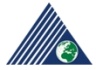 YEDİTEPE ÜNİVERSİTESİ SOSYAL BİLİMLER ENSİTÜSÜİNGİLİZ EDEBİYATI DOKTORA PROGRAMI BİLİMSEL HAZIRLIK PROGRAMI DERSLERİBİRİNCİ YIL – İLK DÖNEMTULKRAKTSCPLT 501Çağdaş Eleştiri Kuramlarında Temel Sorunlar I30038CPLT 509Batı Edebiyatının Başyapıtları30038CPLT 595Edebiyatta Bilimsel Yöntemler ve Etik30037TOTAL CREDIT:  923BİRİNCİ YIL – İKİNCİ DÖNEMTULKRAKTSCPLT 502Çağdaş Eleştiri Kuramlarında Temel Sorunlar II30038CPLT 510İngiliz Edebiyatının Başyapıtları30038TOTAL CREDIT:616YEDİTEPE ÜNİVERSİTESİ SOSYAL BİLİMLER ENSİTÜSÜİNGİLİZ EDEBİYATI DOKTORA DERS PROGRAMIBİRİNCİ YIL – BİRİNCİ DÖNEMTULKRAKTSELIT 601Edebiyat Kuramlarında Seçili Konular I300315SEÇMELİ DERS (1)300315TOPLAM KREDİ:630BİRİNCİ YIL – İKİNCİ DÖNEMTULKRAKTSELIT 602Edebiyat Kuramlarında Seçili Konular II300315SEÇMELİ DERS (2)300315TOPLAM KREDİ:630İKİNCİ YIL – BİRİNCİ DÖNEMTULKRAKTSELIT 695Edebiyatta Akademik Yöntemler ve Etik300315SEÇMELİ DERS (3)300315TOPLAM KREDİ:630İKİNCİ YIL – İKİNCİ DÖNEMTULKRAKTSELIT 698İngiliz Edebiyatı Doktora Semineri030015SEÇMELİ DERS (4)300315TOPLAM KREDİ:330ÜÇÜNCÜ YIL – BİRİNCİ DÖNEMTULKRAKTSELIT 699Bitirme Tezi0000120TOPLAM KREDİ:030                           İNGİLİZ EDEBİYATI DOKTORA DERS PROGRAMI (yeni)                           İNGİLİZ EDEBİYATI DOKTORA DERS PROGRAMI (yeni)                           İNGİLİZ EDEBİYATI DOKTORA DERS PROGRAMI (yeni)                           İNGİLİZ EDEBİYATI DOKTORA DERS PROGRAMI (yeni)                           İNGİLİZ EDEBİYATI DOKTORA DERS PROGRAMI (yeni)                           İNGİLİZ EDEBİYATI DOKTORA DERS PROGRAMI (yeni)                           İNGİLİZ EDEBİYATI DOKTORA DERS PROGRAMI (yeni)Dersin KoduDersin AdıTULYEELIT 601Edebiyat Kuramlarında Seçili Konular I300315ELIT 602Edebiyat Kuramlarında Seçili Konular II300315Seçmeli Ders 1-43001260  ELIT 695Edebiyatta Akademik Yöntemler ve Etik300315ELIT 698İngiliz Edebiyatı Doktora Semineri030015ELIT 699Bitirme Tezi0120T: Teorik ders saati U: Uygulama Ders Saati  L: Laboratuvar ders saati  Y: Kredi Sayısı  E: ECTS Kredisi21240    İNGİLİZ EDEBİYATI DOKTORA DERS PROGRAMINDAKİ SECMELİ DERSLER    İNGİLİZ EDEBİYATI DOKTORA DERS PROGRAMINDAKİ SECMELİ DERSLER    İNGİLİZ EDEBİYATI DOKTORA DERS PROGRAMINDAKİ SECMELİ DERSLER    İNGİLİZ EDEBİYATI DOKTORA DERS PROGRAMINDAKİ SECMELİ DERSLER    İNGİLİZ EDEBİYATI DOKTORA DERS PROGRAMINDAKİ SECMELİ DERSLER    İNGİLİZ EDEBİYATI DOKTORA DERS PROGRAMINDAKİ SECMELİ DERSLER    İNGİLİZ EDEBİYATI DOKTORA DERS PROGRAMINDAKİ SECMELİ DERSLERDersin KoduDersin AdıTULYEELIT 623İngiliz Tiyatrosunun Gelişimi I300315ELIT 624İngiliz Tiyatrosunun Gelişimi II300315ELIT 625Shakespeare ve Çağdaşlarının Eserlerinde Seçilmiş Konular300315ELIT 626Romantik Dönem Şiiri I300315ELIT 627Romantik Dönem Şiiri II300315ELIT 628Romantik Dönem Yazını300315ELIT 629Viktorya Dönemi Şiiri300315ELIT 630Viktorya Dönemi Yazını300315ELIT 631İngiliz Romanında Seçilmiş Konular300315ELIT 632İngiliz Tiyatrosunda Seçilmiş Konular300315ELIT 633İngiliz Şiirinde Seçilmiş Konular300315ELIT 634Göç ve Sürgün Edebiyatı300315ELIT 635Karşılaştırmalı Mitoloji300315ELIT 636Shakespeare ve Dünya Edebiyatında Seçilmiş Konular300315ELIT 637Çağdaş İngiliz Tiyatrosu300315ELIT 638İrlanda Tiyatrosu300315ELIT 639Sömürgecilik Sonrası Edebiyat Çalışmalarında Seçilmiş Konular300315ELIT 640Psikanalitik Eleştiri Kuramlarında Seçilmiş Konular300315ELIT 641Modern Romanda Seçilmiş Konular300315ELIT 642Gotik Çalışmalarında Seçilmiş Konular300315ELIT 643Tragedya300315ELIT 644Karşılaştırmalı Edebiyatta Etkilenme ve Alımlama300315ELIT 645Edebiyat ve Sosyal Bilimler/Sanat Alanları300315ELIT 646Edebiyattan Sinemaya300315ELIT 647İdeoloji ve Edebiyat300315ELIT 648Politika ve Edebiyat300315ELIT 649İmagoloji (İmgebilim)300315ELIT 65019. yy. Avrupa Romanı300315ELIT 651Çeviribilim ve Edebiyat300315ELIT 652Edebiyatta Bellek300315ELIT 653Karşılaştırmalı Edebiyatta Seçilmiş Konular300315ELIT 654Karşılaştırmalı Edebiyat ve İzlekbilimi300315ELIT 655Modern Amerikan Edebiyatı300315ELIT 656Felsefe ve Edebiyat300315ELIT 657Şiir Analizinde Karşılaştırmalı Konular300315ELIT 658Shakespeare ve Bellek300315ELIT 659Shakespeare: Uyarlamalar, Alımlama ve Çeviriler300315ELIT 660Shakespeare ve Gotik300315DERS BİLGİLERİDERS BİLGİLERİDERS BİLGİLERİDERS BİLGİLERİDERS BİLGİLERİDERS BİLGİLERİDersDers KoduYarıyılT+U SaatKrediAKTSEdebiyat Kuramlarında Seçili Konular IELIT 60113 + 0315Dersin DiliİngilizceDersin SeviyesiDoktoraDersin TürüZorunluDersin KoordinatörüOğuz CebeciDersi VerenlerOğuz CebeciDersin YardımcılarıDersin AmacıDersin İçeriğiEdebi zevk kavramının kuramsal analizi ve bağlantılı kavramların incelenmesi.Dersin DiliModernlik, edebi zevk, kitsch, edebi değerin edebi yorumdan farklılığı, edebiyat kanonunun oluşumu.Dersin Öğrenme ÇıktılarıProgram Öğrenme ÇıktılarıÖğretim YöntemleriÖlçme ve Değerlendirme Yöntemleri:1)Edebi yapıtların değerlendirilmesine ilişkin tarihsel ve kültürel geri alan bilgisinin sağlanması.1-4, 7, 9-101,3B, C2) Öğrencilerin edebi zevk konusunda geliştirilen kuramları, edebi hareketleri ve kitsch kavramı hakkında bilgilendirilmesi.1-4, 7, 9-101,3B, C3) Tarih boyunca çeşitli edebi yapıtların nasıl bir evrimden geçerek geliştiğinin gösterilmesi.1-4, 7, 9-101,3B, C4) Öğrencilerin eleştirel ve analitik yaklaşımlar hakkında bilgilendirilmesi, disiplinler arası perspektif, edebi yapıtların edebi değer kavramı kapsamında ele alınmasına ilişkin yorum yeteneklerinin kazandırılması.1-4, 7, 9-101,3B, C5) Edebi eserlerin değer analizinde kullanılacak kavram ve terminolojinin kazandırılması.1-4, 7, 9-101,3B, CÖğretim Yöntemleri:1: Anlatım, 2: Soru-Cevap, 3: Tartışma, 12: Örnek Metin İncelemesiÖlçme Yöntemleri:A: Test yapma, B: Derse Katılım, C: Ödev, D: SunumDERS AKIŞIDERS AKIŞIDERS AKIŞIHaftaKonularÖn Hazırlık1Derse Giriş ve tarihsel altyapıDers Materyali öğretim elemanı tarafından temin edilmektedir. 2Calinescu, Five Faces of Modernity: Modernism, Avant-Garde, Decadence, Kitsch, Postmodernism3Dorfles, Kitsch, The World of Bad Taste4Dorfles, devam5Levine, Highbrow-Lowbrow6Levine, devam7Gans, Popular Culture & High Culture, An Analysis and Evaluation of Taste8Gans, devam9Holliday & Potts, Kitsch Cultural Politics and Taste10Holliday, devam11Cawelti, John. G. Adventure, Mystery and Romance, Formula Stories as Art and Popular Culture12Cawelti, devam13Tiffany, My Silver Planet: A Secret History of Poetry and Kitsch, 201414Tiffany, devam15SonuçKAYNAKLARKAYNAKLARDers NotuCalinescu, Matei, Five Faces of Modernity: Modernism, Avant-Garde, Decadence, Kitsch, PostmodernismDorfles, Gillo, Kitsch, The World of Bad TasteLevine, W. Lawrence, Highbrow-LowbrowGans, J. Herbert, Popular Culture&High Culture, An Analysis and Evaluation of TasteHolliday, Ruth and Potts, Tracey, Kitsch Cultural Politics and TasteCawelti, John. G. Adventure, Mystery and Romance, Formula Stories as Art and Popular CultureTiffany, Daniel, My Silver Planet: A Secret History of Poetry and KitschDiğer KaynaklarFoster, Hal, The Anti-Aesthetic: Essays on Postmodern CultureHassan, Ihab, The Postmodern Turn: Essays in postmodern theory and cultureCalinescu, Matei and Fokkema, Douwe, Exploring PostmodernismCawelti, John. G.  Mystery, Violence, and Popular CultureMATERYAL PAYLAŞIMIMATERYAL PAYLAŞIMIDökümanlarÖdevlerSınavlarDEĞERLENDİRME SİSTEMİDEĞERLENDİRME SİSTEMİDEĞERLENDİRME SİSTEMİYARIYIL İÇİ ÇALIŞMALARISAYIKATKI YÜZDESİSunum130Derse Katılım 120Final Ödevi150Toplam100FİNAL ÖDEVİNİN BAŞARIYA ORANI50YIL İÇİNİN BAŞARIYA ORANI 50Toplam100DERS KATEGORİSİUzmanlık / Alan DersleriDERSİN PROGRAM ÇIKTILARINA KATKISIDERSİN PROGRAM ÇIKTILARINA KATKISIDERSİN PROGRAM ÇIKTILARINA KATKISIDERSİN PROGRAM ÇIKTILARINA KATKISIDERSİN PROGRAM ÇIKTILARINA KATKISIDERSİN PROGRAM ÇIKTILARINA KATKISIDERSİN PROGRAM ÇIKTILARINA KATKISIDERSİN PROGRAM ÇIKTILARINA KATKISINoProgram Öğrenme ÇıktılarıKatkı DüzeyiKatkı DüzeyiKatkı DüzeyiKatkı DüzeyiKatkı DüzeyiKatkı DüzeyiNoProgram Öğrenme Çıktıları123451İngiliz ve dünya edebiyatlarındaki ve Sosyal Bilimlerdeki bilgileri kültürel, sosyal, etik, estetik, politik vb. konulara uygulama becerisiX2Literatür tarama, çözümleme ve yorumlama becerisiX3Disiplinler arası okuma yapma ve çözümleme becerisiX4Edebiyat kuramlarının temel konu ve kavramlarının yaşam stratejilerinin geliştirilmesinde kullanılması becerisi X5Mesleki etik ve sorumluluk bilinciX6Etkin iletişim kurma becerisiX7Edebiyat akımlarının evrensel ve toplumsal boyutlarda etkilerini anlamak için gerekli genişlikte eğitimX8Yaşam boyu öğrenmenin gerekliliği bilinci ve bunu gerçekleştirebilme becerisiX9Çağdaş edebiyat konuları ve çağın kültürel sorunları hakkında bilgi sahibi olmaX10Edebiyat ve estetik alanlarında araştırma yapabilmek için gerekli olan kaynakları ve modern araçları kullanma becerisi XAKTS / İŞ YÜKÜ TABLOSUAKTS / İŞ YÜKÜ TABLOSUAKTS / İŞ YÜKÜ TABLOSUAKTS / İŞ YÜKÜ TABLOSUEtkinlikSAYISISüresi
(Saat)Toplam
İş Yükü
(Saat)Ders Süresi (Sınav haftası dahildir: 15x toplam ders saati)15345Sınıf Dışı Ders Çalışma Süresi (Ön çalışma, pekiştirme)1417252Sunum11818Final Ödevi16060Toplam İş Yükü375Toplam İş Yükü / 25 (s)15.0Dersin AKTS Kredisi15DERS BİLGİLERİDERS BİLGİLERİDERS BİLGİLERİDERS BİLGİLERİDERS BİLGİLERİDERS BİLGİLERİDersDers KoduYarıyılT+U SaatKrediAKTSEdebiyat Kuramlarında Seçili Konular IIELIT 60223 + 0315Ön Koşul DersleriÖn Koşul Dersleri-Dersin DiliİngilizceİngilizceDersin SeviyesiDoktoraDoktoraDersin TürüZorunluZorunluDersin KoordinatörüOğuz CebeciOğuz CebeciDersi VerenlerOğuz CebeciOğuz CebeciDersin YardımcılarıDersin AmacıEdebi zevk kavramının kuramsal analizi ve bağlantılı kavramların incelenmesi.Edebi zevk kavramının kuramsal analizi ve bağlantılı kavramların incelenmesi.Dersin İçeriğiModernlik, edebi zevk, kitsch, edebi değerin edebi yorumdan farklılığı, edebiyat kanonunun oluşumu.Modernlik, edebi zevk, kitsch, edebi değerin edebi yorumdan farklılığı, edebiyat kanonunun oluşumu.Dersin Öğrenme ÇıktılarıProgram Öğrenme ÇıktılarıÖğretim YöntemleriÖlçme ve Değerlendirme Yöntemleri:1)Edebi yapıtların değerlendirilmesine ilişkin tarihsel ve kültürel geri alan bilgisinin sağlanması.1-4, 5-101,2,3B, C, D2) Öğrencilerin edebi zevk konusunda geliştirilen kuramları, edebi hareketleri ve kitsch kavramı hakkında bilgilendirilmesi.1-4, 5-101,2,3B, C, D3) Tarih boyunca çeşitli edebi yapıtların nasıl bir evrimden geçerek geliştiğinin gösterilmesi.1-4, 5-101,2,3B, C, D4) Öğrencilerin eleştirel ve analitik yaklaşımlar hakkında bilgilendirilmesi, disiplinler arası perspektif, edebi yapıtların edebi değer kavramı kapsamında ele alınmasına ilişkin yorum yeteneklerinin kazandırılması.1-4, 5-101,2,3B, C, D5) Edebi eserlerin değer analizinde kullanılacak kavram ve terminolojinin kazandırılması.1-4, 5-101,2,3B, C, DÖğretim Yöntemleri:1: Anlatım, 2: Soru-Cevap, 3: Tartışma, 4: Simülasyon, 5: Örnek OlayÖlçme Yöntemleri:A: Test yapma, B: Derse Katılım, C: Ödev, D: SunumDERS AKIŞIDERS AKIŞIDERS AKIŞIHaftaKonularDers Materyali1Derse Giriş ve tarihsel altyapıDers Materyali öğretim elemanı tarafından temin edilmektedir2Calinescu, Five Faces of Modernity: Modernism, Avant-Garde, Decadence, Kitsch, Postmodernism3Dorfles, Kitsch, The World of Bad Taste4Dorfles, devam5Levine, Highbrow-Lowbrow6Levine, devam7Gans, Popular Culture & High Culture, An Analysis and Evaluation of Taste8Gans, devam9Holliday & Potts, Kitsch Cultural Politics and Taste10Holliday, devam11Cawelti, John. G. Adventure, Mystery and Romance, Formula Stories as Art and Popular Culture12Cawelti, devam13Tiffany, My Silver Planet: A Secret History of Poetry and Kitsch, 201414Tiffany, devam15SonuçÖNERİLEN KAYNAKLARÖNERİLEN KAYNAKLARDers Kitabı/NotuCalinescu, Matei, Five Faces of Modernity: Modernism, Avant-Garde, Decadence, Kitsch, PostmodernismDorfles, Gillo, Kitsch, The World of Bad TasteLevine, W. Lawrence, Highbrow-LowbrowGans, J. Herbert, Popular Culture & High Culture, An Analysis and Evaluation of TasteHolliday, Ruth and Potts, Tracey, Kitsch Cultural Politics and TasteCawelti, John. G. Adventure, Mystery and Romance, Formula Stories as Art and Popular CultureTiffany, Daniel, My Silver Planet: A Secret History of Poetry and KitschDiğer KaynaklarFoster, Hal, The Anti-Aesthetic: Essays on Postmodern CultureHassan, Ihab, The Postmodern Turn: Essays in postmodern theory and cultureCalinescu, Matei and Fokkema, Douwe, Exploring PostmodernismCawelti, John. G.  Mystery, Violence, and Popular CultureMATERYAL PAYLAŞIMIMATERYAL PAYLAŞIMIDökümanlarÖdevlerSınavlarDEĞERLENDİRME SİSTEMİDEĞERLENDİRME SİSTEMİDEĞERLENDİRME SİSTEMİYARIYIL İÇİ ÇALIŞMALARISAYIKATKI YÜZDESİSunum130Derse Katılım 120Final Ödevi150Toplam100FİNAL ÖDEVİNİN BAŞARIYA ORANI50YIL İÇİNİN BAŞARIYA ORANI 50Toplam100DERS KATEGORİSİUzmanlık / Alan DersleriDERSİN PROGRAM ÇIKTILARINA KATKISIDERSİN PROGRAM ÇIKTILARINA KATKISIDERSİN PROGRAM ÇIKTILARINA KATKISIDERSİN PROGRAM ÇIKTILARINA KATKISIDERSİN PROGRAM ÇIKTILARINA KATKISIDERSİN PROGRAM ÇIKTILARINA KATKISIDERSİN PROGRAM ÇIKTILARINA KATKISIDERSİN PROGRAM ÇIKTILARINA KATKISINoProgram Öğrenme ÇıktılarıKatkı DüzeyiKatkı DüzeyiKatkı DüzeyiKatkı DüzeyiKatkı DüzeyiKatkı DüzeyiNoProgram Öğrenme Çıktıları123451İngiliz ve dünya edebiyatlarındaki ve Sosyal Bilimlerdeki bilgileri kültürel, sosyal, etik, estetik, politik vb. konulara uygulama becerisiX2Literatür tarama, çözümleme ve yorumlama becerisiX3Disiplinler arası okuma yapma ve çözümleme becerisiX4Edebiyat kuramlarının temel konu ve kavramlarının yaşam stratejilerinin geliştirilmesinde kullanılması becerisi X5Mesleki etik ve sorumluluk bilinciX6Etkin iletişim kurma becerisiX7Edebiyat akımlarının evrensel ve toplumsal boyutlarda etkilerini anlamak için gerekli genişlikte eğitimX8Yaşam boyu öğrenmenin gerekliliği bilinci ve bunu gerçekleştirebilme becerisiX9Çağdaş edebiyat konuları ve çağın kültürel sorunları hakkında bilgi sahibi olmaX10Edebiyat ve estetik alanlarında araştırma yapabilmek için gerekli olan kaynakları ve modern araçları kullanma becerisi XAKTS / İŞ YÜKÜ TABLOSUAKTS / İŞ YÜKÜ TABLOSUAKTS / İŞ YÜKÜ TABLOSUAKTS / İŞ YÜKÜ TABLOSUEtkinlikSAYISISüresi
(Saat)Toplam
İş Yükü
(Saat)Ders Süresi (Sınav haftası dahildir: 15x toplam ders saati)15345Sınıf Dışı Ders Çalışma Süresi (Ön çalışma, pekiştirme)1417252Sunum11818Final Ödevi16060Toplam İş Yükü375Toplam İş Yükü / 25 (s)15.0Dersin AKTS Kredisi15DERS BİLGİLERİDERS BİLGİLERİDERS BİLGİLERİDERS BİLGİLERİDERS BİLGİLERİDERS BİLGİLERİDersKoduYarıyılT+U SaatKrediAKTSEdebiyatta Akademik Araştırma Yöntemleri ve EtikELIT 69513+0315Ön Koşul Dersleri-Dersin Diliİngilizce  Dersin SeviyesiDoktora Dersin TürüZorunluDersin KoordinatörüAdriana RaducanuDersi VerenlerAdriana RaducanuDersin YardımcılarıDersin AmacıÖğrencilerin bilim insanları olarak  özfarkındalıklarını geliştirir. Doktora düzeyinde başarılı akademik yazı yazmak için öğrencileri bilimsel yazma biçimleri ve kullanımları ile aşinalaştırır. Öğrenciler, pratik olarak bilimsel sunumları ve aynı zamanda bilgi alma ve toplama sürecinde bilinçli seçim ve değerlendirmeler yapabilmeleri açısından değerlendirilecektir. Dersin İçeriğiÖnerilen bazı eserlerin karşılaştırmalı bir bakış açısı ile okunması, tartışılması, sunulması ve üzerine yazılması, bu süreçte bazı eski eserlerin ve onların modern yeniden yazımlarının üzerinden geçilmesiDersin Öğrenme ÇıktılarıProgram Öğrenme ÇıktılarıÖğretim YöntemleriÖlçme Yöntemleri1) Öğrencilerin araştırma kaynaklarını kullanma bilgisi ve uzmanlığını geliştirir.1-4, 5-101,2,3B, C, D2) Kendi yazılarında bilimsel konvansiyonların önemini fark etmelerini sağlar.1-4, 5-101,2,3B, C, D3) Bir araştırma konusu üzerinde belirleyici bir literatür araştırması yürütür.1-4, 5-101,2,3B, C, D4) Kendi özel araştırma konularında merkezi olan referansların belirlenmesinin öneminin algılanmasını sağlar.1-4, 5-101,2,3B, C, D 5) Araştırma makalelerinin sözlü ve yazılı sunumları için gerekli yeteneklerin edinilmesi.1-3, 5-7, 9-101,2,3C, DÖğretim Yöntemleri:1: Anlatım, 2: Soru-Cevap, 3: Tartışma, 4: Simülasyon, 5: Örnek Olay Ölçme ve Değerlendirme Yöntemleri:A: Yazılı Sınav, B: Derse Katılım, C: Ödev, D: SunumDERS AKIŞIDERS AKIŞIDERS AKIŞIHaftaKonularÖn Hazırlık1Derse GirişDers Materyali öğretim elemanı tarafından temin edilmektedir2Raman Selden3Raman Selden4Pelagia Goulimari5Pelagia Goulimari6Klasik Eleştiri7Klasik Eleştiri8David Lodge9David Lodge10Royle and Bennet11Royle and Bennet12Öğrenci Sunumları ve Tartışmalar (Öğretim Görevlisinin katkıları)13Öğrenci Sunumları ve Tartışmalar (Öğretim Görevlisinin katkıları)14Öğrenci Sunumları ve Tartışmalar (Öğretim Görevlisinin katkıları)15SonuçKAYNAKLARKAYNAKLARDers NotuRaman Selden, The Theory of Criticism: From Plato to the PresentPelagia Goulimari, Literary Criticism and Theory: From Plato to PostcolonialismDiğer KaynaklarRaman Selden, Practising Theory and Reading LiteratureClassical Literary Criticism (Penguin Classics)David Lodge, The Art of FictionNicholas Royle, Andrew Bennet, An Introduction to Literature, Criticism and TheoryJulian Wolfreys, Introducing Criticism at the 21st Century, Edinburgh University Press, 2002MATERYAL PAYLAŞIMI MATERYAL PAYLAŞIMI DökümanlarÖdevlerSınavlarDEĞERLENDİRME SİSTEMİDEĞERLENDİRME SİSTEMİDEĞERLENDİRME SİSTEMİYARIYIL İÇİ ÇALIŞMALARISIRAKATKI YÜZDESİSunum130Derse Katılım130Final Ödevi140Toplam100FİNAL ÖDEVİNİN BAŞARIYA ORANI40YIL İÇİNİN BAŞARIYA ORANI 60Toplam100DERS KATEGORİSİUzmanlık / Alan DersleriDERSİN PROGRAM ÇIKTILARINA KATKISIDERSİN PROGRAM ÇIKTILARINA KATKISIDERSİN PROGRAM ÇIKTILARINA KATKISIDERSİN PROGRAM ÇIKTILARINA KATKISIDERSİN PROGRAM ÇIKTILARINA KATKISIDERSİN PROGRAM ÇIKTILARINA KATKISIDERSİN PROGRAM ÇIKTILARINA KATKISIDERSİN PROGRAM ÇIKTILARINA KATKISINoProgram Öğrenme ÇıktılarıKatkı DüzeyiKatkı DüzeyiKatkı DüzeyiKatkı DüzeyiKatkı DüzeyiKatkı DüzeyiNoProgram Öğrenme Çıktıları123451İngiliz ve dünya edebiyatlarındaki ve Sosyal Bilimlerdeki bilgileri kültürel, sosyal, etik, estetik, politik vb. konulara uygulama becerisiX2Literatür tarama, çözümleme ve yorumlama becerisiX3Disiplinler arası okuma yapma ve çözümleme becerisiX4Edebiyat kuramlarının temel konu ve kavramlarının yaşam stratejilerinin geliştirilmesinde kullanılması becerisi X5Mesleki etik ve sorumluluk bilinciX6Etkin iletişim kurma becerisiX7Edebiyat akımlarının evrensel ve toplumsal boyutlarda etkilerini anlamak için gerekli genişlikte eğitimX8Yaşam boyu öğrenmenin gerekliliği bilinci ve bunu gerçekleştirebilme becerisiX9Çağdaş edebiyat konuları ve çağın kültürel sorunları hakkında bilgi sahibi olmaX10Edebiyat ve estetik alanlarında araştırma yapabilmek için gerekli olan kaynakları ve modern araçları kullanma becerisi XAKTS / İŞ YÜKÜ TABLOSUAKTS / İŞ YÜKÜ TABLOSUAKTS / İŞ YÜKÜ TABLOSUAKTS / İŞ YÜKÜ TABLOSUEtkinlikSAYISISüresi
(Saat)Toplam
İş Yükü
(Saat)Ders Süresi (Sınav haftası dahildir: 15x toplam ders saati)15345Sınıf Dışı Ders Çalışma Süresi (Ön çalışma, pekiştirme)1417252Sunum11818Final Ödevi16060Toplam İş Yükü375Toplam İş Yükü / 25 (s)15.0Dersin AKTS Kredisi15DERS BİLGİLERİDERS BİLGİLERİDERS BİLGİLERİDERS BİLGİLERİDERS BİLGİLERİDERS BİLGİLERİDersKoduYarıyılT+U SaatKrediAKTSİngiliz Edebiyatı Doktora SemineriELIT 69820+3115Ön Koşul Dersleri-Dersin Diliİngilizce  Dersin SeviyesiDoktora Dersin TürüZorunluDersin KoordinatörüAdriana RaducanuDersi VerenlerAdriana RaducanuDersin YardımcılarıDersin AmacıBu ders kapsamı doğrultusunda öğrencilere, bireysel akademik araştırmaların yürütülmesi ve tatmin edici sonuçların ortaya konularak sunulabilmesi için gerekli becerileri sağlar.Dersin İçeriğiDers iki bileşenden oluşur: a) araştırma yürütmek için araçlar ve kaynaklar: uzman kaynakçalar, referans kaynakları ve dijital veri tabanları; belirli konuları seçme ve üzerlerinde yoğunlaşma yeteneği; referans malzemenin değerlendirilmesi; intihal ve gönderme arasındaki farklar, açımlama, alıntılama, raporlama; ana hatları planlama; çalışma kaynakçasının hazırlanması; tez cümlesi, not alma; final ödevinin departman tarafından kabul edilen formata uygun şekilde sunumu b) sunum ve yazma becerileri, sofistike eleştirel metinlerin anlaşılması; güncel edebi terminoloji; temel teorik yaklaşımlara aşinalık.Dersin Öğrenme ÇıktılarıProgram Öğrenme ÇıktılarıÖğretim YöntemleriÖlçme Yöntemleri1) Bireysel ve özgün araştırma yapılır.1-3, 5-7, 9-101,2,3C, D2) Uygun bir odak seçilir.1-3, 5-7, 9-101,2,3C, D3) Basılı ve elektronik medyaya danışılır.1-3, 5-7, 9-101,2,3C, D4) Kaynaklar değerlendirilir.1-3, 5-7, 9-101,2,3C, D5) Metin analizi ve onların pratik uygulama yöntembilimleri ile bilimsel metinler ve makalelerde kullanılan eleştirel terminoloji ile aşinalık kazanılır 1-3, 5-7, 9-101,2,3C, DÖğretim Yöntemleri:1: Anlatım, 2: Soru-Cevap, 3: Tartışma, 4: Simülasyon, 5: Örnek Olay Ölçme ve Değerlendirme Yöntemleri:A: Yazılı Sınav, B: Derse Katılım, C: Ödev, D: SunumDERS AKIŞIDERS AKIŞIDERS AKIŞIHaftaKonularÖn Hazırlık1Derse Giriş; seminerin hedef ve kapsamı; yöntembilim ve malzeme. 2Rehberli Kütüphane Turu: araştırma olanakları, elektronik veri tabanlarına erişim.3Araştırma araçları: Uzman kaynakçalar ve referans kaynaklarına dair bilgi. 4Ödevlerin değerlendirilmesi ve seminer tartışması 5Seçilmiş konuların kısa seminer sunumları 6Araştırma yöntembilimi; kaynakların değerlendirilmesi; araştırma konusunu bilimsel bir bağlama oturtma 7Güncel edebi ve kültürel trendler; belirli bir kuramsal bakış açısının ve uygulama yönteminin benimsenmesi 8Sofistike eleştirel metinlerin anlaşılması; güncel edebi terminoloji 9Dönem Ödevine dair ön tartışma; konu önerisinin hazırlanmasına dair MLA el kitabında verilen bilginin revizyonu  ; çalışma kaynakçası ve çalışma ana hatları10Seminer tartışması ve şimdiye kadar yapılan ilerlemenin ortak değerlendirilmesi 11Birincil ve ikincil kaynaklardan not alma; analiz ve değerlendirme12Yazma becerileri: kullanılan kaynakları uygun bir şekilde belirterek açık ve doğru bir biçimde yazmanın önemi; malzeme alıntılanmış veya açımlanmış olsa da.13Sunum becerileri: belgeleme, nihai kaynakça, format, notlar, terim sözlükleri ve dizinler gibi öğeler de ilgililerse eklenebilir. 14Öğrencilerin sunumları15Öğrencilerin sunumları ve nihai ortaklaşa gözden geçirmeKAYNAKLARKAYNAKLARDers NotuMLA Handbook for Writers of Research Papers, 7th edition, The Modern Language Association of America, New York, 2009Diğer KaynaklarPeter Barry, Beginning Theory, Harvester, 1995Norton Anthology of Theory and Criticism, ed. V. Leitch, Norton 2001Literary Theory: an Anthology, eds. M. Ryan and J. Rivkin, Blackwell, 2004, 2nd ed.Raman Selden, Practicing Theory and Reading Literature: An Introduction, Harvester Wheatsheaf, 1989Gregory Castle, The Blackwell Guide to Literary Theory, Blackwell, 2007Raman Selden, Peter Widdowson, Peter Brooker, A Reader’s Guide to Contemporary Literary Theory, 5th ed., Pearson, 2005A practical reader in contemporary literary theory, eds. Peter Brooker and Peter Widdowson, Pearson Education, 1996Julian Wolfreys, Introducing Criticism at the 21st Century, Edinburgh University Press, 2002Richard Harland, Literary Theory from Plato to Barthes, an introductory history, Macmillan, 1999 M.H. Abrams, A Glossary of Literary Terms, New York: Harcourt and Brace, 1993Chris Baldick, Concise Dictionary of Literary Terms, Oxford U.P.,1996Martin Gray, A Dictionary of Literary Terms, 2nd ed., Longman, 1992MATERYAL PAYLAŞIMI MATERYAL PAYLAŞIMI DokümanlarEleştirel terminoloji listesiÖdevler1. Ödev: belirlenmiş kaynaklarda kaynakça araştırması için eğitmen tarafından atanan konular ve başlıklar2. Ödev: öğrenci araştırması için konu seçimi (konunun seçimi için bkz. MLA El Kitabı)3. Ödev: konu ile ilgili tercihen 2000 yılından sonra yayınlanan bir makale tanımlanması; onun özeti (MLA El Kitabı'nda gösterilen biçimde ana argümanların bir taslağı ile); analiz ve değerlendirme4. Ödev: Seminer katılımcıları arasında dağıtılmak üzere çalışma kaynakçası,  çalışma ana hatları ve ilk konu önerisini de içeren kısa bir yazılı metin ile birlikte final ödevinin özetinin sözlü sunumu  5. Ödev: final ödevinin ilk taslağı.SınavlarDEĞERLENDİRME SİSTEMİDEĞERLENDİRME SİSTEMİDEĞERLENDİRME SİSTEMİYARIYIL İÇİ ÇALIŞMALARISAYIKATKI YÜZDESİSunum130Ödev130Final Ödevi140Toplam100FİNAL ÖDEVİNİN BAŞARIYA ORANI70YIL İÇİNİN BAŞARIYA ORANI 30Toplam100DERS KATEGORİSİUzmanlık / Alan DersleriDERSİN PROGRAM ÇIKTILARINA KATKISIDERSİN PROGRAM ÇIKTILARINA KATKISIDERSİN PROGRAM ÇIKTILARINA KATKISIDERSİN PROGRAM ÇIKTILARINA KATKISIDERSİN PROGRAM ÇIKTILARINA KATKISIDERSİN PROGRAM ÇIKTILARINA KATKISIDERSİN PROGRAM ÇIKTILARINA KATKISIDERSİN PROGRAM ÇIKTILARINA KATKISINoProgram Öğrenme ÇıktılarıKatkı DüzeyiKatkı DüzeyiKatkı DüzeyiKatkı DüzeyiKatkı DüzeyiKatkı DüzeyiNoProgram Öğrenme Çıktıları123451İngiliz ve dünya edebiyatlarındaki ve Sosyal Bilimlerdeki bilgileri kültürel, sosyal, etik, estetik, politik vb. konulara uygulama becerisiX2Literatür tarama, çözümleme ve yorumlama becerisiX3Disiplinler arası okuma yapma ve çözümleme becerisiX4Edebiyat kuramlarının temel konu ve kavramlarının yaşam stratejilerinin geliştirilmesinde kullanılması becerisi X5Mesleki etik ve sorumluluk bilinciX6Etkin iletişim kurma becerisiX7Edebiyat akımlarının evrensel ve toplumsal boyutlarda etkilerini anlamak için gerekli genişlikte eğitimX8Yaşam boyu öğrenmenin gerekliliği bilinci ve bunu gerçekleştirebilme becerisiX9Çağdaş edebiyat konuları ve çağın kültürel sorunları hakkında bilgi sahibi olmaX10Edebiyat ve estetik alanlarında araştırma yapabilmek için gerekli olan kaynakları ve modern araçları kullanma becerisi XAKTS / İŞ YÜKÜ TABLOSUAKTS / İŞ YÜKÜ TABLOSUAKTS / İŞ YÜKÜ TABLOSUAKTS / İŞ YÜKÜ TABLOSUEtkinlikSAYISISüresi
(Saat)Toplam
İş Yükü
(Saat)Ders Süresi (Sınav haftası dahildir: 15x toplam ders saati)15345Sınıf Dışı Ders Çalışma Süresi (Ön çalışma, pekiştirme)1417252Sunum11818Final Ödevi16060Toplam İş Yükü375Toplam İş Yükü / 25 (s)15.0Dersin AKTS Kredisi15DERS BİLGİLERİDERS BİLGİLERİDERS BİLGİLERİDERS BİLGİLERİDERS BİLGİLERİDERS BİLGİLERİDersKoduYarıyılT+U SaatKrediAKTSDoktora TeziELIT 69950 + 30120Ön Koşul DersleriDoktora Derslerinin Tamamlanmış OlmasıDersin DiliİngilizceDersin SeviyesiDoktoraDersin TürüZorunluDersin KoordinatörüAdriana RaducanuDersi VerenlerDersin YardımcılarıDersin AmacıBu derste İngiliz Edebiyatı dahilinde yazılacak olan tezin tamamlanabilmesi için gereken bağımsız çalışmalar ve araştırmalar yapılmaktadır. Dersin İçeriğiOkuma materyalleri ve tezin tamamlanması öğrenci ve tez danışmanı arasında planlanacaktır.Dersin Öğrenme ÇıktılarıProgram ÖğrenmeÖğretim YöntemleriÖlçme Yöntemleri1) İngiliz Edebiyatının tarihini ve kuramlarını inceler  1-3, 5-7, 9-101,2,3C, D2) Öğrencilerin edebi eserleri incelemekte kullanılan kuram ve konseptleri edinmelerini sağlar. 1-3, 5-7, 9-101,2,3C, D3) Öğrencilerin karşılaştırmalı edebi çalışmalar yapabilmesi için gerekli eleştirel yaklaşımı edinmelerini sağlar.1-3, 5-7, 9-101,2,3C, D4) Edebi eserleri karşılaştırmak için gerekli becerinin edinilmesini sağlar.1-3, 5-7, 9-101,2,3C, D5) Karşılaştırmalı edebiyat dahilindeki farklı fikir ve duruşları tartışır ve farklılıklarını inceler. 1-3, 5-7, 9-101,2,3C, D6) İngiliz Edebiyatındaki alternatif görüşleri karşılaştırır.1-3, 5-7, 9-101,2,3C, DÖğretim Yöntemleri:1: Anlatım, 2: Soru-Cevap, 3: Tartışma, 4: Simülasyon, 5: Örnek Olay Ölçme ve Değerlendirme Yöntemleri:A: Yazılı Sınav, B: Derse Katılım, C: Ödev, D: SunumDERS AKIŞIDERS AKIŞIDERS AKIŞIDERS AKIŞIHaftaKonular- Tez danışmanı ve öğrenci arasında kararlaştırılacaktır.Konular- Tez danışmanı ve öğrenci arasında kararlaştırılacaktır.Ön Hazırlık1Bireysel çalışmaBireysel çalışma2Bireysel çalışmaBireysel çalışma3Bireysel çalışmaBireysel çalışma4Bireysel çalışmaBireysel çalışma5Bireysel çalışmaBireysel çalışma6Bireysel çalışmaBireysel çalışma7Bireysel çalışmaBireysel çalışma8Bireysel çalışmaBireysel çalışma9Bireysel çalışmaBireysel çalışma10Bireysel çalışmaBireysel çalışma11Bireysel çalışmaBireysel çalışma12Bireysel çalışmaBireysel çalışma13Bireysel çalışmaBireysel çalışma14Bireysel çalışmaBireysel çalışma15Bireysel çalışmaBireysel çalışmaKAYNAKLARKAYNAKLARKAYNAKLARKAYNAKLARDers NotuDers NotuDiğer KaynaklarDiğer KaynaklarMATERYAL PAYLAŞIMIMATERYAL PAYLAŞIMIDökümanlarÖdevlerSınavlarDEĞERLENDİRME SİSTEMİDEĞERLENDİRME SİSTEMİDEĞERLENDİRME SİSTEMİYARIYIL İÇİ ÇALIŞMALARISIRAKATKI YÜZDESİFinal Ödevi1100Toplam100FİNAL ÖDEVİNİN BAŞARIYA ORANI100YIL İÇİNİN BAŞARIYA ORANI (Notlandırılmamaktadır)-Toplam100DERS KATEGORİSİDERS KATEGORİSİUzmanlık/ Alan DersleriUzmanlık/ Alan DersleriUzmanlık/ Alan DersleriUzmanlık/ Alan DersleriUzmanlık/ Alan DersleriUzmanlık/ Alan DersleriUzmanlık/ Alan DersleriDERSİN PROGRAM ÇIKTILARINA KATKISIDERSİN PROGRAM ÇIKTILARINA KATKISIDERSİN PROGRAM ÇIKTILARINA KATKISIDERSİN PROGRAM ÇIKTILARINA KATKISIDERSİN PROGRAM ÇIKTILARINA KATKISIDERSİN PROGRAM ÇIKTILARINA KATKISIDERSİN PROGRAM ÇIKTILARINA KATKISIDERSİN PROGRAM ÇIKTILARINA KATKISIDERSİN PROGRAM ÇIKTILARINA KATKISINoProgram Öğrenme ÇıktılarıProgram Öğrenme ÇıktılarıKatkı DüzeyiKatkı DüzeyiKatkı DüzeyiKatkı DüzeyiKatkı DüzeyiKatkı DüzeyiNoProgram Öğrenme ÇıktılarıProgram Öğrenme Çıktıları123451Edebiyatındaki ve Sosyal Bilimlerdeki bilgileri kültürel, sosyal, etik, estetik, politik vb. konulara uygulama becerisiEdebiyatındaki ve Sosyal Bilimlerdeki bilgileri kültürel, sosyal, etik, estetik, politik vb. konulara uygulama becerisiX2Literatür tarama, çözümleme ve yorumlama becerisiLiteratür tarama, çözümleme ve yorumlama becerisiX3Disiplinler arası okuma yapma ve çözümleme becerisiDisiplinler arası okuma yapma ve çözümleme becerisiX4Edebiyat kuramlarının temel konu ve kavramlarının yaşam stratejilerinin geliştirilmesinde kullanılması becerisiEdebiyat kuramlarının temel konu ve kavramlarının yaşam stratejilerinin geliştirilmesinde kullanılması becerisiX5Mesleki etik ve sorumluluk bilinciMesleki etik ve sorumluluk bilinciX6Etkin iletişim kurma becerisiEtkin iletişim kurma becerisiX7Edebiyat akımlarının evrensel ve toplumsal boyutlarda etkilerini anlamak için gerekli genişlikte eğitimEdebiyat akımlarının evrensel ve toplumsal boyutlarda etkilerini anlamak için gerekli genişlikte eğitimX8Yaşam boyu öğrenmenin gerekliliği bilinci ve bunu gerçekleştirebilme becerisiYaşam boyu öğrenmenin gerekliliği bilinci ve bunu gerçekleştirebilme becerisiX9Edebiyat konuları ve çağın kültürel sorunları hakkında bilgi sahibi olmaEdebiyat konuları ve çağın kültürel sorunları hakkında bilgi sahibi olmaX10Edebiyat ve estetik alanlarında araştırma yapabilmek için gerekli olan kaynakları ve modern araçları kullanma becerisiEdebiyat ve estetik alanlarında araştırma yapabilmek için gerekli olan kaynakları ve modern araçları kullanma becerisiXAKTS/İŞ YÜKÜ TABLOSUAKTS/İŞ YÜKÜ TABLOSUAKTS/İŞ YÜKÜ TABLOSUAKTS/İŞ YÜKÜ TABLOSUEtkinlikSAYISISüresi(Saat)Toplam İş Yükü
(Saat)Ders Süresi (Sınav haftası dahildir: 15x toplam ders saati)15115Tez129852985Toplam İş Yükü3000Toplam İş Yükü / 25 (s)120.0Dersin AKTS Kredisi120DERS BİLGİLERİDERS BİLGİLERİDERS BİLGİLERİDERS BİLGİLERİDERS BİLGİLERİDERS BİLGİLERİDersKoduYarıyılT+U SaatKrediAKTSİngiliz Tiyatrosunun Gelişimi IELIT 62313 + 0315Ön Koşul Dersleri-Dersin Diliİngilizce  Dersin SeviyesiDoktoraDersin TürüSeçmeliDersin KoordinatörüNina CemilogluDersi VerenlerNina CemilogluDersin YardımcılarıDersin Amacıİngiliz tiyatrosunun Elizabeth döneminden modern döneme kadar olan eserler üzerinden incelenmesi.Dersin İçeriğiChristopher Marlowe, William Shakespeare, Samuel Beckett, Tom Stoppard ve diğer yazarların tiyatro eserlerinin dönemlerinin sosyo-politik çerçeveleri dâhilinde incelenmesi. Dersin Öğrenme ÇıktılarıProgram Öğrenme ÇıktılarıÖğretim YöntemleriÖlçme ve Değerlendirme Yöntemleri:Tiyatro eserinin sahnelenecek şekilde okunmasını sağlar.1-6, 9-101,3A, CTiyatroya ait biçimlerin gelişimini değerlendirilir.1-6, 9-101,3A, CTiyatro eserinin içeriğini kültürel-tarihsel gelişmeler ile ilişkilendirir.1-6, 9-101,3A, C4) Tiyatronun farklı tanımlarını çözümler.1-4, 6-101,2,3B, C, D5) Edebi metinlerin analizinde kullanılan yorumlayıcı becerileri öğretir.1-4, 6-101,2,3B, C, DÖğretim Yöntemleri:1: Anlatım, 2: Soru-Cevap, 3: Tartışma, 4: Simülasyon, 5: Örnek Olay Ölçme ve Değerlendirme Yöntemleri:A: Yazılı Sınav, B: Derse Katılım, C: Ödev, D: SunumDERS AKIŞIDERS AKIŞIDERS AKIŞIHaftaKonularÖn Hazırlık1Derse Giriş: Oyun çözümlemesiDers Materyali öğretim elemanı tarafından temin edilmektedir.2Thomas Kyd          3   Christopher Marlowe4William Shakespeare5Ben Jonson6John Webster7John Fletcher8Thomas Middleton9Oscar Wilde10George Bernard Shaw11Samuel Beckett12John Osborne13Harold Pinter14Tom Stoppard15SonuçKAYNAKLARKAYNAKLARDers NotuDiğer Kaynaklar-MATERYAL PAYLAŞIMI MATERYAL PAYLAŞIMI DökümanlarÖdevlerSınavlarDEĞERLENDİRME SİSTEMİDEĞERLENDİRME SİSTEMİDEĞERLENDİRME SİSTEMİYARIYIL İÇİ ÇALIŞMALARISIRAKATKI YÜZDESİÖdev660Final Sınavı140Toplam100FİNAL SINAVININ BAŞARIYA ORANI40YIL İÇİNİN BAŞARIYA ORANI 60Toplam100DERS KATEGORİSİUzmanlık / Alan DersleriDERSİN PROGRAM ÇIKTILARINA KATKISIDERSİN PROGRAM ÇIKTILARINA KATKISIDERSİN PROGRAM ÇIKTILARINA KATKISIDERSİN PROGRAM ÇIKTILARINA KATKISIDERSİN PROGRAM ÇIKTILARINA KATKISIDERSİN PROGRAM ÇIKTILARINA KATKISIDERSİN PROGRAM ÇIKTILARINA KATKISIDERSİN PROGRAM ÇIKTILARINA KATKISINoProgram Öğrenme ÇıktılarıKatkı DüzeyiKatkı DüzeyiKatkı DüzeyiKatkı DüzeyiKatkı DüzeyiKatkı DüzeyiNoProgram Öğrenme Çıktıları123451Edebiyatındaki ve Sosyal Bilimlerdeki bilgileri kültürel, sosyal, etik, estetik, politik vb. konulara uygulama becerisix2Literatür tarama, çözümleme ve yorumlama becerisix3Disiplinler arası okuma yapma ve çözümleme becerisix4Edebiyat kuramlarının temel konu ve kavramlarının yaşam stratejilerinin geliştirilmesinde kullanılması becerisix5Mesleki etik ve sorumluluk bilincix6Etkin iletişim kurma becerisix7Edebiyat akımlarının evrensel ve toplumsal boyutlarda etkilerini anlamak için gerekli genişlikte eğitimX8Yaşam boyu öğrenmenin gerekliliği bilinci ve bunu gerçekleştirebilme becerisix9Edebiyat konuları ve çağın kültürel sorunları hakkında bilgi sahibi olmax10Edebiyat ve estetik alanlarında araştırma yapabilmek için gerekli olan kaynakları ve modern araçları kullanma becerisiXAKTS / İŞ YÜKÜ TABLOSUAKTS / İŞ YÜKÜ TABLOSUAKTS / İŞ YÜKÜ TABLOSUAKTS / İŞ YÜKÜ TABLOSUEtkinlikSAYISISüresi
(Saat)Toplam
İş Yükü
(Saat)Ders Süresi (Sınav haftası dahildir: 15x toplam ders saati)15345Sınıf Dışı Ders Çalışma Süresi (Ön çalışma, pekiştirme)1417252Sunum11818Final Ödevi16060Toplam İş Yükü375Toplam İş Yükü / 25 (s)15.0Dersin AKTS Kredisi15DERS BİLGİLERİDERS BİLGİLERİDERS BİLGİLERİDERS BİLGİLERİDERS BİLGİLERİDERS BİLGİLERİDersKoduYarıyılT+U SaatKrediAKTSİngiliz Tiyatrosunun Gelişimi IIELIT 62413 + 0315Ön Koşul Dersleri-Dersin DiliİngilizceDersin SeviyesiDoktoraDersin TürüSeçmeliDersin KoordinatörüBahara KarlidagDersi VerenlerBahar KarlidagDersin YardımcılarıDersin AmacıBu ders Restorasyon döneminden 18. Yüzyıla kadar olan süreçteki tiyatro eserleri ile başlayarak özellikle tiyatro eleştirisinin temeli sayılan neoklasisizme özellikle odaklanır.Dersin İçeriği19. yüzyılda İngiltere’de üretilen tiyatro eserlerine genel bir bakıştan sonra Oscar Wilde ve Bernard Shaw gibi yazarların eserlerinin analizi ile devam edilir. 20. Yüzyıldan Samuel Beckett, John Osborne, Harold Pinter ve Tom Stoppard gibi yazarlar hakkında çalışılır. Dersin Öğrenme ÇıktılarıProgram Öğrenme ÇıktılarıÖğretim YöntemleriÖlçme ve Değerlendirme Yöntemleri:1) Tiyatro eserinin sahnelenecek şekilde okunmasını sağlar.1-6, 9-101,3A, C2) Tiyatroya ait biçimlerin gelişimini değerlendirilir.1-6, 9-101,3A, C3) Tiyatro eserinin içeriğini kültürel-tarihsel gelişmeler ile ilişkilendirir.1-6, 9-101,3A, C4) Tiyatronun farklı tanımlarını çözümler.1-4, 6-101,2,3B, C, D5) Edebi metinlerin analizinde kullanılan yorumlayıcı becerileri öğretir.1-4, 6-101,2,3B, C, DÖğretim Yöntemleri:1: Anlatım, 2: Soru-Cevap, 3: Tartışma, 4: Simülasyon, 5: Örnek Olay Ölçme ve Değerlendirme Yöntemleri:A: Yazılı Sınav, B: Derse Katılım, C: Ödev, D: SunumDERS AKIŞIDERS AKIŞIDERS AKIŞIHaftaKonularÖn Hazırlık1Giriş: Oyun çözümlemesiDers Materyali öğretim elemanı tarafından temin edilmektedir.2Oscar Wilde3Oscar Wilde4George Bernard Shaw5George Bernard Shaw6Samuel Beckett7Samuel Beckett8John Osborne9John Osborne10Harold Pinter11Harold Pinter12Tom Stoppard13Tom Stoppard14Genel Tartışma15SonuçKAYNAKLARKAYNAKLARDers NotuDiğer KaynaklarMATERYAL PAYLAŞIMI MATERYAL PAYLAŞIMI DökümanlarÖdevlerSınavlarDEĞERLENDİRME SİSTEMİDEĞERLENDİRME SİSTEMİDEĞERLENDİRME SİSTEMİYARIYIL İÇİ ÇALIŞMALARISIRAKATKI YÜZDESİÖdev660Final Sınavı140Toplam100FİNAL SINAVININ BAŞARIYA ORANI40YIL İÇİNİN BAŞARIYA ORANI 60Toplam100DERS KATEGORİSİUzmanlık / Alan DersleriDERSİN PROGRAM ÇIKTILARINA KATKISIDERSİN PROGRAM ÇIKTILARINA KATKISIDERSİN PROGRAM ÇIKTILARINA KATKISIDERSİN PROGRAM ÇIKTILARINA KATKISIDERSİN PROGRAM ÇIKTILARINA KATKISIDERSİN PROGRAM ÇIKTILARINA KATKISIDERSİN PROGRAM ÇIKTILARINA KATKISIDERSİN PROGRAM ÇIKTILARINA KATKISINoProgram Öğrenme ÇıktılarıKatkı DüzeyiKatkı DüzeyiKatkı DüzeyiKatkı DüzeyiKatkı DüzeyiKatkı DüzeyiNoProgram Öğrenme Çıktıları123451İngiliz ve Dünya edebiyatlarındaki ve Sosyal Bilimlerdeki bilgileri kültürel, sosyal, etik, estetik, politik vb. konulara uygulama becerisiX2Literatür tarama, çözümleme ve yorumlama becerisiX3Disiplinler arası okuma yapma ve çözümleme becerisiX4Edebiyat kuramlarının temel konu ve kavramlarının yaşam stratejilerinin geliştirilmesinde kullanılması becerisi X5Mesleki etik ve sorumluluk bilinciX6Etkin iletişim kurma becerisiX7Edebiyat akımlarının evrensel ve toplumsal boyutlarda etkilerini anlamak için gerekli genişlikte eğitimX8Yaşam boyu öğrenmenin gerekliliği bilinci ve bunu gerçekleştirebilme becerisiX9Çağdaş edebiyat konuları ve çağın sorunları hakkında bilgi sahibi olmaX10Edebiyat ve estetik alanlarında araştırma yapabilmek için gerekli olan kaynakları ve modern araçları kullanma becerisi XAKTS / İŞ YÜKÜ TABLOSUAKTS / İŞ YÜKÜ TABLOSUAKTS / İŞ YÜKÜ TABLOSUAKTS / İŞ YÜKÜ TABLOSUEtkinlikSAYISISüresi
(Saat)Toplam
İş Yükü
(Saat)Ders Süresi (Sınav haftası dahildir: 15x toplam ders saati)15345Sınıf Dışı Ders Çalışma Süresi (Ön çalışma, pekiştirme)1417252Sunum11818Final Ödevi16060Toplam İş Yükü375Toplam İş Yükü / 25 (s)15.0Dersin AKTS Kredisi15DERS BİLGİLERİDERS BİLGİLERİDERS BİLGİLERİDERS BİLGİLERİDERS BİLGİLERİDERS BİLGİLERİDersKoduYarıyılT+U SaatKrediAKTSShakespeare ve Çağdaşlarının Eserlerinde Seçilmiş KonularELIT 62513 + 0315Ön Koşul Dersleri-Dersin Diliİngilizce  Dersin SeviyesiDoktoraDersin TürüSeçmeliDersin KoordinatörüAdriana RaducanuDersi VerenlerAdriana RaducanuDersin YardımcılarıDersin AmacıBu derste, William Shakespeare ve Shakespeare’in çağdaşı tiyatro yazarlarının eserlerinden örnekler, tematik ve biçimsel olarak incelenecektir.Dersin İçeriğiEserlerde sıklıkla karşılaşılan iyilik ve kötülük, günah ve erdem, görüntü ve gerçeklik gibi temel temalar üzerinde durulacaktır.Dersin Öğrenme ÇıktılarıProgram Öğrenme ÇıktılarıÖğretim YöntemleriÖlçme Yöntemleri1) Shakespeare oyunlarını ayrıntılı bir şekilde analiz eder.1-4, 6-101,2,3,5C, D2) Shakespeare’in kaynakları ve bu kaynakların kullanımı konusunda bilgiledirir.1-4, 6-101,2,3,5C, D3) Shakespeare’i sembollerle ve metaforlar bağlamında okur.1-4, 6-101,2,3,5C, D4) Shakespeare’in daha yeni eleştirel yaklaşımlarla okunmasını sağlar, özellikle de feminist okumalarla.1-4, 6-101,2,3,5C, D5) Çağdaş Shakespeare adaptasyonlarını analiz eder ve karşılaştırır.1-4, 6-101,2,3,5C, DÖğretim Yöntemleri:1: Anlatım, 2: Soru-Cevap, 3: Tartışma, 4: Simülasyon, 5: Örnek Olay Ölçme ve Değerlendirme Yöntemleri:A: Yazılı Sınav, B: Derse Katılım, C: Ödev, D: SunumDERS AKIŞIDERS AKIŞIDERS AKIŞIHaftaKonularÖn Hazırlık1Elizabeth ve James Dönemlerine GirişDers Materyali öğretim elemanı tarafından temin edilmektedir.2Elizabeth ve James Dönemlerine Giriş3Elizabeth ve James Dönemlerine Giriş4Cristopher Marlowe - The Jew of Malta5W. Shakespeare - The Merchant of Venice6W. Shakespeare - Titus Andronicus7J. Webster  -The Duchess of Malfi8W. Shakespeare - Othello9W. Shakespeare - Hamlet10Ben Jonson – Sejanus, His Fall11W. Shakespeare – Richard III12W. Shakespeare - Macbeth13J. Fletcher – The Woman’s Prize, or the Tamer’s Tamed14W. Shakespeare – The Taming of the Shrew15SonuçKAYNAKLARKAYNAKLARDers NotuThe Arden Shakespeare Editions of Selected PlaysJ. Valls Russell: Interweaving Myths in Shakespeare and His Contemporaries;R. Meek, E. Sullivan: The Renaissance of EmotionJ. Cook: Roaring Boys: The Life and Time of Elizabethan Playwrights;E. Esche: Shakespeare and His Contemporaries in Performance;M. Wiggins: Shakespeare and the Drama of His Time;D. Farley-Hills: Shakespeare and the Rival Playwrights;Honigmann, E. A. J: Shakespeare’s Impact on His ContemporariesDiğer KaynaklarMarjorie Garber: Shakespeare After AllA.C. Bradley: Shakespearean TragedyStephen Greenblatt: Will in the WorldStephen Greenblatt: Hamlet in PurgatoryJan Kott: Shakespeare our ContemporaryJames Shapiro: William Shakespeare and the Year of LearCatherine Belsey: The Subject of Tragedy: Identity and Difference in Shakespearean DramaCatherine Belsey: Shakespeare in Theory and PracticeCatherine Belsey: Why Shakespeare?Catherine Belsey: Shakespeare and the Loss of EdenReneé Girard: A Theatre of EnvyHester Jeffries-Lees: Shakespeare and MemoryHarold Bloom: Shakespeare: The Invention of the HumanEd. Cary Di Pietro and Hugh Grady: Shakespeare and the Urgency of Now:  Criticism and Theory in the 21st Century Christofides, R. M William-Shakespeare and the Apocalypse: Visions of Doom from Early Modern Tragedy to Popular Culture Garrett A. Sullivan-Memory and Forgetting in English Renaissance DramaLynn Enterline-The Rhetoric of the Body from Ovid to ShakespeareEd. Alexa Huang and Elizabeth Rivlin: Shakespeare and the Ethics of AppropriationStephen Greenblatt: Shakespeare’s FreedomAntony Tatlow: Shakespeare, Brecht, and the Intercultural SignColin Mc Ginn: Shakespeare’s Philosophy: Discovering the Meaning Behind the PlaysDavid Scott Kastan: Shakespeare after TheoryStanley Cavell: Disowning Knowledge in Seven Plays of ShakespeareJohn Drakakis: Alternative ShakespearesEd. Laurie Maguire: How to Do Things with Shakespeare: New Approaches, New EssaysLinda Hutcheon: A Theory of AdaptationMargaret Jeane Kidnie: Shakespeare and the Problem of AdaptationEd. Margareta de Grazia and Stanley Cavell: The Cambridge Companion to ShakespeareRobin Headlam Wells: Shakespeare’s HumanismEd. Patricia Parker and Geoffrey Hartman: Shakespeare and the Question of TheoryStanley Cavell: Shakespeare, Sex and LoveThe Imperial Theme, G. Wilson KnightTerence Hawkes. Alternative ShakespearesJanet Adelman: Suffocating MothersDouglas Lanier: Shakespeare and Popular CultureRichard Wilson: Shakespeare in French Theory: King of ShadowsEd. Jennifer Ann Bates and Richard Wilson: Shakespeare and Continental PhilosophyPeter Holland: Shakespeare: Memory and PerformanceDale Townshend: Gothic ShakespearesJacques Derrida: Specters of MarxGrace Tiffany: Erotic Beasts and Social MonstersAnnabel Patterson: Shakespeare and the Popular VoiceStephen Greenblatt: Shakespearean NegotiationsCatherine Belsey: Shakespeare and the Loss of Eden: The Construction of Family Values in Early Modern CultureRegina Maria Schwartz: Loving Justice, Living ShakespeareThe Wheel of Fire. G. Wilson KnightMATERYAL PAYLAŞIMI MATERYAL PAYLAŞIMI DökümanlarÖdevlerSınavlarDEĞERLENDİRME SİSTEMİDEĞERLENDİRME SİSTEMİDEĞERLENDİRME SİSTEMİYARIYIL İÇİ ÇALIŞMALARISIRAKATKI YÜZDESİSunum120Final Ödevi180 Toplam100FİNAL ÖDEVİNİN BAŞARIYA ORANI80YIL İÇİNİN BAŞARIYA ORANI 20Toplam100DERS KATEGORİSİUzmanlık / Alan DersleriDERSİN PROGRAM ÇIKTILARINA KATKISIDERSİN PROGRAM ÇIKTILARINA KATKISIDERSİN PROGRAM ÇIKTILARINA KATKISIDERSİN PROGRAM ÇIKTILARINA KATKISIDERSİN PROGRAM ÇIKTILARINA KATKISIDERSİN PROGRAM ÇIKTILARINA KATKISIDERSİN PROGRAM ÇIKTILARINA KATKISIDERSİN PROGRAM ÇIKTILARINA KATKISINoProgram Öğrenme ÇıktılarıKatkı DüzeyiKatkı DüzeyiKatkı DüzeyiKatkı DüzeyiKatkı DüzeyiKatkı DüzeyiNoProgram Öğrenme Çıktıları123451İngiliz ve dünya edebiyatlarındaki ve Sosyal Bilimlerdeki bilgileri kültürel, sosyal, etik, estetik, politik vb. konulara uygulama becerisix2Literatür tarama, çözümleme ve yorumlama becerisix3Disiplinler arası okuma yapma ve çözümleme becerisix4Edebiyat kuramlarının temel konu ve kavramlarının yaşam stratejilerinin geliştirilmesinde kullanılması becerisi x5Mesleki etik ve sorumluluk bilincix6Etkin iletişim kurma becerisix7Edebiyat akımlarının evrensel ve toplumsal boyutlarda etkilerini anlamak için gerekli genişlikte eğitimx8Yaşam boyu öğrenmenin gerekliliği bilinci ve bunu gerçekleştirebilme becerisix9Çağdaş edebiyat konuları ve çağın kültürel sorunları hakkında bilgi sahibi olmax10Edebiyat ve estetik alanlarında araştırma yapabilmek için gerekli olan kaynakları ve modern araçları kullanma becerisi xAKTS / İŞ YÜKÜ TABLOSUAKTS / İŞ YÜKÜ TABLOSUAKTS / İŞ YÜKÜ TABLOSUAKTS / İŞ YÜKÜ TABLOSUEtkinlikSAYISISüresi
(Saat)Toplam
İş Yükü
(Saat)Ders Süresi (Sınav haftası dahildir: 15x toplam ders saati)15345Sınıf Dışı Ders Çalışma Süresi (Ön çalışma, pekiştirme)1417252Sunum11818Final Ödevi16060Toplam İş Yükü375Toplam İş Yükü / 25 (s)15.0Dersin AKTS Kredisi15DERS BİLGİLERİDERS BİLGİLERİDERS BİLGİLERİDERS BİLGİLERİDERS BİLGİLERİDERS BİLGİLERİDersDers KoduYarıyılT+U SaatKrediAKTSRomantik Dönem Şiiri IELIT 62613 + 0315Ön Koşul Dersleri-Dersin DiliİngilizceDersin SeviyesiDoktoraDersin TürüSeçmeliDersin KoordinatörüNina CemilogluDersi VerenlerNina CemilogluDersin YardımcılarıDersin AmacıBu ders Romantik Dönem şiirini anlamayı ve takdir edebilmeyi hedefler: şiir nasıl okunmalı; dize biçimi nasıl analiz edilmeli; şiirin bölümlerinin nasıl çalıştığı ve dilbilgisi kuralları dışına çıkan şairane tarzlara nasıl mana verilmesi gerektiği üzerinde durulur.Dersin İçeriğiŞairane dil, retorik, tür ve bunlarla bağlantılı sosyal içerik ve dinleyici kitlesiyle bağlantılı sorunlar tüm eserlerin incelenmesinde dikkate alınır.Dersin Öğrenme ÇıktılarıProgram Öğrenme ÇıktılarıÖğretim YöntemleriÖlçme ve Değerlendirme Yöntemleri:1) Bir edebi akım olarak Romantik akımın tanıtılması ve dönemi tanımlayan edebi eserlerin incelenmesi.1-2, 5-6, 8-101,2,3A, C2) Dönemin şiirlerinin incelenip tartışılabilmesi için gerekli olan dönemin akımları ve anlamlandırmalarıyla ilgili bilgilerin öğrencilere aktarılması. 1-2, 5-6, 8-101,2,3A, C3) Şiirlerin analiz edilip tartışılabilmesi için gerekli terminolojinin öğrencilere aktarılması.1-2, 5-6, 8-101,2,3A, C4) Şairin elde etmek istediği etkiyi yaratmak için şiirin yapısında kullandığı kaç farklı elementin bir arada çalıştığını anlamak.1-2, 5-6, 8-101,2,3A, C5) Öğrencilerin genel olarak edebiyatın ve özellikle şiirlerin anlaşılabilmesi için gerekli eleştirel yetilerin kendilerine sağlanması.1-2, 5-6, 8-101,2,3A, CÖğretim Yöntemleri:1: Anlatım, 2: Soru-Cevap, 3: Tartışma, 4: Simülasyon, 5: Örnek Olay Ölçme ve Değerlendirme Yöntemleri:A: Yazılı Sınav, B: Derse Katılım, C: Ödev, D: SunumDERS AKIŞIDERS AKIŞIDERS AKIŞIHaftaKonularDers Materyali1Derse GirişDers Materyali öğretim elemanı tarafından temin edilmektedir.2Thomas Gray ve Thomas Warton’dan okumalar3Anna Seward ve Charlotte Smith’ten okumalar4Wordsworth I okumalar5Wordsworth II okumalar6Wordsworth III okumalar7Coleridge I okumalar8Coleridge II okumalar9Wordsworth, Coleridge ve John Thelwall’dan okumalar10Keats okumalar11Keats okumalar12Öğrenci Sunumları ve Tartışmalar (Öğretim Görevlisinin katkıları)13Öğrenci Sunumları ve Tartışmalar (Öğretim Görevlisinin katkıları)14Öğrenci Sunumları ve Tartışmalar (Öğretim Görevlisinin katkıları)15SonuçÖNERİLEN KAYNAKLARÖNERİLEN KAYNAKLARDers Kitabı/NotuGordon, George, and Lord Byron. Selected Poems. New York, NY: Oxford University Press, 2000Keats, John. John Keats: Complete Poems. Edited by Jack Stillinger. Cambridge, MA: Harvard University Press, 1982.Shelley, Mary. Frankenstein. Edited by Marilyn Butler. New York, NY: Oxford UP Shelley, Percy Bysshe. Selected Poems. New York, NY: Dover, 1993Wordsworth, William, and Samuel Taylor Coleridge. Lyrical Ballads. New York, NY: Routledge, 2005.Diğer KaynaklarEighteenth-Century Poetry: An Annotated Anthology. Edited by David Fairer and Christine Gerrard. Oxford, UK: BlackwellOriginal Sonnets on Various Subjects; and Odes Paraphrased from Horace.  2nd ed. London, UK: G. SaelThe Poems of Charlotte Smith. Edited by Stuart Curran. New York, NY: Oxford University Press, 1993Wordsworth. "Preface" to Lyrical BalladsPoems, Chiefly Written in Retirement. 1801. Reprinted by Oxford, UK: Woodstock Books, 1989Hazlitt, William. "On Poetry in General." In Selected Writings. Edited by Jon Cook. Oxford, UK: Oxford University Press, 1991MATERYAL PAYLAŞIMIMATERYAL PAYLAŞIMIDökümanlarÖdevlerSınavlarDEĞERLENDİRME SİSTEMİDEĞERLENDİRME SİSTEMİDEĞERLENDİRME SİSTEMİYARIYIL İÇİ ÇALIŞMALARISAYIKATKI YÜZDESİSunum135Derse Katılım 130Final Ödevi135Toplam100FİNAL ÖDEVİNİN BAŞARIYA ORANI35YIL İÇİNİN BAŞARIYA ORANI 65Toplam100DERS KATEGORİSİUzmanlık / Alan DersleriDERSİN PROGRAM ÇIKTILARINA KATKISIDERSİN PROGRAM ÇIKTILARINA KATKISIDERSİN PROGRAM ÇIKTILARINA KATKISIDERSİN PROGRAM ÇIKTILARINA KATKISIDERSİN PROGRAM ÇIKTILARINA KATKISIDERSİN PROGRAM ÇIKTILARINA KATKISIDERSİN PROGRAM ÇIKTILARINA KATKISIDERSİN PROGRAM ÇIKTILARINA KATKISINoProgram Öğrenme ÇıktılarıKatkı DüzeyiKatkı DüzeyiKatkı DüzeyiKatkı DüzeyiKatkı DüzeyiKatkı DüzeyiNoProgram Öğrenme Çıktıları123451İngiliz ve dünya edebiyatlarındaki ve Sosyal Bilimlerdeki bilgileri kültürel, sosyal, etik, estetik, politik vb. konulara uygulama becerisiX2Literatür tarama, çözümleme ve yorumlama becerisiX3Disiplinler arası okuma yapma ve çözümleme becerisiX4Edebiyat kuramlarının temel konu ve kavramlarının yaşam stratejilerinin geliştirilmesinde kullanılması becerisi X5Mesleki etik ve sorumluluk bilinciX6Etkin iletişim kurma becerisiX7Edebiyat akımlarının evrensel ve toplumsal boyutlarda etkilerini anlamak için gerekli genişlikte eğitimX8Yaşam boyu öğrenmenin gerekliliği bilinci ve bunu gerçekleştirebilme becerisiX9Çağdaş edebiyat konuları ve çağın kültürel sorunları hakkında bilgi sahibi olmaX10Edebiyat ve estetik alanlarında araştırma yapabilmek için gerekli olan kaynakları ve modern araçları kullanma becerisi XAKTS / İŞ YÜKÜ TABLOSUAKTS / İŞ YÜKÜ TABLOSUAKTS / İŞ YÜKÜ TABLOSUAKTS / İŞ YÜKÜ TABLOSUEtkinlikSAYISISüresi
(Saat)Toplam
İş Yükü
(Saat)Ders Süresi (Sınav haftası dahildir: 15x toplam ders saati)15345Sınıf Dışı Ders Çalışma Süresi (Ön çalışma, pekiştirme)1417252Sunum11818Final Ödevi16060Toplam İş Yükü375Toplam İş Yükü / 25 (s)15.0Dersin AKTS Kredisi15DERS BİLGİLERİDERS BİLGİLERİDERS BİLGİLERİDERS BİLGİLERİDERS BİLGİLERİDERS BİLGİLERİDersDers KoduYarıyılT+U SaatKrediAKTSRomantik Dönem Şiiri IIELIT 62723 + 0315Ön Koşul Dersleri-Dersin DiliİngilizceDersin SeviyesiDoktoraDersin TürüSeçmeliDersin KoordinatörüNina CemilogluDersi VerenlerNina CemilogluDersin YardımcılarıDersin AmacıBu ders 1790 ile 1820 yılları arasında genel anlamda edebiyatın ve özellikle şiirin gelişiminin anlaşılmasını hedefler ve aynı zamanda şiirleri anlamayı ve takdir edebilmeyi hedefler: şiir nasıl okunmalı; dize biçimi nasıl analiz edilmeli; şiirin bölümlerinin nasıl çalıştığı ve dilbilgisi kuralları dışına çıkan şairane tarzlara nasıl mana verilmesi gerektiği üzerinde durulur.Dersin İçeriğiÇalışılacak şiirler Romantik dönemde kutlama, teselli, eğlence ve derin düşünceler hakkında olup, farklı sınıflardan insanlara ve farklı sosyal ve inanç gruplarından insanlara ait olacaktır. Şairane dil, retorik, tür, ve bunlarla bağlantılı sosyal içerik ve dinleyici kitlesiyle bağlantılı sorunlar tüm eserlerin incelenmesinde dikkate alınır.Dersin Öğrenme ÇıktılarıProgram Öğrenme ÇıktılarıÖğretim YöntemleriÖlçme ve Değerlendirme Yöntemleri:1) Bir edebi akım olarak romantisizmin tanıtılması ve dönemi tanımlayan şiirlerin incelenmesi.1-2, 5-6, 8-101,2,3A, C2) Dönemin şiirlerinin incelenip tartışılabilmesi için gerekli olan dönemin akımları ve anlamlandırmalarıyla ilgili bilgilerin öğrencilere aktarılması. 1-2, 5-6, 8-101,2,3A, C3) Şiirlerin analiz edilip tartışılabilmesi için gerekli terminolojinin öğrencilere aktarılması.1-2, 5-6, 8-101,2,3A, C4) Şairin elde etmek istediği etkiyi yaratmak için şiirin yapısında kullandığı kaç farklı elementin bir arada çalıştığını anlamak.1-2, 5-6, 8-101,2,3A, C5) Öğrencilerin genel olarak edebiyatın ve özellikle şiirlerin başarılı şekilde anlaşılabilmesi için gerekli analitik yakşalımın ve çözümcü, yorumlayıcı ve çıkarımcı yeteneklerin kendilerine sağlanması.1-2, 5-6, 8-101,2,3A, CÖğretim Yöntemleri:1: Anlatım, 2: Soru-Cevap, 3: Tartışma, 4: Simülasyon, 5: Örnek Olay Ölçme ve Değerlendirme Yöntemleri:A: Yazılı Sınav, B: Derse Katılım, C: Ödev, D: SunumDERS AKIŞIDERS AKIŞIDERS AKIŞIHaftaKonularDers Materyali1Derse GirişDers Materyali öğretim elemanı tarafından temin edilmektedir.2Keats ve William Hazlitt okumalar3P.B. Shelley I okumalar4P.B. Shelley II okumalar5P.B. Shelley III okumalar6P.B. Shelley ve Byron okumalar7Mary Shelley I okumalar8Mary Shelley II okumalar9Byron I okumalar10Byron II okumalar11Byron III okumalar12Öğrenci Sunumları ve Tartışmalar (Öğretim Görevlisinin katkıları)13Öğrenci Sunumları ve Tartışmalar (Öğretim Görevlisinin katkıları)14Öğrenci Sunumları ve Tartışmalar (Öğretim Görevlisinin katkıları)15SonuçÖNERİLEN KAYNAKLARÖNERİLEN KAYNAKLARDers Kitabı/NotuGordon, George, and Lord Byron. Selected Poems. New York, NY: Oxford University Press, 2000Keats, John. John Keats: Complete Poems. Edited by Jack Stillinger. Cambridge, MA: Harvard University Press, 1982.Shelley, Mary. Frankenstein. Edited by Marilyn Butler. New York, NY: Oxford UP Shelley, Percy Bysshe. Selected Poems. New York, NY: Dover, 1993Wordsworth, William, and Samuel Taylor Coleridge. Lyrical Ballads. New York, NY: Routledge, 2005.Diğer KaynaklarEighteenth-Century Poetry: An Annotated Anthology. Edited by David Fairer and Christine Gerrard. Oxford, UK: BlackwellOriginal Sonnets on Various Subjects; and Odes Paraphrased from Horace.  2nd ed. London, UK: G. SaelThe Poems of Charlotte Smith. Edited by Stuart Curran. New York, NY: Oxford University Press, 1993Wordsworth. "Preface" to Lyrical BalladsPoems, Chiefly Written in Retirement. 1801. Reprinted by Oxford, UK: Woodstock Books, 1989Hazlitt, William. "On Poetry in General." In Selected Writings. Edited by Jon Cook. Oxford, UK: Oxford University Press, 1991MATERYAL PAYLAŞIMIMATERYAL PAYLAŞIMIDökümanlarÖdevlerSınavlarDEĞERLENDİRME SİSTEMİDEĞERLENDİRME SİSTEMİDEĞERLENDİRME SİSTEMİYARIYIL İÇİ ÇALIŞMALARISAYIKATKI YÜZDESİSunum135Derse Katılım 130Final Ödevi135Toplam100FİNAL ÖDEVİNİN BAŞARIYA ORANI35YIL İÇİNİN BAŞARIYA ORANI 65Toplam100DERS KATEGORİSİUzmanlık / Alan DersleriDERSİN PROGRAM ÇIKTILARINA KATKISIDERSİN PROGRAM ÇIKTILARINA KATKISIDERSİN PROGRAM ÇIKTILARINA KATKISIDERSİN PROGRAM ÇIKTILARINA KATKISIDERSİN PROGRAM ÇIKTILARINA KATKISIDERSİN PROGRAM ÇIKTILARINA KATKISIDERSİN PROGRAM ÇIKTILARINA KATKISIDERSİN PROGRAM ÇIKTILARINA KATKISINoProgram Öğrenme ÇıktılarıKatkı DüzeyiKatkı DüzeyiKatkı DüzeyiKatkı DüzeyiKatkı DüzeyiKatkı DüzeyiNoProgram Öğrenme Çıktıları123451İngiliz ve dünya edebiyatlarındaki ve Sosyal Bilimlerdeki bilgileri kültürel, sosyal, etik, estetik, politik vb. konulara uygulama becerisiX2Literatür tarama, çözümleme ve yorumlama becerisiX3Disiplinler arası okuma yapma ve çözümleme becerisiX4Edebiyat kuramlarının temel konu ve kavramlarının yaşam stratejilerinin geliştirilmesinde kullanılması becerisi X5Mesleki etik ve sorumluluk bilinciX6Etkin iletişim kurma becerisiX7Edebiyat akımlarının evrensel ve toplumsal boyutlarda etkilerini anlamak için gerekli genişlikte eğitimX8Yaşam boyu öğrenmenin gerekliliği bilinci ve bunu gerçekleştirebilme becerisiX9Çağdaş edebiyat konuları ve çağın kültürel sorunları hakkında bilgi sahibi olmaX10Edebiyat ve estetik alanlarında araştırma yapabilmek için gerekli olan kaynakları ve modern araçları kullanma becerisi XAKTS / İŞ YÜKÜ TABLOSUAKTS / İŞ YÜKÜ TABLOSUAKTS / İŞ YÜKÜ TABLOSUAKTS / İŞ YÜKÜ TABLOSUEtkinlikSAYISISüresi
(Saat)Toplam
İş Yükü
(Saat)Ders Süresi (Sınav haftası dahildir: 15x toplam ders saati)15345Sınıf Dışı Ders Çalışma Süresi (Ön çalışma, pekiştirme)1417252Sunum11818Final Ödevi16060Toplam İş Yükü375Toplam İş Yükü / 25 (s)15.0Dersin AKTS Kredisi15DERS BİLGİLERİDERS BİLGİLERİDERS BİLGİLERİDERS BİLGİLERİDERS BİLGİLERİDERS BİLGİLERİDersDers KoduYarıyılT+U SaatKrediAKTSRomantik Dönem YazınıELIT 62813 + 0315Ön Koşul Dersleri-Dersin DiliİngilizceDersin SeviyesiDoktoraDersin TürüSeçmeliDersin KoordinatörüNina CemilogluDersi VerenlerNina CemilogluDersin YardımcılarıDersin AmacıBu ders öğrencileri Romantik Dönem Yazınının kanonik eserleri ile tanıştırmayı hedefler.Dersin İçeriğiBu ders denemeler, eleştiri, politik yazın ve romanların çalışılmasını içerir.Dersin Öğrenme ÇıktılarıProgram Öğrenme ÇıktılarıÖğretim YöntemleriÖlçme ve Değerlendirme Yöntemleri:1) Romantik Dönem yazını ile aşina olma.1-4, 5-101,2,3B, C, D2) Öğrencilerin Romantik Dönem edebiyatında karşılaştırmalı olarak entelektüel ve kültürel arka plan hakkında bilgi edinmeleri ve edebi metinlerin incelenmesinde kullanılan konsept ve terminolojilerle donatılmaları.1-4, 5-101,2,3B, C, D3) Romantik Dönem edebi eserlerini ve çağdaş edebi kuramların başarılı bir şekilde anlayabilmeleri için öğrencileri gerekli eleştirel yetiler, analitik yaklaşım, disiplinler arası görüş ve analitik, yorumsal ve çıkarımcı beceriler ile donatır.1-4, 5-101,2,3B, C, D4) Romantik denen olgunun farklı tasvirlerinin incelenmesi.1-4, 5-101,2,3B, C, D5) Günümüzün Romantik Dönem çalışmalarını farklı açılardan tartışmak ve karşılaştırmak.1-4, 5-101,2,3B, C, DÖğretim Yöntemleri:1: Anlatım, 2: Soru-Cevap, 3: Tartışma, 4: Simülasyon, 5: Örnek Olay Ölçme ve Değerlendirme Yöntemleri:A: Yazılı Sınav, B: Derse Katılım, C: Ödev, D: SunumDERS AKIŞIDERS AKIŞIDERS AKIŞIHaftaKonularDers Materyali1Woodring, Carl, ed. Prose of the Romantic Period HoughtonDers Materyali öğretim elemanı tarafından temin edilmektedir.2Burke, Edmund, Reflections of the Revolution in France Hackett3Paine, Thomas, The Rights of Man Viking Penguin4Wollstonecraft, Mary, The Vindications Broadview5Wordsworth, Dorothy, The Grasmere Journals Oxford6Byron, Lord Byron: Selected Letters and Journals Belknap/Harvard7Sir Walter Scott (1814) Waverley8Waverley9James Hogg (1824) The Private Memoirs and Confessions of a Justified Sinner10Thomas de Quincey (1821) Confessions of an English Opium-Eater11 Gothic novel-genre development12Jane Austen (1817) Northanger Abbey13 Shelley (1818) Frankenstein14 Shelley (1818) Frankenstein15SonuçÖNERİLEN KAYNAKLARÖNERİLEN KAYNAKLARDers Kitabı/NotuNorton Anthology of English LiteratureDiğer KaynaklarAnderson, Linda. Autobiography (New York & London: Routlege, 2001)
Broadie, Alexander (ed.) The Cambridge Companion to the Scottish Enlightenment (Cambridge UP, 2003)
Burwick, Frederick. Thomas de Quincey: Knowledge and Power (Palgrave Macmillan, 2001)
Chandler, James. The Cambridge History of English Romantic Literature (Cambridge UP, 2008)
Clery, E. J. Women’s Gothic: from Clara Reeve to Mary Shelley. (Tavistock, 2004)
Copeland, Edward and Juliet McMaster (ed.) The Cambridge Companion to Jane Austen (Cambridge UP, 1997)
Crawford, Robert (ed.). The Scottish Invention of English Literature (Cambridge UP, 1998)
Daiches, David. The Scottish Enlightenment (Edinburgh and Aberdeen: The Saltire Society, 1986)
De Bolla, Peter, Nigel Leask, David Simpson. Land, Nation, Culture: 1740-1840 (Palgrave Macmillan, 2005)
De Groot, Jerome. The Historical Novel (London, New York: Routledge, 2010)
Duncan, Ian. Scott’s Shadow: The Novel in Romantic Edinburgh (Princeton and Oxford: Princeton University Press, 2007)
Duncan, Ian and Douglas S. Mack (ed.) The Edinburgh Companion to James Hogg (Edinburgh UP, 2012)
Levi, Susan M. The Romantic Art of Confession (New York and Woodbridge: Camden House1998)
Lukács Georg. The Historical Novel (London: Merlin Press, 1962)
McCalman, Ian. An Oxford Companion to the Romantic Age: British Culture 1776-1832 (Oxford UP, 1999)
Moretti, Franco. Atlas of the European Novel, 1800-1900 (London and New York: Verso, 1998)
Moretti, Franco. Signs Taken for Wonders (London and New York, 1983)
Olney, James. Memory and Narrative: the weave of life-writing (Chicago: University of Chicago Press, 2000)
Punter, David (ed.) A Companion to the Gothic (Oxford: Blackwell Publishers, 2008)
Robertson, Fiona (ed.). Edinburgh Companion to Sir Walter Scott (Edinburgh UP, 2012)
Smith, Joanna M. (ed.) Frankenstein: complete authoritative text with biographical and historical contexts, critical history and essays from five contemporary critical perspectives. (Boston: Bedford Books of St Martin’s Press, 1992)
Smith, Sidonie, Julia Watson (eds.) Women, Autobiography, Theory: a Reader (Madison: University of Wisconsin Press, 1998)
Townshend, Dale. The Orders of Gothic: Foucault, Lacan and the subject of Gothic writing, 1764 –1820 (New York: AMS Press, 2007)
Wu, Duncan (ed.). A Companion to Romanticism (Oxford: Blackwell, 1998)Mary Poovey, The Proper Lady and the Woman Writer
Marlon Ross, The Contours of Masculine Desire: Romanticism and the Rise of Women's Poetry
Re-Visioning Romanticism: British Women Writers, 1776-1837 Carol Shiner Wilson & Joel Haefner, MATERYAL PAYLAŞIMIMATERYAL PAYLAŞIMIDökümanlarÖdevlerSınavlarDEĞERLENDİRME SİSTEMİDEĞERLENDİRME SİSTEMİDEĞERLENDİRME SİSTEMİYARIYIL İÇİ ÇALIŞMALARISAYIKATKI YÜZDESİSunum130Derse Katılım 130Final Ödevi140Toplam100FİNAL ÖDEVİNİN BAŞARIYA ORANI40YIL İÇİNİN BAŞARIYA ORANI 60Toplam100DERS KATEGORİSİUzmanlık / Alan DersleriDERSİN PROGRAM ÇIKTILARINA KATKISIDERSİN PROGRAM ÇIKTILARINA KATKISIDERSİN PROGRAM ÇIKTILARINA KATKISIDERSİN PROGRAM ÇIKTILARINA KATKISIDERSİN PROGRAM ÇIKTILARINA KATKISIDERSİN PROGRAM ÇIKTILARINA KATKISIDERSİN PROGRAM ÇIKTILARINA KATKISIDERSİN PROGRAM ÇIKTILARINA KATKISINoProgram Öğrenme ÇıktılarıKatkı DüzeyiKatkı DüzeyiKatkı DüzeyiKatkı DüzeyiKatkı DüzeyiKatkı DüzeyiNoProgram Öğrenme Çıktıları123451İngiliz ve dünya edebiyatlarındaki ve Sosyal Bilimlerdeki bilgileri kültürel, sosyal, etik, estetik, politik vb. konulara uygulama becerisiX2Literatür tarama, çözümleme ve yorumlama becerisiX3Disiplinler arası okuma yapma ve çözümleme becerisiX4Edebiyat kuramlarının temel konu ve kavramlarının yaşam stratejilerinin geliştirilmesinde kullanılması becerisi X5Mesleki etik ve sorumluluk bilinciX6Etkin iletişim kurma becerisiX7Edebiyat akımlarının evrensel ve toplumsal boyutlarda etkilerini anlamak için gerekli genişlikte eğitimX8Yaşam boyu öğrenmenin gerekliliği bilinci ve bunu gerçekleştirebilme becerisiX9Çağdaş edebiyat konuları ve çağın kültürel sorunları hakkında bilgi sahibi olmaX10Edebiyat ve estetik alanlarında araştırma yapabilmek için gerekli olan kaynakları ve modern araçları kullanma becerisi XAKTS / İŞ YÜKÜ TABLOSUAKTS / İŞ YÜKÜ TABLOSUAKTS / İŞ YÜKÜ TABLOSUAKTS / İŞ YÜKÜ TABLOSUEtkinlikSAYISISüresi
(Saat)Toplam
İş Yükü
(Saat)Ders Süresi (Sınav haftası dahildir: 15x toplam ders saati)15345Sınıf Dışı Ders Çalışma Süresi (Ön çalışma, pekiştirme)1417252Sunum11818Final Ödevi16060Toplam İş Yükü375Toplam İş Yükü / 25 (s)15.0Dersin AKTS Kredisi15DERS BİLGİLERİDERS BİLGİLERİDERS BİLGİLERİDERS BİLGİLERİDERS BİLGİLERİDERS BİLGİLERİDersDers KoduYarıyılT+U SaatKrediAKTSViktorya Dönemi ŞiiriELIT 62923 + 0315Ön Koşul Dersleri-Dersin DiliİngilizceDersin SeviyesiDoktoraDersin TürüSeçmeliDersin KoordinatörüNina CemilogluDersi VerenlerNina CemilogluDersin YardımcılarıDersin AmacıDers, genel olarak edebiyatın gelişimi ve özellikle şiirin 1830'lardan 1860'lara kadar anlaşılmasını ve şiirin anlaşılmasını ve takdir edilmesini amaçlamaktadır.Dersin İçeriğiŞiir dili, retorik ve tür, sosyal bağlam ve tüm bu eserlerin izleyicileri de dikkate alınacaktır.Dersin Öğrenme ÇıktılarıProgram Öğrenme ÇıktılarıÖğretim YöntemleriÖlçme ve Değerlendirme Yöntemleri:1) Dönem edebiyatını tanıtmak ve çağın şiir sanatının belirgin bazı özelliklerini aydınlatmak.1-2, 5-6, 8-101,2,3A, C2) Dönemin şiirlerinin incelenip tartışılabilmesi için gerekli olan dönemin akımları ve anlamlandırmalarıyla ilgili bilgilerin öğrencilere aktarılması. 1-2, 5-6, 8-101,2,3A, C3) Şiirlerin analiz edilip tartışılabilmesi için gerekli terminolojinin öğrencilere aktarılması.1-2, 5-6, 8-101,2,3A, C4) Şairin elde etmek istediği etkiyi yaratmak için şiirin yapısında kullandığı kaç farklı elementin bir arada çalıştığını anlamak.1-2, 5-6, 8-101,2,3A, C5)  5) Öğrencilerin genel olarak edebiyatın ve özellikle şiirlerin başarılı şekilde anlaşılabilmesi için gerekli analitik yakşalımın ve çözümcü, yorumlayıcı ve çıkarımcı yeteneklerin kendilerine sağlanması.1-2, 5-6, 8-101,2,3A, CÖğretim Yöntemleri:1: Anlatım, 2: Soru-Cevap, 3: Tartışma, 4: Simülasyon, 5: Örnek Olay Ölçme ve Değerlendirme Yöntemleri:A: Yazılı Sınav, B: Derse Katılım, C: Ödev, D: SunumDERS AKIŞIDERS AKIŞIDERS AKIŞIHaftaKonularDers Materyali1Dersin tanıtımı, ders amaçlarının ve materyallerin açıklanması, dersin gereklilikleri ve notlandırılmasının açıklanması, ders işleyiş programının oturtulup materyallerin toplanması.Ders Materyali öğretim elemanı tarafından temin edilmektedir.2Viktorya Döneminin bir genel anlatımı, çağın tarihi, sosyal ve kültürel önemli noktaları ve Viktorya Dönemi şiirlerinin tanımlayıcı özelliklerine odaklanılması.Erken Viktorya Dönemi şairleri ve eserlerinin hızlı bir tanıtımı.Viktorya Dönemi şiirlerinin önemli özellikleri; şekil, yapı ve tema; lirik şiir, anlatı şiir, şiirde ölçü ve sone.3Erken Dönem Viktorya Dönemi şairleriElizabeth Barrett Browning: Sonnet 43 & 14 (Portuguese) Aurora Leigh; The Cry of the Children4Elizabeth Barrett Browning: Sonnet 21 from the Portuguese; The Runaway Slave at Pilgrim’s PointEdward Fitzgerald: The Rubaiyat of Omar Khayyam5Alfred, Lord Tennyson: The Kraken; In Memoriam: Ring Out Wild Bells; Flower in the Crannied Wall6Viktorya Dönemi şiirlerinde Ses; Western Wind The Withheld Image (Suggestive Restraint; Parataxis)Alfred, Lord Tennyson: Break, Break, Break; The Eagle; Tears, Idle Tears (from The Princess)7Alfred, Lord Tennyson: The Charge of the Light Brigade; The Lady of Shalott; The Splendor Falls; Sweet and Low (supplement: The Lotos-Eaters)8ArasınavWilliam Makepiece Thackeray: End of PlayJohn Clare: Remember Dear Mary9Dramatik MonologAlfred, Lord Tennyson: Ulysses; Morte DArthur; The Kraken; Crossing the Bar10Robert Browning: Night and Morning; Home Thoughts from Abroad; Evelyn Hope11Robert Browning: Porphyria’s Lover; Marching Along; My Last Duchess12Robert Browning: Soliloquy of a Spanish Cloister; Prospice(supplement: The Bishop Orders His Tomb at St Praxed’s Church) Charles Dickens: The Ivy GreenEmily Brönte: Remembrance13Arthur Hugh Clough: Say Not the Struggle Nought Availeth; The Latest DecalogueCharles Kingsley: The Sounds of Dee; Young and Old14Matthew Arnold: Dover Beach; Requiescat; Shakespeare; The Forsaken Merman;15Matthew Arnold: Isolation: To Marguerite; Self-DependenceÖNERİLEN KAYNAKLARÖNERİLEN KAYNAKLARDers Kitabı/NotuNorton Anthology of English Literature(All articles on the Victorian Age, Literature and poetry)(All sections on poets active in the first half of the Victorian Age--1830s-1860s--and their poetry)Diğer KaynaklarMATERYAL PAYLAŞIMIMATERYAL PAYLAŞIMIDökümanlarÖdevlerSınavlarDEĞERLENDİRME SİSTEMİDEĞERLENDİRME SİSTEMİDEĞERLENDİRME SİSTEMİYARIYIL İÇİ ÇALIŞMALARISAYIKATKI YÜZDESİYarıyıl Sınavı135Derse Katılım 130Final Exam135Toplam100FİNAL ÖDEVİNİN BAŞARIYA ORANI35YIL İÇİNİN BAŞARIYA ORANI 65Toplam100DERS KATEGORİSİUzmanlık / Alan DersleriDERSİN PROGRAM ÇIKTILARINA KATKISIDERSİN PROGRAM ÇIKTILARINA KATKISIDERSİN PROGRAM ÇIKTILARINA KATKISIDERSİN PROGRAM ÇIKTILARINA KATKISIDERSİN PROGRAM ÇIKTILARINA KATKISIDERSİN PROGRAM ÇIKTILARINA KATKISIDERSİN PROGRAM ÇIKTILARINA KATKISIDERSİN PROGRAM ÇIKTILARINA KATKISINoProgram Öğrenme ÇıktılarıKatkı DüzeyiKatkı DüzeyiKatkı DüzeyiKatkı DüzeyiKatkı DüzeyiKatkı DüzeyiNoProgram Öğrenme Çıktıları123451İngiliz ve dünya edebiyatlarındaki ve Sosyal Bilimlerdeki bilgileri kültürel, sosyal, etik, estetik, politik vb. konulara uygulama becerisiX2Literatür tarama, çözümleme ve yorumlama becerisiX3Disiplinler arası okuma yapma ve çözümleme becerisiX4Edebiyat kuramlarının temel konu ve kavramlarının yaşam stratejilerinin geliştirilmesinde kullanılması becerisi X5Mesleki etik ve sorumluluk bilinciX6Etkin iletişim kurma becerisiX7Edebiyat akımlarının evrensel ve toplumsal boyutlarda etkilerini anlamak için gerekli genişlikte eğitimX8Yaşam boyu öğrenmenin gerekliliği bilinci ve bunu gerçekleştirebilme becerisiX9Çağdaş edebiyat konuları ve çağın kültürel sorunları hakkında bilgi sahibi olmaX10Edebiyat ve estetik alanlarında araştırma yapabilmek için gerekli olan kaynakları ve modern araçları kullanma becerisi XAKTS / İŞ YÜKÜ TABLOSUAKTS / İŞ YÜKÜ TABLOSUAKTS / İŞ YÜKÜ TABLOSUAKTS / İŞ YÜKÜ TABLOSUEtkinlikSAYISISüresi
(Saat)Toplam
İş Yükü
(Saat)Ders Süresi (Sınav haftası dahildir: 15x toplam ders saati)15345Sınıf Dışı Ders Çalışma Süresi (Ön çalışma, pekiştirme)1417252Sunum11818Final Ödevi16060Toplam İş Yükü375Toplam İş Yükü / 25 (s)15.0Dersin AKTS Kredisi15DERS BİLGİLERİDERS BİLGİLERİDERS BİLGİLERİDERS BİLGİLERİDERS BİLGİLERİDERS BİLGİLERİDersDers KoduYarıyılT+U SaatKrediAKTSViktorya Dönemi YazınıELIT 63023 + 0315Ön Koşul Dersleri-Dersin DiliİngilizceDersin SeviyesiDoktoraDersin TürüSeçmeliDersin KoordinatörüHatice KaramanDersi Verenler Hatice KaramanDersin YardımcılarıDersin AmacıBu dersin amacı öğrencileri Viktorya Dönemi romancıları, eserleri ve sinema adaptasyonları ile tanıştırmaktır.Dersin İçeriğiBu ders en iyi tanınan Viktorya Dönemi roman yazarlarının (Charles Dickens, Bronte kardeşler, Wilkie Collins, Sir Arthur Conan Doyle, Oscar Wilde, vs.) bazı eserlerinden ve bu eserlerin Gotik edebiyattan aldıkları ve yapılarında korudukları etkiler incelenecektir.Dersin Öğrenme ÇıktılarıProgram Öğrenme ÇıktılarıÖğretim YöntemleriÖlçme ve Değerlendirme Yöntemleri:1) Öğrencileri Viktorya Dönemi Gotik Edebiyat ile tanıştırmak.1-4, 5-101,2,3B, C, D2) Öğrencilerin karşılaştırmalı bir yapı altında Gotik edebiyatının entelektüel ve kültürel arka planı hakkında bilgi sahibi olması.1-4, 5-101,2,3B, C, D3) “Gotik” teriminin farklı açıklamalarının analizi.1-4, 5-101,2,3B, C, D4) Çağdaş Gotik Edebiyat çalışmalarının farklı açılardan konumunun tartışılması ve karşılaştırılması.1-4, 5-101,2,3B, C, D5) Gotik Edebiyat çalışmalarındaki en yeni gelişmeler hakkındaki alternatif görüşlerin karşılaştırılması.1-4, 5-101,2,3B, C, DÖğretim Yöntemleri:1: Anlatım, 2: Soru-Cevap, 3: Tartışma, 4: Simülasyon, 5: Örnek Olay Ölçme ve Değerlendirme Yöntemleri:A: Yazılı Sınav, B: Derse Katılım, C: Ödev, D: SunumDERS AKIŞIDERS AKIŞIDERS AKIŞIHaftaKonularDers Materyali1Derse GirişDers Materyali öğretim elemanı tarafından temin edilmektedir.2The Journey theme: Caleb Williams, W. Godwin; Tom Jones, H. Fielding; Waverley, W. Scott3Origins of Gothic: Horace Walpole, Castle of Otranto 4Romanticism: Mary Shelley, Frankenstein5Charlotte Bronte, Jane Eyre6Anne Bronte, Agnes Grey7Emily Bronte, Wuthering Heights8Charles Dickens, David Copperfield9Charles Dickens, Great Expectations10Wilkie Collins, The Woman in White11George Eliot, Daniel Deronda12Oscar Wilde, Portrait of Dorian Grey13Bram Stoker, Dracula14Modern ve Karşılaştırmalı Gotik15SonuçÖNERİLEN KAYNAKLARÖNERİLEN KAYNAKLARDers Kitabı/NotuNorton Anthology of English LiteratureDiğer KaynaklarTabish Khair, The Gothic, Postcolonialism and OthernessDavid Punter, A New Companion to the GothicKelly Hurley, The Gothic BodyRaymond Williams, The Country and the CityFredric Jameson, The Political UnconsciousMATERYAL PAYLAŞIMIMATERYAL PAYLAŞIMIDökümanlarÖdevlerSınavlarDEĞERLENDİRME SİSTEMİDEĞERLENDİRME SİSTEMİDEĞERLENDİRME SİSTEMİYARIYIL İÇİ ÇALIŞMALARISAYIKATKI YÜZDESİSunum 130Derse Katılım 130Final Ödevi140Toplam100FİNAL ÖDEVİNİN BAŞARIYA ORANI40YIL İÇİNİN BAŞARIYA ORANI 60Toplam100DERS KATEGORİSİUzmanlık / Alan DersleriDERSİN PROGRAM ÇIKTILARINA KATKISIDERSİN PROGRAM ÇIKTILARINA KATKISIDERSİN PROGRAM ÇIKTILARINA KATKISIDERSİN PROGRAM ÇIKTILARINA KATKISIDERSİN PROGRAM ÇIKTILARINA KATKISIDERSİN PROGRAM ÇIKTILARINA KATKISIDERSİN PROGRAM ÇIKTILARINA KATKISIDERSİN PROGRAM ÇIKTILARINA KATKISINoProgram Öğrenme ÇıktılarıKatkı DüzeyiKatkı DüzeyiKatkı DüzeyiKatkı DüzeyiKatkı DüzeyiKatkı DüzeyiNoProgram Öğrenme Çıktıları123451İngiliz ve dünya edebiyatlarındaki ve Sosyal Bilimlerdeki bilgileri kültürel, sosyal, etik, estetik, politik vb. konulara uygulama becerisiX2Literatür tarama, çözümleme ve yorumlama becerisiX3Disiplinler arası okuma yapma ve çözümleme becerisiX4Edebiyat kuramlarının temel konu ve kavramlarının yaşam stratejilerinin geliştirilmesinde kullanılması becerisi X5Mesleki etik ve sorumluluk bilinciX6Etkin iletişim kurma becerisiX7Edebiyat akımlarının evrensel ve toplumsal boyutlarda etkilerini anlamak için gerekli genişlikte eğitimX8Yaşam boyu öğrenmenin gerekliliği bilinci ve bunu gerçekleştirebilme becerisiX9Çağdaş edebiyat konuları ve çağın kültürel sorunları hakkında bilgi sahibi olmaX10Edebiyat ve estetik alanlarında araştırma yapabilmek için gerekli olan kaynakları ve modern araçları kullanma becerisi XAKTS / İŞ YÜKÜ TABLOSUAKTS / İŞ YÜKÜ TABLOSUAKTS / İŞ YÜKÜ TABLOSUAKTS / İŞ YÜKÜ TABLOSUEtkinlikSAYISISüresi
(Saat)Toplam
İş Yükü
(Saat)Ders Süresi (Sınav haftası dahildir: 15x toplam ders saati)15345Sınıf Dışı Ders Çalışma Süresi (Ön çalışma, pekiştirme)1417252Sunum11818Final Ödevi16060Toplam İş Yükü375Toplam İş Yükü / 25 (s)15.0Dersin AKTS Kredisi15DERS BİLGİLERİDERS BİLGİLERİDERS BİLGİLERİDERS BİLGİLERİDERS BİLGİLERİDERS BİLGİLERİDersDers KoduYarıyılT+U SaatKrediAKTSİngiliz Romanında Seçilmiş KonularELIT 63113 + 0315Ön Koşul Dersleri-Dersin DiliİngilizceDersin SeviyesiDoktoraDersin TürüSeçmeliDersin KoordinatörüAdriana RaducanuDersi VerenlerAdriana RaducanuDersin YardımcılarıDersin AmacıKarşılaştırmalı edebiyat kuramları bağlamında İngiliz romanının entelektüel ve kültürel arka planı hakkında bilgi sahibi olmak.Dersin İçeriğiBu ders, on sekizinci yüzyıldan günümüze kadar İngiliz ve dünya romanın gelişimini inceler ve romanın bir tür olarak teorilerini analiz eder.Dersin Öğrenme ÇıktılarıProgram Öğrenme ÇıktılarıÖğretim YöntemleriÖlçme ve Değerlendirme Yöntemleri:1) Romanın tarihi inceler.  1-4, 6-101,2,3B, C, D2) Modern edebiyatın entelektüel ve kültürel arka planı hakkında bilgi edinilmesini sağlar.1-4, 6-101,2,3B, C, D3) Edebiyatın başarılı bir şekilde anlaşılması için gerekli olan eleştirel yaklaşım, disiplinler arası görüş ve çözümsel becerilerle donatılmasını sağlar.1-4, 6-101,2,3B, C, D4) Romanın farklı tanımlarını çözümler.1-4, 6-101,2,3B, C, D5) Edebi metinlerin analizinde kullanılan yorumlayıcı becerileri öğretir.1-4, 6-101,2,3B, C, DÖğretim Yöntemleri:1: Anlatım, 2: Soru-Cevap, 3: Tartışma, 4: Simülasyon, 5: Örnek Olay Ölçme ve Değerlendirme Yöntemleri:A: Yazılı Sınav, B: Derse Katılım, C: Ödev, D: SunumDERS AKIŞIDERS AKIŞIDERS AKIŞIHaftaKonularDers Materyali1Derse GirişDers Materyali öğretim elemanı tarafından temin edilmektedir.2Pavel, The Lives of the Novel3Doody, The True Story of the Novel4Robert, Origins of the Novel5Lukács, Theory of the Novel6Bakhtin, The Dialogic Imagination7Watt, The Rise of the Novel8McKeon, “Generic Transformation and Social Change”9Armstrong and Tennenhouse, “The American Origins of the English Novel”10Armstrong and Tennenhouse, “The Problem of Population and the Form of the American Novel”11Hutcheon, “Historiographic Metafiction”12Fiedler, Love and Death in the American Novel13Appiah, “Is the Post- in Postmodernism the Post- in Postcolonial?”14Bhabha, “The Postcolonial and the Postmodern”15SonuçÖNERİLEN KAYNAKLARÖNERİLEN KAYNAKLARDers Kitabı/NotuMichael McKeon, The Theory of the NovelDiğer KaynaklarThomas Pavel, The Lives of the NovelMargaret Ann Doody, The True Story of the NovelLeslie Fiedler, Love and Death in the American NovelHomi Bhabha, The Location of CultureMATERYAL PAYLAŞIMIMATERYAL PAYLAŞIMIDökümanlarÖdevlerSınavlarDEĞERLENDİRME SİSTEMİDEĞERLENDİRME SİSTEMİDEĞERLENDİRME SİSTEMİYARIYIL İÇİ ÇALIŞMALARISAYIKATKI YÜZDESİSunum110Derse Katılım110Final Ödevi180 Toplam100FİNAL ÖDEVİNİN BAŞARIYA ORANI80YIL İÇİNİN BAŞARIYA ORANI 20Toplam100DERS KATEGORİSİUzmanlık / Alan DersleriDERSİN PROGRAM ÇIKTILARINA KATKISIDERSİN PROGRAM ÇIKTILARINA KATKISIDERSİN PROGRAM ÇIKTILARINA KATKISIDERSİN PROGRAM ÇIKTILARINA KATKISIDERSİN PROGRAM ÇIKTILARINA KATKISIDERSİN PROGRAM ÇIKTILARINA KATKISIDERSİN PROGRAM ÇIKTILARINA KATKISIDERSİN PROGRAM ÇIKTILARINA KATKISINoProgram Öğrenme ÇıktılarıKatkı DüzeyiKatkı DüzeyiKatkı DüzeyiKatkı DüzeyiKatkı DüzeyiKatkı DüzeyiNoProgram Öğrenme Çıktıları123451İngiliz ve dünya edebiyatlarındaki ve Sosyal Bilimlerdeki bilgileri kültürel, sosyal, etik, estetik, politik vb. konulara uygulama becerisix2Literatür tarama, çözümleme ve yorumlama becerisix3Disiplinler arası okuma yapma ve çözümleme becerisix4Edebiyat kuramlarının temel konu ve kavramlarının yaşam stratejilerinin geliştirilmesinde kullanılması becerisi x5Mesleki etik ve sorumluluk bilincix6Etkin iletişim kurma becerisix7Edebiyat akımlarının evrensel ve toplumsal boyutlarda etkilerini anlamak için gerekli genişlikte eğitimx8Yaşam boyu öğrenmenin gerekliliği bilinci ve bunu gerçekleştirebilme becerisix9Çağdaş edebiyat konuları ve çağın kültürel sorunları hakkında bilgi sahibi olmax10Edebiyat ve estetik alanlarında araştırma yapabilmek için gerekli olan kaynakları ve modern araçları kullanma becerisi xAKTS / İŞ YÜKÜ TABLOSUAKTS / İŞ YÜKÜ TABLOSUAKTS / İŞ YÜKÜ TABLOSUAKTS / İŞ YÜKÜ TABLOSUEtkinlikSAYISISüresi
(Saat)Toplam
İş Yükü
(Saat)Ders Süresi (Sınav haftası dahildir: 15x toplam ders saati)15345Sınıf Dışı Ders Çalışma Süresi (Ön çalışma, pekiştirme)1417252Sunum11818Final Ödevi16060Toplam İş Yükü375Toplam İş Yükü / 25 (s)15.0Dersin AKTS Kredisi15DERS BİLGİLERİDERS BİLGİLERİDERS BİLGİLERİDERS BİLGİLERİDERS BİLGİLERİDERS BİLGİLERİDersDers KoduYarıyılT+U SaatKrediAKTSİngiliz Tiyatrosunda Seçilmiş KonularELIT 63213 + 0315Ön Koşul DersleriÖn Koşul Dersleri--Dersin DiliİngilizceİngilizceDersin SeviyesiDoktoraDoktoraDersin TürüSeçmeliSeçmeliDersin KoordinatörüNina CemilogluNina CemilogluDersi VerenlerNina CemilogluNina CemilogluDersin YardımcılarıDersin Amacıİngiliz tiyatrosunun Elizabeth döneminden modern döneme kadar yazılmış eserler üzerinden incelenmesi.İngiliz tiyatrosunun Elizabeth döneminden modern döneme kadar yazılmış eserler üzerinden incelenmesi.Dersin İçeriğiChristopher Marlowe, William Shakespeare, Samuel Beckett, Tom Stoppard ve diğer yazarların tiyatro eserlerinin dönemlerinin sosyo-politik çerçeveleri dâhilinde incelenmesi. Christopher Marlowe, William Shakespeare, Samuel Beckett, Tom Stoppard ve diğer yazarların tiyatro eserlerinin dönemlerinin sosyo-politik çerçeveleri dâhilinde incelenmesi. Dersin Öğrenme ÇıktılarıProgram Öğrenme ÇıktılarıÖğretim YöntemleriÖlçme ve Değerlendirme Yöntemleri:1. Tiyatro eserinin sahnelenecek şekilde okunmasını sağlar1-6, 9-101,3A, C2. Tiyatroya ait biçimlerin gelişimini değerlendirilir.1-6, 9-101,3A, C3. Tiyatro eserinin içeriğini kültürel-tarihsel gelişmeler ile ilişkilendirir.1-6, 9-101,3A, C4) Tiyatronun farklı tanımlarını çözümler.1-4, 6-101,2,3B, C, D5) Edebi metinlerin analizinde kullanılan yorumlayıcı becerileri öğretir.1-4, 6-101,2,3B, C, DÖğretim Yöntemleri:1: Anlatım, 2: Soru-Cevap, 3: Tartışma, 4: Simülasyon, 5: Örnek Olay Ölçme ve Değerlendirme Yöntemleri:A: Yazılı Sınav, B: Derse Katılım, C: Ödev, D: SunumDERS AKIŞIDERS AKIŞIDERS AKIŞIHaftaKonularDers Materyali1Derse GirişDers Materyali öğretim elemanı tarafından temin edilmektedir.2Thomas Kyd          3   Christopher Marlowe4William Shakespeare5Ben Jonson6John Webster7John Fletcher8Thomas Middleton9Oscar Wilde10George Bernard Shaw11Samuel Beckett12John Osborne13Harold Pinter14Tom Stoppard15SonuçÖNERİLEN KAYNAKLARÖNERİLEN KAYNAKLARDers Kitabı/NotuDiğer Kaynaklar-MATERYAL PAYLAŞIMIMATERYAL PAYLAŞIMIDökümanlarÖdevlerSınavlarDEĞERLENDİRME SİSTEMİDEĞERLENDİRME SİSTEMİDEĞERLENDİRME SİSTEMİYARIYIL İÇİ ÇALIŞMALARISAYIKATKI YÜZDESİÖdev660Final Sınavı140Toplam100FİNAL ÖDEVİNİN BAŞARIYA ORANI40YIL İÇİNİN BAŞARIYA ORANI 60Toplam100DERS KATEGORİSİUzmanlık / Alan DersleriDERSİN PROGRAM ÇIKTILARINA KATKISIDERSİN PROGRAM ÇIKTILARINA KATKISIDERSİN PROGRAM ÇIKTILARINA KATKISIDERSİN PROGRAM ÇIKTILARINA KATKISIDERSİN PROGRAM ÇIKTILARINA KATKISIDERSİN PROGRAM ÇIKTILARINA KATKISIDERSİN PROGRAM ÇIKTILARINA KATKISIDERSİN PROGRAM ÇIKTILARINA KATKISINoProgram Öğrenme ÇıktılarıKatkı DüzeyiKatkı DüzeyiKatkı DüzeyiKatkı DüzeyiKatkı DüzeyiKatkı DüzeyiNoProgram Öğrenme Çıktıları123451İngiliz ve dünya edebiyatlarındaki ve Sosyal Bilimlerdeki bilgileri kültürel, sosyal, etik, estetik, politik vb. konulara uygulama becerisix2Literatür tarama, çözümleme ve yorumlama becerisix3Disiplinler arası okuma yapma ve çözümleme becerisix4Edebiyat kuramlarının temel konu ve kavramlarının yaşam stratejilerinin geliştirilmesinde kullanılması becerisi x5Mesleki etik ve sorumluluk bilincix6Etkin iletişim kurma becerisix7Edebiyat akımlarının evrensel ve toplumsal boyutlarda etkilerini anlamak için gerekli genişlikte eğitimX8Yaşam boyu öğrenmenin gerekliliği bilinci ve bunu gerçekleştirebilme becerisix9Çağdaş edebiyat konuları ve çağın kültürel sorunları hakkında bilgi sahibi olmax10Edebiyat ve estetik alanlarında araştırma yapabilmek için gerekli olan kaynakları ve modern araçları kullanma becerisi XAKTS / İŞ YÜKÜ TABLOSUAKTS / İŞ YÜKÜ TABLOSUAKTS / İŞ YÜKÜ TABLOSUAKTS / İŞ YÜKÜ TABLOSUEtkinlikSAYISISüresi
(Saat)Toplam
İş Yükü
(Saat)Ders Süresi (Sınav haftası dahildir: 15x toplam ders saati)15345Sınıf Dışı Ders Çalışma Süresi (Ön çalışma, pekiştirme)1417252Sunum11818Final Ödevi16060Toplam İş Yükü375Toplam İş Yükü / 25 (s)15.0Dersin AKTS Kredisi15DERS BİLGİLERİDERS BİLGİLERİDERS BİLGİLERİDERS BİLGİLERİDERS BİLGİLERİDERS BİLGİLERİDersDers KoduYarıyılT+U SaatKrediAKTSİngiliz Şiirinde Seçilmiş KonularELIT 63313 + 0315Ön Koşul Dersleri-Dersin DiliİngilizceDersin SeviyesiDoktoraDersin TürüSeçmeliDersin KoordinatörüNina CemilogluDersi VerenlerNina CemilogluDersin YardımcılarıDersin AmacıWilfred Owen, W.H. Auden, Dylan Thomas, Phillip Larkin ve Seamus Heaney gibi yazarlar hakkında çalışılır.Dersin İçeriğiBu ders 20. yüzyıl İngiliz şiirini tanıtır, Modernism, dünya savaşları ve savaş sonrası dönemleri kapsar.Dersin Öğrenme ÇıktılarıProgram Öğrenme ÇıktılarıÖğretim YöntemleriÖlçme ve Değerlendirme Yöntemleri:Dönem şiirinin ana hatları ve ortak özellikleri hususunda bilgilenmelerini sağlar.1-2, 5-6, 8-101,2,3A, CÖğrencilerin gerekli tür, alt tür ve şiir sanatı hususlarında bilgi ve terminoloji ile donanmalarını sağlar.1-2, 5-6, 8-101,2,3A, CÖğrencilerin şiirleri analiz edip tartışabilmeleri için gerekli terminolojiler ile donatılmaları sağlanır.1-2, 5-6, 8-101,2,3A, CŞiirin farklı tanımlarını çözümler.1-4, 6-101,2,3B, C, DEdebi metinlerin analizinde kullanılan yorumlayıcı becerileri öğretir.1-4, 6-101,2,3B, C, DÖğretim Yöntemleri:1: Anlatım, 2: Soru-Cevap, 3: Tartışma, 4: Simülasyon, 5: Örnek Olay Ölçme ve Değerlendirme Yöntemleri:A: Yazılı Sınav, B: Derse Katılım, C: Ödev, D: SunumDERS AKIŞIDERS AKIŞIDERS AKIŞIHaftaKonularDers Materyali1Derse GirişDers Materyali öğretim elemanı tarafından temin edilmektedir.2Thomas Hardy ve A. E. Housman3W. B. Yeats4T.S. Eliot5Wilfred Owen6W.H. Auden7Keith Douglas8Dylan Thomas9Lawrence Durrell10Philip Larkin11Ted Hughes12Seamus Heaney13Tony Harrison 14Jane Griffiths15SonuçÖNERİLEN KAYNAKLARÖNERİLEN KAYNAKLARDers Kitabı/NotuNorton Anthology of English LiteratureDiğer KaynaklarMATERYAL PAYLAŞIMIMATERYAL PAYLAŞIMIDökümanlarÖdevlerSınavlarDEĞERLENDİRME SİSTEMİDEĞERLENDİRME SİSTEMİDEĞERLENDİRME SİSTEMİYARIYIL İÇİ ÇALIŞMALARISAYIKATKI YÜZDESİYarıyıl Sınavı135Derse Katılım 130Final Exam135Toplam100FİNAL ÖDEVİNİN BAŞARIYA ORANI35YIL İÇİNİN BAŞARIYA ORANI 65Toplam100DERS KATEGORİSİUzmanlık / Alan DersleriDERSİN PROGRAM ÇIKTILARINA KATKISIDERSİN PROGRAM ÇIKTILARINA KATKISIDERSİN PROGRAM ÇIKTILARINA KATKISIDERSİN PROGRAM ÇIKTILARINA KATKISIDERSİN PROGRAM ÇIKTILARINA KATKISIDERSİN PROGRAM ÇIKTILARINA KATKISIDERSİN PROGRAM ÇIKTILARINA KATKISIDERSİN PROGRAM ÇIKTILARINA KATKISINoProgram Öğrenme ÇıktılarıKatkı DüzeyiKatkı DüzeyiKatkı DüzeyiKatkı DüzeyiKatkı DüzeyiKatkı DüzeyiNoProgram Öğrenme Çıktıları123451İngiliz ve dünya edebiyatlarındaki ve Sosyal Bilimlerdeki bilgileri kültürel, sosyal, etik, estetik, politik vb. konulara uygulama becerisiX2Literatür tarama, çözümleme ve yorumlama becerisiX3Disiplinler arası okuma yapma ve çözümleme becerisiX4Edebiyat kuramlarının temel konu ve kavramlarının yaşam stratejilerinin geliştirilmesinde kullanılması becerisi X5Mesleki etik ve sorumluluk bilinciX6Etkin iletişim kurma becerisiX7Edebiyat akımlarının evrensel ve toplumsal boyutlarda etkilerini anlamak için gerekli genişlikte eğitimX8Yaşam boyu öğrenmenin gerekliliği bilinci ve bunu gerçekleştirebilme becerisiX9Çağdaş edebiyat konuları ve çağın kültürel sorunları hakkında bilgi sahibi olmaX10Edebiyat ve estetik alanlarında araştırma yapabilmek için gerekli olan kaynakları ve modern araçları kullanma becerisi XAKTS / İŞ YÜKÜ TABLOSUAKTS / İŞ YÜKÜ TABLOSUAKTS / İŞ YÜKÜ TABLOSUAKTS / İŞ YÜKÜ TABLOSUEtkinlikSAYISISüresi
(Saat)Toplam
İş Yükü
(Saat)Ders Süresi (Sınav haftası dahildir: 15x toplam ders saati)15345Sınıf Dışı Ders Çalışma Süresi (Ön çalışma, pekiştirme)1417252Sunum11818Final Ödevi16060Toplam İş Yükü375Toplam İş Yükü / 25 (s)15.0Dersin AKTS Kredisi15DERS BİLGİLERİDERS BİLGİLERİDERS BİLGİLERİDERS BİLGİLERİDERS BİLGİLERİDERS BİLGİLERİDersDers KoduYarıyılT+U SaatKrediAKTSGöç ve Sürgün EdebiyatıELIT 63413 + 0315Ön Koşul Dersleri-Dersin DiliİngilizceDersin SeviyesiDoktoraDersin TürüSeçmeliDersin KoordinatörüMediha Gobenli KocDersi VerenlerMediha Gobenli KocDersin YardımcılarıDersin AmacıBu ders Batı edebiyatındaki sürgün temasını, özellikle İngiliz edebiyatı çerçevesi içinde ele alacaktır. Dersin İçeriğiSürgün, göç ve yerinden edilme kavramları, 20.yy. toplumsal ve politik gelişmeleri bağlamında incelenecektir.Dersin Öğrenme ÇıktılarıProgram Öğrenme ÇıktılarıÖğretim YöntemleriÖlçme ve Değerlendirme Yöntemleri:1) Sürgünlük ve sürgün edebiyatının tarihini inceler. 1-4, 5-101,2,3B, C, D2) Sürgün edebiyatı konusunda bilgilenmelerini sağlar, entelektüel ve kültürel arka planını anlamak için gerekli olan bilgi ile donatılır, edebi metinlerin incelemelerinde uygulanan terminoloji ve konseptleri tanır. 1-4, 5-101,2,3B, C, D3) Sürgün edebiyatını başarılı bir şekilde anlamaları için öğrenciler, gerekli olan eleştirel bakış, analitik yaklaşım, disiplinler arası görüş ve analitik, yorumlayıcı özelliklerle donatılır.1-4, 5-101,2,3B, C, D4) Sürgün edebiyatının farklı tanımlamaları tartışılır.1-4, 5-101,2,3B, C, D5) Sürgün edebiyatı içerisinde farklı bakış açıları tartışılır. 1-4, 5-101,2,3B, C, DÖğretim Yöntemleri:1: Anlatım, 2: Soru-Cevap, 3: Tartışma, 4: Simülasyon, 5: Örnek Olay Ölçme ve Değerlendirme Yöntemleri:A: Yazılı Sınav, B: Derse Katılım, C: Ödev, D: SunumDERS AKIŞIDERS AKIŞIDERS AKIŞIHaftaKonularDers Materyali1Derse GirişDers Materyali öğretim elemanı tarafından temin edilmektedir.2Zorunlu sürgünler3Gönüllü sürgünler4İç sürgünler5Brecht, Sürgün Şiirleri6Nâzım Hikmet, Sürgün Şiirleri7Hemingway, The Sun Also Rises8Hemingway, The Sun Also Rises9Said, The Girl from the Golden Horn10Sabahattin Ali, Madonna in a Fur Coat11Kundera, The Unbearable Lightness of Being12Kundera, The Unbearable Lightness of Being13Özdamar, The Bridge on the Golden Horn14Özdamar, The Bridge on the Golden Horn15SonuçÖNERİLEN KAYNAKLARÖNERİLEN KAYNAKLARDers Kitabı/NotuDante Alighieri, Divine Comedy, The InfernoBertolt Brecht, poetryNâzım Hikmet, Seçme ŞiirlerErnest Hemingway, The Sun Also RisesKurban Said, The Girl from the Golden HornSabahattin Ali, Madonna in a Fur CoatMilan Kundera, The Unbearable Lightness of BeingEmine Sevgi Özdamar, The Bridge on the Golden HornDiğer KaynaklarFeridun Andaç (ed.), Sürgün Edebiyatı, Edebiyat SürgünleriPaul Reiter, “Comparative Literature in Exile: Said and Auerbach”Kader Konuk, East West MimesisMATERYAL PAYLAŞIMIMATERYAL PAYLAŞIMIDökümanlarÖdevlerSınavlarDEĞERLENDİRME SİSTEMİDEĞERLENDİRME SİSTEMİDEĞERLENDİRME SİSTEMİYARIYIL İÇİ ÇALIŞMALARISAYIKATKI YÜZDESİSunum130Derse Katılım 130Final Ödevi140Toplam100FİNAL ÖDEVİNİN BAŞARIYA ORANI40YIL İÇİNİN BAŞARIYA ORANI 60Toplam100DERS KATEGORİSİUzmanlık / Alan DersleriDERSİN PROGRAM ÇIKTILARINA KATKISIDERSİN PROGRAM ÇIKTILARINA KATKISIDERSİN PROGRAM ÇIKTILARINA KATKISIDERSİN PROGRAM ÇIKTILARINA KATKISIDERSİN PROGRAM ÇIKTILARINA KATKISIDERSİN PROGRAM ÇIKTILARINA KATKISIDERSİN PROGRAM ÇIKTILARINA KATKISIDERSİN PROGRAM ÇIKTILARINA KATKISINoProgram Öğrenme ÇıktılarıKatkı DüzeyiKatkı DüzeyiKatkı DüzeyiKatkı DüzeyiKatkı DüzeyiKatkı DüzeyiNoProgram Öğrenme Çıktıları123451İngiliz ve dünya edebiyatlarındaki ve Sosyal Bilimlerdeki bilgileri kültürel, sosyal, etik, estetik, politik vb. konulara uygulama becerisiX2Literatür tarama, çözümleme ve yorumlama becerisiX3Disiplinler arası okuma yapma ve çözümleme becerisiX4Edebiyat kuramlarının temel konu ve kavramlarının yaşam stratejilerinin geliştirilmesinde kullanılması becerisi X5Mesleki etik ve sorumluluk bilinciX6Etkin iletişim kurma becerisiX7Edebiyat akımlarının evrensel ve toplumsal boyutlarda etkilerini anlamak için gerekli genişlikte eğitimX8Yaşam boyu öğrenmenin gerekliliği bilinci ve bunu gerçekleştirebilme becerisiX9Çağdaş edebiyat konuları ve çağın kültürel sorunları hakkında bilgi sahibi olmaX10Edebiyat ve estetik alanlarında araştırma yapabilmek için gerekli olan kaynakları ve modern araçları kullanma becerisi XAKTS / İŞ YÜKÜ TABLOSUAKTS / İŞ YÜKÜ TABLOSUAKTS / İŞ YÜKÜ TABLOSUAKTS / İŞ YÜKÜ TABLOSUEtkinlikSAYISISüresi
(Saat)Toplam
İş Yükü
(Saat)Ders Süresi (Sınav haftası dahildir: 15x toplam ders saati)15345Sınıf Dışı Ders Çalışma Süresi (Ön çalışma, pekiştirme)1417252Sunum11818Final Ödevi16060Toplam İş Yükü375Toplam İş Yükü / 25 (s)15.0Dersin AKTS Kredisi15DERS BİLGİLERİDERS BİLGİLERİDERS BİLGİLERİDERS BİLGİLERİDERS BİLGİLERİDERS BİLGİLERİDersDers KoduYarıyılT+U SaatKrediAKTSKarşılaştırmalı MitolojiELIT 63513 + 0315Ön Koşul Dersleri-Dersin DiliİngilizceDersin SeviyesiDoktoraDersin TürüSeçmeliDersin KoordinatörüOguz CebeciDersi VerenlerOguz CebeciDersin YardımcılarıDersin AmacıBireysel olarak kahramanlar tarihin yaratılmasında her zaman önemli bir rol oynamışlar ve insan gelişimine yaptıkları katkılardan ötürü mitler arasında önemli bir yere olmuşlardır. Bu ders, mitolojik kahraman tasarımlarını kültürel tarih ve çağdaş konularla ilişkileri içinde yeniden düşünmeyi, yeniden konumlandırmayı hedefler. Dersin İçeriğiBu derste kahraman nosyonu ile ilgili efsaneler, Rank, Dundes ve Campbell gibi eleştirmenlerin konu ile ilgili teorileri temel alınarak incelenecektir.Dersin Öğrenme ÇıktılarıProgram Öğrenme ÇıktılarıÖğretim YöntemleriÖlçme ve Değerlendirme Yöntemleri:1) Mitler ve mitolojilerin anlamı araştırılır. 1-3, 6-91,2,3B, C, D2) Öğrencilerin dünya mitolojileri hakkında bilgi sahibi olmaları, bu konuya ilişkin kavram ve terimleri kullanmayı öğrenmeleri sağlanır. 1-3, 6-91,2,3B, C, D3) Öğrencilerin mitolojiyi düzgün bir biçimde anlayabilmeleri için analitik, disiplinlerarası ve eleştirel bir yaklaşım kazandırılır. 1-3, 6-91,2,3B, C, D4) Farklı mitolojiler ve kahraman mitleri analiz edilir. 1-3, 6-91,2,3B, C, D5) Mitolojideki farklı ve karşıt görüşler incelenir. 1-3, 6-91,2,3B, C, DÖğretim Yöntemleri:1: Anlatım, 2: Soru-Cevap, 3: Tartışma, 4: Simülasyon, 5: Örnek Olay Ölçme ve Değerlendirme Yöntemleri:A: Yazılı Sınav, B: Derse Katılım, C: Ödev, D: SunumDERS AKIŞIDERS AKIŞIDERS AKIŞIHaftaKonularDers Materyali1Derse GirişDers Materyali öğretim elemanı tarafından temin edilmektedir.2Mit ve Mitoloji Kavramları3Kutsallık Kavramı ve Tanrısalın Tezahürü4Kahraman Kavramı ve Kahramanlık Mitleri5Alan Dundes ve Akdenizli Kahraman Figürü6Otto Rank ve Aile Romansı Kavramı7Joseph Campbell ve Monomit8Pagan Dinlerin Yaratım Öyküleri9Tek Tanrılı Dinlerin Yaratım Öyküleri10Pagan Dinlerin Tufan Öyküleri11Tek Tanrılı Dinlerin Tufan Öyküleri12Paganizmle Hristiyanlık Arasındaki Çatışma13Mırcea Eliade ve Mit14Antigone Oyunlarındaki Mitolojik Gelişme15SonuçÖNERİLEN KAYNAKLARÖNERİLEN KAYNAKLARDers Kitabı/NotuJoseph Campbell, The Hero with a Thousand FacesAlan Dundes, Sacred Narrative: Reading in the Theory of MythMircea Eliade, The Myth of Eternal ReturnLord Raglan, The Hero: A Study in Tradition, Myth and DramaOtto Rank, The Myth of the Birth of the HeroDiğer KaynaklarMATERYAL PAYLAŞIMIMATERYAL PAYLAŞIMIDökümanlarÖdevlerSınavlarDEĞERLENDİRME SİSTEMİDEĞERLENDİRME SİSTEMİDEĞERLENDİRME SİSTEMİYARIYIL İÇİ ÇALIŞMALARISAYIKATKI YÜZDESİSunum130Derse Katılım 130Final Ödevi140Toplam100FİNAL ÖDEVİNİN BAŞARIYA ORANI40YIL İÇİNİN BAŞARIYA ORANI 60Toplam100DERS KATEGORİSİUzmanlık / Alan DersleriDERSİN PROGRAM ÇIKTILARINA KATKISIDERSİN PROGRAM ÇIKTILARINA KATKISIDERSİN PROGRAM ÇIKTILARINA KATKISIDERSİN PROGRAM ÇIKTILARINA KATKISIDERSİN PROGRAM ÇIKTILARINA KATKISIDERSİN PROGRAM ÇIKTILARINA KATKISIDERSİN PROGRAM ÇIKTILARINA KATKISIDERSİN PROGRAM ÇIKTILARINA KATKISINoProgram Öğrenme ÇıktılarıKatkı DüzeyiKatkı DüzeyiKatkı DüzeyiKatkı DüzeyiKatkı DüzeyiKatkı DüzeyiNoProgram Öğrenme Çıktıları123451İngiliz ve dünya edebiyatlarındaki ve Sosyal Bilimlerdeki bilgileri kültürel, sosyal, etik, estetik, politik vb. konulara uygulama becerisiX2Literatür tarama, çözümleme ve yorumlama becerisiX3Disiplinler arası okuma yapma ve çözümleme becerisiX4Edebiyat kuramlarının temel konu ve kavramlarının yaşam stratejilerinin geliştirilmesinde kullanılması becerisi X5Mesleki etik ve sorumluluk bilinciX6Etkin iletişim kurma becerisiX7Edebiyat akımlarının evrensel ve toplumsal boyutlarda etkilerini anlamak için gerekli genişlikte eğitimX8Yaşam boyu öğrenmenin gerekliliği bilinci ve bunu gerçekleştirebilme becerisiX9Çağdaş edebiyat konuları ve çağın kültürel sorunları hakkında bilgi sahibi olmaX10Edebiyat ve estetik alanlarında araştırma yapabilmek için gerekli olan kaynakları ve modern araçları kullanma becerisi XAKTS / İŞ YÜKÜ TABLOSUAKTS / İŞ YÜKÜ TABLOSUAKTS / İŞ YÜKÜ TABLOSUAKTS / İŞ YÜKÜ TABLOSUEtkinlikSAYISISüresi
(Saat)Toplam
İş Yükü
(Saat)Ders Süresi (Sınav haftası dahildir: 15x toplam ders saati)15345Sınıf Dışı Ders Çalışma Süresi (Ön çalışma, pekiştirme)1417252Sunum11818Final Ödevi16060Toplam İş Yükü375Toplam İş Yükü / 25 (s)15.0Dersin AKTS Kredisi15DERS BİLGİLERİDERS BİLGİLERİDERS BİLGİLERİDERS BİLGİLERİDERS BİLGİLERİDERS BİLGİLERİDersDers KoduYarıyılT+U SaatKrediAKTSShakespeare ve Dünya Edebiyatında Seçilmiş KonularELIT 63623 + 0315Ön Koşul Dersleri-Dersin DiliİngilizceDersin SeviyesiDoktoraDersin TürüSeçmeliDersin KoordinatörüAdriana RaducanuDersi VerenlerAdriana RaducanuDersin YardımcılarıDersin AmacıDersin amacı Shakespeare’in Dünya Edebiyatı üzerindeki etkisini görmek ve Ozanın günümüze dek yazılmış eserlerde izini sürmektir.Dersin İçeriğiBu derste Shakespeare ile bağlantılı olarak Voltaire, Goethe, Pushkin, Dostoevsky, Chekhov and Brecht gibi yazarların eserleri tartışılacaktır.Dersin Öğrenme ÇıktılarıProgram Öğrenme ÇıktılarıÖğretim YöntemleriÖlçme ve Değerlendirme Yöntemleri:1) Shakespeare oyunlarını ayrıntılı bir şekilde analiz eder.1-4, 6-101,2,3,5C, D2) Shakespeare’in kaynakları ve bu kaynakların kullanımı konusunda bilgiledirir.1-4, 6-101,2,3,5C, D3) Shakespeare’i semboller ve metaforlar bağlamında okur.1-4, 6-101,2,3,5C, D4) Shakespeare’in daha yeni eleştirel yaklaşımlarla okunmasını sağlar, özellikle de feminist okumalarla.1-4, 6-101,2,3,5C, D5) Çağdaş Shakespeare adaptasyonlarını analiz eder ve karşılaştırır.1-4, 6-101,2,3,5C, DÖğretim Yöntemleri:1: Anlatım, 2: Soru-Cevap, 3: Tartışma, 4: Simülasyon, 5: Örnek Olay Ölçme ve Değerlendirme Yöntemleri:A: Yazılı Sınav, B: Derse Katılım, C: Ödev, D: SunumDERS AKIŞIDERS AKIŞIDERS AKIŞIHaftaKonularDers Materyali1Derse GirişDers Materyali öğretim elemanı tarafından temin edilmektedir.2Winter’s Tale-Jeanette Winterson: The Gap of Time3Merchant of Venice-Howard Jacobson: Shylock is My Name4Taming of the Shrew-Anne Tyler: Vinegar Girl5King Lear-Edward St Aubyn: Dunbar; Jane Smiley: A Thousand Acres; Lear/Cordelia (King Lear by Ben Spiller, Cordelia by Farrah Chaudhry)6The Tempest-Margaret Atwood: Hagseed; Neil Gaiman: The Tempest; Aimee Cesaire: A Tempest; Grace Tiffany: Ariel, Marina Warner: Indigo7Othello-Tracy Chevalier: New Boy; Toni Morrison: Desdemona8Macbeth-Jo Nesbo: Macbeth9Hamlet-Ian McEwan: Nutshell, Iris Murdoch: The Black Prince; John Updike: Gertrude and Claudius10Richard III- Josephine Tey: The Daughter of Time11Peter Ackroyd: Shakespeare: The Biography12Stephen Greenblatt: Will in the World13Antony Burgess: Shakespeare14Mollie Hardwick: The Shakespeare Girl15Peter W. Hassinger: Shakespeare’s DaughterÖNERİLEN KAYNAKLARÖNERİLEN KAYNAKLARDers Kitabı/NotuThe Arden ShakespeareDiğer KaynaklarMarjorie Garber: Shakespeare After AllA.C. Bradley: Shakespearean TragedyStephen Greenblatt: Will in the WorldStephen Greenblatt: Hamlet in PurgatoryJan Kott: Shakespeare our ContemporaryJames Shapiro: William Shakespeare and the Year of LearCatherine Belsey: The Subject of Tragedy: Identity and Difference in Shakespearean DramaCatherine Belsey: Shakespeare in Theory and PracticeCatherine Belsey: Why Shakespeare?Catherine Belsey: Shakespeare and the Loss of EdenReneé Girard: A Theatre or EnvyHester Jeffries-Lees: Shakespeare and MemoryHarold Bloom: Shakespeare: The Invention of the HumanEd. Cary Di Pietro and Hugh Grady: Shakespeare and the Urgency of Now: Criticism and Theory in the 21st Century Christofides, R. M William-Shakespeare and the Apocalypse: Visions of Doom from Early Modern Tragedy to Popular Culture Garrett A. Sullivan-Memory and Forgetting in English Renaissance DramaLynn Enterline-The Rhetoric of the Body from Ovid to ShakespeareEd. Alexa Huang and Elizabeth Rivlin: Shakespeare and the Ethics of AppropriationStephen Greenblatt: Shakespeare’s FreedomAntony Tatlow: Shakespeare, Brecht, and the Intercultural SignColin Mc Ginn: Shakespeare’s Philosophy: Discovering the Meaning Behind the PlaysDavid Scott Kastan: Shakespeare after TheoryStanley Cavell: Disowning Knowledge in Seven Plays of ShakespeareJohn Drakakis: Alternative ShakespearesEd. Laurie Maguire: How to Do Things with Shakespeare: New Approaches, New EssaysLinda Hutcheon: A Theory of AdaptationMargaret Jeane Kidnie: Shakespeare and the Problem of AdaptationEd. Margareta de Grazia and Stanley Cavell: The Cambridge Companion to ShakespeareRobin Headlam Wells: Shakespeare’s HumanismEd. Patricia Parker and Geoffrey Hartman: Shakespeare and the Question of TheoryStanley Cavell: Shakespeare, Sex and LoveTerence Hawkes. Alternative ShakespearesJanet Adelman: Suffocating MothersDouglas Lanier: Shakespeare and Popular CultureRichard Wilson: Shakespeare in French Theory: King of ShadowsEd. Jennifer Ann Bates and Richard Wilson: Shakespeare and Continental PhilosophyPeter Holland: Shakespeare: Memory and PerformanceDale Townshend: Gothic ShakespearesJacques Derrida: Specters of MarxGrace Tiffany: Erotic Beasts and Social MonstersAnnabel Patterson: Shakespeare and the Popular VoiceStephen Greenblatt: Shakespearean NegotiationsCatherine Belsey: Shakespeare and the Loss of Eden: The Construction of Family Values in Early Modern CultureRegina Maria Schwartz: Loving Justice, Living ShakespeareMATERYAL PAYLAŞIMIMATERYAL PAYLAŞIMIDökümanlarÖdevlerSınavlarDEĞERLENDİRME SİSTEMİDEĞERLENDİRME SİSTEMİDEĞERLENDİRME SİSTEMİYARIYIL İÇİ ÇALIŞMALARISAYIKATKI YÜZDESİSunum130Final Ödevi170 Toplam100FİNAL ÖDEVİNİN BAŞARIYA ORANI70YIL İÇİNİN BAŞARIYA ORANI 30Toplam100DERS KATEGORİSİUzmanlık / Alan DersleriDERSİN PROGRAM ÇIKTILARINA KATKISIDERSİN PROGRAM ÇIKTILARINA KATKISIDERSİN PROGRAM ÇIKTILARINA KATKISIDERSİN PROGRAM ÇIKTILARINA KATKISIDERSİN PROGRAM ÇIKTILARINA KATKISIDERSİN PROGRAM ÇIKTILARINA KATKISIDERSİN PROGRAM ÇIKTILARINA KATKISIDERSİN PROGRAM ÇIKTILARINA KATKISINoProgram Öğrenme ÇıktılarıKatkı DüzeyiKatkı DüzeyiKatkı DüzeyiKatkı DüzeyiKatkı DüzeyiKatkı DüzeyiNoProgram Öğrenme Çıktıları123451İngiliz ve dünya edebiyatlarındaki ve Sosyal Bilimlerdeki bilgileri kültürel, sosyal, etik, estetik, politik vb. konulara uygulama becerisix2Literatür tarama, çözümleme ve yorumlama becerisix3Disiplinler arası okuma yapma ve çözümleme becerisix4Edebiyat kuramlarının temel konu ve kavramlarının yaşam stratejilerinin geliştirilmesinde kullanılması becerisi x5Mesleki etik ve sorumluluk bilincix6Etkin iletişim kurma becerisix7Edebiyat akımlarının evrensel ve toplumsal boyutlarda etkilerini anlamak için gerekli genişlikte eğitimx8Yaşam boyu öğrenmenin gerekliliği bilinci ve bunu gerçekleştirebilme becerisix9Çağdaş edebiyat konuları ve çağın kültürel sorunları hakkında bilgi sahibi olmax10Edebiyat ve estetik alanlarında araştırma yapabilmek için gerekli olan kaynakları ve modern araçları kullanma becerisi xAKTS / İŞ YÜKÜ TABLOSUAKTS / İŞ YÜKÜ TABLOSUAKTS / İŞ YÜKÜ TABLOSUAKTS / İŞ YÜKÜ TABLOSUEtkinlikSAYISISüresi
(Saat)Toplam
İş Yükü
(Saat)Ders Süresi (Sınav haftası dahildir: 15x toplam ders saati)15345Sınıf Dışı Ders Çalışma Süresi (Ön çalışma, pekiştirme)1417252Sunum11818Final Ödevi16060Toplam İş Yükü375Toplam İş Yükü / 25 (s)15.0Dersin AKTS Kredisi15DERS BİLGİLERİDERS BİLGİLERİDERS BİLGİLERİDERS BİLGİLERİDERS BİLGİLERİDERS BİLGİLERİDersDers KoduYarıyılT+U SaatKrediAKTSÇağdaş İngiliz TiyatrosuELIT 63713 + 0315Ön Koşul Dersleri-Dersin DiliİngilizceDersin SeviyesiDoktoraDersin TürüSeçmeliDersin KoordinatörüBahar KarlidagDersi VerenlerBahar KarlidagDersin YardımcılarıDersin Amacıİngiliz tiyatrosunun çağdaş döneme kadar eserler üzerinden incelenmesi.Dersin İçeriği-Dersin Öğrenme ÇıktılarıProgram Öğrenme ÇıktılarıÖğretim YöntemleriÖlçme ve Değerlendirme Yöntemleri:1) Tiyatro eserinin sahnelenecek şekilde okunmasını sağlar.1-6, 9-101,3A, C2) Tiyatroya ait biçimlerin gelişimini değerlendirilir.1-6, 9-101,3A, C3) Tiyatro eserinin içeriğini kültürel-tarihsel gelişmeler ile ilişkilendirir.1-6, 9-101,3A, C4) Tiyatronun farklı tanımlarını çözümler.1-4, 6-101,2,3B, C, D5) Edebi metinlerin analizinde kullanılan yorumlayıcı becerileri öğretir.1-4, 6-101,2,3B, C, DÖğretim Yöntemleri:1: Anlatım, 2: Soru-Cevap, 3: Tartışma, 4: Simülasyon, 5: Örnek Olay Ölçme ve Değerlendirme Yöntemleri:A: Yazılı Sınav, B: Derse Katılım, C: Ödev, D: SunumDERS AKIŞIDERS AKIŞIDERS AKIŞIHaftaKonularDers Materyali1Derse GirişDers Materyali öğretim elemanı tarafından temin edilmektedir.2O’Casey3O’Casey4Osborne5Osborne6Behan7Behan8Delaney9Delaney10The Theater Workshop11Stoppard12Stoppard13Churchill14Churchill15SonuçÖNERİLEN KAYNAKLARÖNERİLEN KAYNAKLARDers Kitabı/NotuSean O’Casey, The Plough and the StarsJohn Osborne, Look Back in Anger Brendan Behan, The Hostage Shelagh Delaney, A Taste of Honey The Theatre Workshop, Oh What a Lovely War! Tom Stoppard, Rosenkrantz and Guildenstern are DeadCaryl Churchill, Mad ForestDiğer KaynaklarRaymond Williams, Modern Tragedy MATERYAL PAYLAŞIMIMATERYAL PAYLAŞIMIMATERYAL PAYLAŞIMIMATERYAL PAYLAŞIMIDökümanlarÖdevlerSınavlarDEĞERLENDİRME SİSTEMİDEĞERLENDİRME SİSTEMİDEĞERLENDİRME SİSTEMİDEĞERLENDİRME SİSTEMİYARIYIL İÇİ ÇALIŞMALARIYARIYIL İÇİ ÇALIŞMALARISAYIKATKI YÜZDESİAraştırma Ödevi ve Derse KatılımAraştırma Ödevi ve Derse Katılım160Final SınavıFinal Sınavı140ToplamToplam100FİNAL ÖDEVİNİN BAŞARIYA ORANIFİNAL ÖDEVİNİN BAŞARIYA ORANI40YIL İÇİNİN BAŞARIYA ORANI YIL İÇİNİN BAŞARIYA ORANI 60ToplamToplam100DERS KATEGORİSİUzmanlık / Alan DersleriDERSİN PROGRAM ÇIKTILARINA KATKISIDERSİN PROGRAM ÇIKTILARINA KATKISIDERSİN PROGRAM ÇIKTILARINA KATKISIDERSİN PROGRAM ÇIKTILARINA KATKISIDERSİN PROGRAM ÇIKTILARINA KATKISIDERSİN PROGRAM ÇIKTILARINA KATKISIDERSİN PROGRAM ÇIKTILARINA KATKISIDERSİN PROGRAM ÇIKTILARINA KATKISINoProgram Öğrenme ÇıktılarıKatkı DüzeyiKatkı DüzeyiKatkı DüzeyiKatkı DüzeyiKatkı DüzeyiKatkı DüzeyiNoProgram Öğrenme Çıktıları123451İngiliz ve dünya edebiyatlarındaki ve Sosyal Bilimlerdeki bilgileri kültürel, sosyal, etik, estetik, politik vb. konulara uygulama becerisiX2Literatür tarama, çözümleme ve yorumlama becerisiX3Disiplinler arası okuma yapma ve çözümleme becerisiX4Edebiyat kuramlarının temel konu ve kavramlarının yaşam stratejilerinin geliştirilmesinde kullanılması becerisi X5Mesleki etik ve sorumluluk bilinciX6Etkin iletişim kurma becerisix7Edebiyat akımlarının evrensel ve toplumsal boyutlarda etkilerini anlamak için gerekli genişlikte eğitimX8Yaşam boyu öğrenmenin gerekliliği bilinci ve bunu gerçekleştirebilme becerisix9Çağdaş edebiyat konuları ve çağın kültürel sorunları hakkında bilgi sahibi olmax10Edebiyat ve estetik alanlarında araştırma yapabilmek için gerekli olan kaynakları ve modern araçları kullanma becerisi XAKTS / İŞ YÜKÜ TABLOSUAKTS / İŞ YÜKÜ TABLOSUAKTS / İŞ YÜKÜ TABLOSUAKTS / İŞ YÜKÜ TABLOSUEtkinlikSAYISISüresi
(Saat)Toplam
İş Yükü
(Saat)Ders Süresi (Sınav haftası dahildir: 15x toplam ders saati)15345Sınıf Dışı Ders Çalışma Süresi (Ön çalışma, pekiştirme)1417252Sunum11818Final Ödevi16060Toplam İş Yükü375Toplam İş Yükü / 25 (s)15.0Dersin AKTS Kredisi15DERS BİLGİLERİDERS BİLGİLERİDERS BİLGİLERİDERS BİLGİLERİDERS BİLGİLERİDERS BİLGİLERİDersDers KoduYarıyılT+U SaatKrediAKTSİrlanda TiyatrosuELIT 63813 + 0315Ön Koşul Dersleri-Dersin DiliİngilizceDersin SeviyesiDoktoraDersin TürüSeçmeliDersin KoordinatörüBahar KarlidagDersi VerenlerBahar KarlidagDersin YardımcılarıDersin AmacıBu dersin amacı İrlanda tiyatrosunu toplumsal, siyasal ve tarihsel bağlam içinde ele alarak İrlanda tiyatro geleneği konusunu pekiştirmektir.Dersin İçeriğiYapıtlarından örnekler verilecek yazarlar şunlardır: Oscar Wilde, George Bernard Shaw, W.B. Yeats, John M. Synge, Lady Gregory, James Joyce, Samuel Beckett, ve Brian Friel.Dersin Öğrenme ÇıktılarıProgram Öğrenme ÇıktılarıÖğretim YöntemleriÖlçme ve Değerlendirme Yöntemleri:1) Tiyatro eserinin sahnelenecek şekilde okunmasını sağlar.1-6, 9-101,3A, C2) Tiyatroya ait biçimlerin gelişimini değerlendirilir.1-6, 9-101,3A, C3) Tiyatro eserinin içeriğini kültürel-tarihsel gelişmeler ile ilişkilendirir.1-6, 9-101,3A, C4) Tiyatronun farklı tanımlarını çözümler.1-4, 6-101,2,3B, C, D5) Edebi metinlerin analizinde kullanılan yorumlayıcı becerileri öğretir.1-4, 6-101,2,3B, C, DÖğretim Yöntemleri:1: Anlatım, 2: Soru-Cevap, 3: Tartışma, 4: Simülasyon, 5: Örnek Olay Ölçme ve Değerlendirme Yöntemleri:A: Yazılı Sınav, B: Derse Katılım, C: Ödev, D: SunumDERS AKIŞIDERS AKIŞIDERS AKIŞIHaftaKonularDers Materyali1Giriş: Oyun çözümlemesiDers Materyali öğretim elemanı tarafından temin edilmektedir.2Goldsmith, She Stoops to Conquer3Goldsmith4Wilde, The Importance of Being Earnest5Shaw, Arms and the Man6Shaw7Synge, The Playboy of the Western World8Synge9Joyce, Exiles10Joyce11Beckett, Waiting for Godot12Beckett13Friel, Translations14Friel15SonuçÖNERİLEN KAYNAKLARÖNERİLEN KAYNAKLARDers Kitabı/NotuOliver Goldsmith, She Stoops to ConquerOscar Wilde, The Importance of Being EarnestGeorge Bernard Shaw, CandidaJ.M. Synge, The Playboy of the Western WorldJames Joyce, ExilesSamuel Beckett, Waiting for GodotBrial Friel, TranslationsDiğer KaynaklarMATERYAL PAYLAŞIMIMATERYAL PAYLAŞIMIDökümanlarÖdevlerSınavlarDEĞERLENDİRME SİSTEMİDEĞERLENDİRME SİSTEMİDEĞERLENDİRME SİSTEMİYARIYIL İÇİ ÇALIŞMALARISAYIKATKI YÜZDESİAraştırma Ödevi ve Derse Katılım160Final Sınavı140Toplam100FİNAL ÖDEVİNİN BAŞARIYA ORANI40YIL İÇİNİN BAŞARIYA ORANI 60Toplam100DERS KATEGORİSİUzmanlık / Alan DersleriDERSİN PROGRAM ÇIKTILARINA KATKISIDERSİN PROGRAM ÇIKTILARINA KATKISIDERSİN PROGRAM ÇIKTILARINA KATKISIDERSİN PROGRAM ÇIKTILARINA KATKISIDERSİN PROGRAM ÇIKTILARINA KATKISIDERSİN PROGRAM ÇIKTILARINA KATKISIDERSİN PROGRAM ÇIKTILARINA KATKISIDERSİN PROGRAM ÇIKTILARINA KATKISINoProgram Öğrenme ÇıktılarıKatkı DüzeyiKatkı DüzeyiKatkı DüzeyiKatkı DüzeyiKatkı DüzeyiKatkı DüzeyiNoProgram Öğrenme Çıktıları123451İngiliz ve dünya edebiyatlarındaki ve Sosyal Bilimlerdeki bilgileri kültürel, sosyal, etik, estetik, politik vb. konulara uygulama becerisiX2Literatür tarama, çözümleme ve yorumlama becerisiX3Disiplinler arası okuma yapma ve çözümleme becerisiX4Edebiyat kuramlarının temel konu ve kavramlarının yaşam stratejilerinin geliştirilmesinde kullanılması becerisi X5Mesleki etik ve sorumluluk bilinciX6Etkin iletişim kurma becerisix7Edebiyat akımlarının evrensel ve toplumsal boyutlarda etkilerini anlamak için gerekli genişlikte eğitimX8Yaşam boyu öğrenmenin gerekliliği bilinci ve bunu gerçekleştirebilme becerisix9Çağdaş edebiyat konuları ve çağın kültürel sorunları hakkında bilgi sahibi olmax10Edebiyat ve estetik alanlarında araştırma yapabilmek için gerekli olan kaynakları ve modern araçları kullanma becerisi XAKTS / İŞ YÜKÜ TABLOSUAKTS / İŞ YÜKÜ TABLOSUAKTS / İŞ YÜKÜ TABLOSUAKTS / İŞ YÜKÜ TABLOSUEtkinlikSAYISISüresi
(Saat)Toplam
İş Yükü
(Saat)Ders Süresi (Sınav haftası dahildir: 15x toplam ders saati)15345Sınıf Dışı Ders Çalışma Süresi (Ön çalışma, pekiştirme)1417252Sunum11818Final Ödevi16060Toplam İş Yükü375Toplam İş Yükü / 25 (s)15.0Dersin AKTS Kredisi15DERS BİLGİLERİDERS BİLGİLERİDERS BİLGİLERİDERS BİLGİLERİDERS BİLGİLERİDERS BİLGİLERİDersDers KoduYarıyılT+U SaatKrediAKTSSömürgecilik Sonrası Edebiyat Çalışmalarında Seçilmiş KonularELIT 63923 + 0315Ön Koşul Dersleri-Dersin DiliİngilizceDersin SeviyesiDoktoraDersin TürüSeçmeliDersin KoordinatörüMediha Gobenli KocDersi Verenler Mediha Gobenli KocDersin YardımcılarıDersin AmacıBu derste 20. ve 21. yüzyılın en önemli kültürel unsurları arasında yer alan sömürgecilik sonrası edebiyat ve eleştiri üzerinde durulacaktır.Dersin İçeriğiUygulanan bakış açısı, sömürgeye ait karşılaşma ve sömürgeci ile sömürgeleştirilen rollerini temsil etmek için kullanılan imgesel ve anlatı kalıplarını inceleyecektir.   Dersin Öğrenme ÇıktılarıProgram Öğrenme ÇıktılarıÖğretim YöntemleriÖlçme ve Değerlendirme Yöntemleri:1) Sömürgecilik ve sömürge sonrası edebiyatının tarihini inceler.1-4, 5-101,2,3B, C, D2) Öğrencilerin sömürgecilik sonrası edebiyatının entelektüel ve kültürel arka planı hakkında bilgi sahibi olması ve edebi eserlerin incelenmesinde kullanılan konsept ve terminolojilere sahip olmalarını amaçlar.1-4, 5-101,2,3B, C, D3) Sömürgecilik sonrası edebiyatı başarılı bir şekilde anlamaları için öğrenciler, gerekli olan eleştirel bakış, analitik yaklaşım, disiplinler arası görüş ve analitik, yorumlayıcı özelliklerle donatılır.1-4, 5-101,2,3B, C, D4) “Sömürgecilik sonrası edebiyatının” farklı tanımlamaları tartışılır.1-4, 5-101,2,3B, C, D5) Sömürgecilik sonrası edebiyatı içerisinde farklı bakış açıları tartışılır.1-4, 5-101,2,3B, C, DÖğretim Yöntemleri:1: Anlatım, 2: Soru-Cevap, 3: Tartışma, 4: Simülasyon, 5: Örnek Olay Ölçme ve Değerlendirme Yöntemleri:A: Yazılı Sınav, B: Derse Katılım, C: Ödev, D: SunumDERS AKIŞIDERS AKIŞIDERS AKIŞIHaftaKonularDers Materyali1Derse GirişDers Materyali öğretim elemanı tarafından temin edilmektedir.2Teorik Arka plan3“Gender, Nation, and Immigration in New Europe”4Sömürgeleştirme ve Sömürgecilik sonrası kimlik5Sömürgeleştirme ve Sömürgecilik sonrası kimlik6Rushdie, Imaginary Homelands7Rushdie, Imaginary Homelands8Anglo-Hint yazarlar9Narayan, Under the Banyan Tree10Narayan, Under the Banyan Tree11Rushdie, Midnight‘s Children12Rushdie, Midnight‘s Children13Naipaul, Guerillas14Naipaul, Guerillas15SonuçÖNERİLEN KAYNAKLARÖNERİLEN KAYNAKLARDers Kitabı/NotuSalman Rushdie, Midnight’s ChildrenSalman Rushdie, Imaginary HomelandsR.K. Narayan, Under the Banyan TreeV.S. Naipaul, GuerillasDiğer KaynaklarM.D. Fletcher (ed.), Reading RushdieLeela Gandhi, Postcolonial TheoryTeresa Hubel, Whose India? Nico Israel, Outlandish, Writing Between Exile and DiasporaEdward Said, OrientalismMATERYAL PAYLAŞIMIMATERYAL PAYLAŞIMIDökümanlarÖdevlerSınavlarDEĞERLENDİRME SİSTEMİDEĞERLENDİRME SİSTEMİDEĞERLENDİRME SİSTEMİYARIYIL İÇİ ÇALIŞMALARISAYIKATKI YÜZDESİSunum130Derse Katılım 130Final Ödevi140Toplam100FİNAL ÖDEVİNİN BAŞARIYA ORANI40YIL İÇİNİN BAŞARIYA ORANI 60Toplam100DERS KATEGORİSİUzmanlık / Alan DersleriDERSİN PROGRAM ÇIKTILARINA KATKISIDERSİN PROGRAM ÇIKTILARINA KATKISIDERSİN PROGRAM ÇIKTILARINA KATKISIDERSİN PROGRAM ÇIKTILARINA KATKISIDERSİN PROGRAM ÇIKTILARINA KATKISIDERSİN PROGRAM ÇIKTILARINA KATKISIDERSİN PROGRAM ÇIKTILARINA KATKISIDERSİN PROGRAM ÇIKTILARINA KATKISINoProgram Öğrenme ÇıktılarıKatkı DüzeyiKatkı DüzeyiKatkı DüzeyiKatkı DüzeyiKatkı DüzeyiKatkı DüzeyiNoProgram Öğrenme Çıktıları123451İngiliz ve dünya edebiyatlarındaki ve Sosyal Bilimlerdeki bilgileri kültürel, sosyal, etik, estetik, politik vb. konulara uygulama becerisiX2Literatür tarama, çözümleme ve yorumlama becerisiX3Disiplinler arası okuma yapma ve çözümleme becerisiX4Edebiyat kuramlarının temel konu ve kavramlarının yaşam stratejilerinin geliştirilmesinde kullanılması becerisi X5Mesleki etik ve sorumluluk bilinciX6Etkin iletişim kurma becerisiX7Edebiyat akımlarının evrensel ve toplumsal boyutlarda etkilerini anlamak için gerekli genişlikte eğitimX8Yaşam boyu öğrenmenin gerekliliği bilinci ve bunu gerçekleştirebilme becerisiX9Çağdaş edebiyat konuları ve çağın kültürel sorunları hakkında bilgi sahibi olmaX10Edebiyat ve estetik alanlarında araştırma yapabilmek için gerekli olan kaynakları ve modern araçları kullanma becerisi XAKTS / İŞ YÜKÜ TABLOSUAKTS / İŞ YÜKÜ TABLOSUAKTS / İŞ YÜKÜ TABLOSUAKTS / İŞ YÜKÜ TABLOSUEtkinlikSAYISISüresi
(Saat)Toplam
İş Yükü
(Saat)Ders Süresi (Sınav haftası dahildir: 15x toplam ders saati)15345Sınıf Dışı Ders Çalışma Süresi (Ön çalışma, pekiştirme)1417252Sunum11818Final Ödevi16060Toplam İş Yükü375Toplam İş Yükü / 25 (s)15.0Dersin AKTS Kredisi15DERS BİLGİLERİDERS BİLGİLERİDERS BİLGİLERİDERS BİLGİLERİDERS BİLGİLERİDERS BİLGİLERİDersDers KoduYarıyılT+U SaatKrediAKTSPsikanalitik Eleştiri Kuramlarında Seçilmiş KonularELIT 64013 + 0315Ön Koşul Dersleri-Dersin DiliİngilizceDersin SeviyesiDoktoraDersin TürüSeçmeliDersin KoordinatörüOguz cebeciDersi Verenler Oguz CebeciDersin YardımcılarıDersin AmacıBu dersin amacı psikanalizin ve Freud’un görüşlerine dayalı olarak geliştirilen edebiyat eleştirisi kuramlarının ele alınmasıdır. Edebi metinlerin analizi amacıyla rüya yorum yöntemlerinin kullanılması konusu üzerinde ayrıca durulacaktır. Dersin İçeriğiPsikanalitik edebiyat eleştirisi Freud’un rüya yorumu üzerine yazdığı eserinden kaynaklanır. Buna bağlı olarak, bu dersin içeriği Freud’un Rüyaların Yorumu, Gündelik Hayatın Psikopatolojisi, Şaka ve Bilinçaltıyla Bağlantıları gibi eserlerin yanı sıra, Conigliaro gibi çağdaş rüya yorum kuramcılarının ve Holland gibi çağdaş psikanalitik eleştirmenlerin görüşlerini de kapsayacaktır. Dersin Öğrenme ÇıktılarıProgram Öğrenme ÇıktılarıÖğretim YöntemleriÖlçme ve Değerlendirme Yöntemleri:1) Psikanaliz tarihini inceler.1-3, 6-91,2,3B, C, D2) Öğrencilerin psikanalizin kültürel gerialanı hakkında bilgi sahibi olmaları ve rüya yorumunda kullanılan temel kavram ve terimleri öğrenmeleri sağlanır. 1-3, 6-91,2,3B, C, D3) Öğrencilerin rüya yorum yöntemlerine ilişkin teknik uygulama bilgileri kazanarak edebi edesleri analiz edebilmeleri sağlanır. 1-3, 6-91,2,3B, C, D4) Psikanalitik edebiyat eleştirisine yönelik çeşitli yaklaşımları değerlendirir. 1-3, 6-91,2,3B, C, D5) Çağdaş rüya yorum yöntemlerini karşılaştırır ve edebi eserlerin analizindeki kullanılırlıklarını inceler. 1-3, 6-91,2,3B, C, D6) Farklı rüya yorumu metotlarını edebi eserlere uyarlamak.1-3, 6-91,2,3B, C, DÖğretim Yöntemleri:1: Anlatım, 2: Soru-Cevap, 3: Tartışma, 4: Simülasyon, 5: Örnek Olay Ölçme ve Değerlendirme Yöntemleri:A: Yazılı Sınav, B: Derse Katılım, C: Ödev, D: SunumDERS AKIŞIDERS AKIŞIDERS AKIŞIHaftaKonularDers Materyali1Derse GirişDers Materyali öğretim elemanı tarafından temin edilmektedir.2Genel Giriş3Freud ve Zamanı4Rüyaların Yorumu5Temel Kavramlar: Yoğunlaşma, Yer Değiştirme, Dramatizasyon, İkincil Revizyon6Conigliaro’nun Freud Üzerine Düşünceleri7Gündelik Hayatın Psikopatolojisi8Şaka ve Bilinçaltıyla Bağlantıları9Çağdaş Rüya Yorum Metotları10Çağdaş Rüya Yorum Metotları11Edebiyat Eleştirisi ve Rüya Yorumu12Norman Holland’ın Görüşleri13Kramer’ın Rüya Yorum Metodu ve Edebi Metin14Edebi Eserlerin Rüya Yorum Metotlarıyla Analizi15UygulamaÖNERİLEN KAYNAKLARÖNERİLEN KAYNAKLARDers Kitabı/NotuOğuz Cebeci, Psikanalitik Edebiyat KuramıVicenzo Conigliaro, Dreams as a Tool in Psychodynamic Psychotherapy Sigmund Freud, The Interpretation of Dreams Sigmund Freud, Jokes and Their Relation to the Unconscious Sigmund Freud, The Psychopathology of Everyday Life Norman Holland, The Dynamics of Literary Response Milton Kramer, “Dream Translation: An Approach to Understanding of Dreams”Diğer KaynaklarMATERYAL PAYLAŞIMIMATERYAL PAYLAŞIMIDökümanlarÖdevlerSınavlarDEĞERLENDİRME SİSTEMİDEĞERLENDİRME SİSTEMİDEĞERLENDİRME SİSTEMİYARIYIL İÇİ ÇALIŞMALARISAYIKATKI YÜZDESİSunum130Derse Katılım 130Final Ödevi140Toplam100FİNAL ÖDEVİNİN BAŞARIYA ORANI40YIL İÇİNİN BAŞARIYA ORANI 60Toplam100DERS KATEGORİSİUzmanlık / Alan DersleriDERSİN PROGRAM ÇIKTILARINA KATKISIDERSİN PROGRAM ÇIKTILARINA KATKISIDERSİN PROGRAM ÇIKTILARINA KATKISIDERSİN PROGRAM ÇIKTILARINA KATKISIDERSİN PROGRAM ÇIKTILARINA KATKISIDERSİN PROGRAM ÇIKTILARINA KATKISIDERSİN PROGRAM ÇIKTILARINA KATKISIDERSİN PROGRAM ÇIKTILARINA KATKISINoProgram Öğrenme ÇıktılarıKatkı DüzeyiKatkı DüzeyiKatkı DüzeyiKatkı DüzeyiKatkı DüzeyiKatkı DüzeyiNoProgram Öğrenme Çıktıları123451İngiliz ve dünya edebiyatlarındaki ve Sosyal Bilimlerdeki bilgileri kültürel, sosyal, etik, estetik, politik vb. konulara uygulama becerisiX2Literatür tarama, çözümleme ve yorumlama becerisiX3Disiplinler arası okuma yapma ve çözümleme becerisiX4Edebiyat kuramlarının temel konu ve kavramlarının yaşam stratejilerinin geliştirilmesinde kullanılması becerisi X5Mesleki etik ve sorumluluk bilinciX6Etkin iletişim kurma becerisiX7Edebiyat akımlarının evrensel ve toplumsal boyutlarda etkilerini anlamak için gerekli genişlikte eğitimX8Yaşam boyu öğrenmenin gerekliliği bilinci ve bunu gerçekleştirebilme becerisiX9Çağdaş edebiyat konuları ve çağın kültürel sorunları hakkında bilgi sahibi olmaX10Edebiyat ve estetik alanlarında araştırma yapabilmek için gerekli olan kaynakları ve modern araçları kullanma becerisi XAKTS / İŞ YÜKÜ TABLOSUAKTS / İŞ YÜKÜ TABLOSUAKTS / İŞ YÜKÜ TABLOSUAKTS / İŞ YÜKÜ TABLOSUEtkinlikSAYISISüresi
(Saat)Toplam
İş Yükü
(Saat)Ders Süresi (Sınav haftası dahildir: 15x toplam ders saati)15345Sınıf Dışı Ders Çalışma Süresi (Ön çalışma, pekiştirme)1417252Sunum11818Final Ödevi16060Toplam İş Yükü375Toplam İş Yükü / 25 (s)15.0Dersin AKTS Kredisi15DERS BİLGİLERİDERS BİLGİLERİDERS BİLGİLERİDERS BİLGİLERİDERS BİLGİLERİDERS BİLGİLERİDersDers KoduYarıyılT+U SaatKrediAKTSModern Romanda Seçilmiş KonularELIT 64113 + 0315Ön Koşul Dersleri-Dersin DiliİngilizceDersin SeviyesiDoktoraDersin TürüSeçmeliDersin KoordinatörüCharles SabatosDersi VerenlerCharles SabatosDersin YardımcılarıDersin AmacıBu ders 18. Yüzyıldan günümüze İngiliz, Amerikan, Avrupa ve Sömürgecilik sonrası romanlarının gelişimini inceler.Dersin İçeriğiOkumalar romanı bir tür olarak inceleyen teorisyenlerin çalışmalarına odaklanacaktır ve modern kurgu türünden seçilmiş örnekler içerebilir.Dersin Öğrenme ÇıktılarıProgram Öğrenme ÇıktılarıÖğretim YöntemleriÖlçme ve Değerlendirme Yöntemleri:1) Dünya romanının tarihi ve teorisini inceler.1-3, 6-101,2,3B, C, D2) Öğrencilerin roman türünün arka planıyla ilgili tarihi bilgi edinmesi ve kurgusal metinlerin incelenmesinde kullanılan konseptler ile donatılmaları.1-3, 6-101,2,3B, C, D3) Karşılaştırmalı edebiyatın başarılı bir şekilde anlaşılması için gerekli olan eleştirel yaklaşım, disiplinler arası görüş ve çözümsel becerilerle donatılmasını sağlar.1-3, 6-101,2,3B, C, D4) Roman ve kurgunun farklı tanımlamalarının incelenmesi1-3, 6-101,2,3B, C, D5) Karşılaştırmalı edebiyatta bulunan farklı duruşların tartışılması ve incelenmesi.1-3, 6-101,2,3B, C, DÖğretim Yöntemleri:1: Anlatım, 2: Soru-Cevap, 3: Tartışma, 4: Simülasyon, 5: Örnek Olay Ölçme ve Değerlendirme Yöntemleri:A: Yazılı Sınav, B: Derse Katılım, C: Ödev, D: SunumDERS AKIŞIDERS AKIŞIDERS AKIŞIHaftaKonularDers Materyali1Derse GirişDers Materyali öğretim elemanı tarafından temin edilmektedir.2Milan Kundera3Frederic Jameson4Deleuze ve Guattari5Gayatri Spivak6Pascale Casanova7Franz Kafka8Franz Kafka9Vámoš10Vámoš11James Joyce12James Joyce13Italo Svevo14Italo Svevo15SonuçÖNERİLEN KAYNAKLARÖNERİLEN KAYNAKLARDers Kitabı/NotuFranz Kafka, The CastleGejza Vámoš, God’s AtomsJames Joyce, UlyssesItalo Svevo, The Confessions of ZenoDiğer KaynaklarMilan Kundera, The Art of the NovelFrederic Jameson, “The Political Unconscious”Gilles Deleuze & Felix Guattari, “What is a MinorLiterature?”Gayatri Spivak, “Can the Subaltern Speak?”Pascale Casanova, The World Republic of LettersMATERYAL PAYLAŞIMIMATERYAL PAYLAŞIMIDökümanlarÖdevlerSınavlarDEĞERLENDİRME SİSTEMİDEĞERLENDİRME SİSTEMİDEĞERLENDİRME SİSTEMİYARIYIL İÇİ ÇALIŞMALARISAYIKATKI YÜZDESİSunum (20) + Araştırma Makalesi (20)140Derse Katılım 120Final Ödevi140Toplam100FİNAL ÖDEVİNİN BAŞARIYA ORANI40YIL İÇİNİN BAŞARIYA ORANI 60Toplam100DERS KATEGORİSİUzmanlık / Alan DersleriDERSİN PROGRAM ÇIKTILARINA KATKISIDERSİN PROGRAM ÇIKTILARINA KATKISIDERSİN PROGRAM ÇIKTILARINA KATKISIDERSİN PROGRAM ÇIKTILARINA KATKISIDERSİN PROGRAM ÇIKTILARINA KATKISIDERSİN PROGRAM ÇIKTILARINA KATKISIDERSİN PROGRAM ÇIKTILARINA KATKISIDERSİN PROGRAM ÇIKTILARINA KATKISINoProgram Öğrenme ÇıktılarıKatkı DüzeyiKatkı DüzeyiKatkı DüzeyiKatkı DüzeyiKatkı DüzeyiKatkı DüzeyiNoProgram Öğrenme Çıktıları123451İngiliz ve dünya edebiyatlarındaki ve Sosyal Bilimlerdeki bilgileri kültürel, sosyal, etik, estetik, politik vb. konulara uygulama becerisiX2Literatür tarama, çözümleme ve yorumlama becerisiX3Disiplinler arası okuma yapma ve çözümleme becerisiX4Edebiyat kuramlarının temel konu ve kavramlarının yaşam stratejilerinin geliştirilmesinde kullanılması becerisi X5Mesleki etik ve sorumluluk bilinciX6Etkin iletişim kurma becerisiX7Edebiyat akımlarının evrensel ve toplumsal boyutlarda etkilerini anlamak için gerekli genişlikte eğitimX8Yaşam boyu öğrenmenin gerekliliği bilinci ve bunu gerçekleştirebilme becerisiX9Çağdaş edebiyat konuları ve çağın kültürel sorunları hakkında bilgi sahibi olmaX10Edebiyat ve estetik alanlarında araştırma yapabilmek için gerekli olan kaynakları ve modern araçları kullanma becerisi XAKTS / İŞ YÜKÜ TABLOSUAKTS / İŞ YÜKÜ TABLOSUAKTS / İŞ YÜKÜ TABLOSUAKTS / İŞ YÜKÜ TABLOSUEtkinlikSAYISISüresi
(Saat)Toplam
İş Yükü
(Saat)Ders Süresi (Sınav haftası dahildir: 15x toplam ders saati)15345Sınıf Dışı Ders Çalışma Süresi (Ön çalışma, pekiştirme)1417252Sunum11818Final Ödevi16060Toplam İş Yükü375Toplam İş Yükü / 25 (s)15.0Dersin AKTS Kredisi15DERS BİLGİLERİDERS BİLGİLERİDERS BİLGİLERİDERS BİLGİLERİDERS BİLGİLERİDERS BİLGİLERİDersDers KoduYarıyılT+U SaatKrediAKTSSelected Topics in Gothic StudiesELIT 64223 + 0315Ön Koşul Dersleri-Dersin DiliİngilizceDersin SeviyesiDoktoraDersin TürüSeçmeliDersin KoordinatörüAdriana RaducanuDersi VerenlerAdriana RaducanuDersin YardımcılarıDersin Amacıİlkin Gotik Edebiyatın halk hikayeleri, masallar ve Rönesans dinemi tragedyası içindeki kökenlerinin tartışılması, sonrasında bu türün 20. Ve 21. Yüzyıllar içindeki gelişiminin çağdaş edebiyat kuram ve akımları ile birlikte incelenmesi hedeflenmektedir.Dersin İçeriğiBu ders öğrencilere Feminist, Marksist, Postyapısalcı, Postmodern, Sömürgecilik Sonrası gibi eleştirel kuramlarla ilgili bilgiler sunmakta ve bu kuramların Gotik türü ile kesişimlerini ele almaktadır.Dersin Öğrenme ÇıktılarıProgram Öğrenme ÇıktılarıÖğretim YöntemleriÖlçme ve Değerlendirme Yöntemleri:1) Gotik edebiyat alanındaki çağdaş akımların incelenmesi ve Gotik estetik ve/veya Gotik söylemin geçerliliğinin tartışılması1-4, 5-101,2,3B, C, D2) Öğrencilerin karşılaştırmalı bağlamlar üzerinden Gotik edebiyatın entelektüel ve kültürel arka planı ile ilgili bilgi edinmeleri ve edebi metinlerin analizinde kullanılan konsept ve terimlerle donatılmalarını sağlar.1-4, 5-101,2,3B, C, D3) Öğrencilerin karşılaştırmalı edebiyat ve çağdaş edebiyat kuramlarını -Gotik edebiyatla bağlantılarına özellikle değinerek- doğru bir şekilde anlamaları için gerekli eleştirel beceriler, analitik yaklaşım, disiplinler arası görüşler ile analiz, yorum ve çıkarım becerileri ile donatılmasını sağlar.1-4, 5-101,2,3B, C, D4) Gotik edebiyatın farklı tanımlarını analiz eder.1-4, 5-101,2,3B, C, D5) Çağdaş Gotik çalışmalarındaki farklı duruşları ele alır ve karşılaştırır.1-4, 5-101,2,3B, C, DÖğretim Yöntemleri:1: Anlatım, 2: Soru-Cevap, 3: Tartışma, 4: Simülasyon, 5: Örnek Olay Ölçme ve Değerlendirme Yöntemleri:A: Yazılı Sınav, B: Derse Katılım, C: Ödev, D: SunumDERS AKIŞIDERS AKIŞIDERS AKIŞIHaftaKonularDers Materyali1Derse GirişDers Materyali öğretim elemanı tarafından temin edilmektedir.2Gotik ve teori (psikanaliz, Marksizm, vs.)3Gotik ve teori (sömürgecilik sonrası eleştiri, feminizm, vs.)4Global Gothic: Byron, Khair5Contemporary Gothic: Punter, Spooner6Latin American Gothic (C. Fuentes, I. Allende, J. Borges, etc.)7Central/East European Gothic (I. Kadare, M. Cartarescu, etc.)8Asian Gothic (H. Murakami, S. Rushdie, A. Adiga, etc.)9Global Anglophone Gothic (M. Faber, P. Barker, P. Carey, etc.)10North American Gothic (P. Auster, M. Atwood, E. Kostova, etc.)11Öğrenci Sunumları ve Tartışmalar (Öğretim Görevlisinin katkıları)12Öğrenci Sunumları ve Tartışmalar (Öğretim Görevlisinin katkıları)13Öğrenci Sunumları ve Tartışmalar (Öğretim Görevlisinin katkıları)14Öğrenci Sunumları ve Tartışmalar (Öğretim Görevlisinin katkıları)15SonuçÖNERİLEN KAYNAKLARÖNERİLEN KAYNAKLARDers Kitabı/NotuGlennis Byron, GlobalgothicTabish Khair, The Gothic, Postcolonialism and OthernessDavid Punter, A New Companion to the GothicCatherine Spooner, Contemporary GothicDiğer KaynaklarGothic (Fred Botting)A New Companion to the Gothic (ed. David Punter)Contemporary Gothic (Catherine Spooner)Uncanny Modernity (ed. by Jo Collins and John Jervis)Gothic Sublime (V.J. Mishra)The Gothic Flame (Devendra Varma)Postcolonial Imaginings (David Punter)Empire and the Gothic: The Politics of Genre-Andrew Smith and William Hughes (eds.)Imaginary Homelands (Salman Rushdie)The Gothic, Postcolonialism and Otherness (Tabish Khair)The Routledge Companion to Gothic (Catherine Spooner and Emma McEvoy)The Gothic (David Punter and Glennis Byron)Interrogating Interstices: Gothic Aesthetics in Postcolonial Asian and Asian American Literature (Andrew Hock Soon Ng)Magical Realism: Theory, History, Community (ed. Louis Parkinson Zamora and Wendy B. Faris)Contemporary Women’s Fiction and the Fantastic (Lucy Armitt)The Uncanny (Nicholas Royle)The Unconcept (Anneleen Masschelein)Religion and Its Monsters (Timothy K. Beal)Kelly Hurley, The Gothic BodyJo Collins and John Jervis, eds., Uncanny ModernityV.J. Mishra, Gothic SublimeAdriana Raducanu, Speaking the Language of the NightMATERYAL PAYLAŞIMIMATERYAL PAYLAŞIMIDökümanlarÖdevlerSınavlarDEĞERLENDİRME SİSTEMİDEĞERLENDİRME SİSTEMİDEĞERLENDİRME SİSTEMİYARIYIL İÇİ ÇALIŞMALARISAYIKATKI YÜZDESİSunum 130Derse Katılım 130Final Ödevi140Toplam100FİNAL ÖDEVİNİN BAŞARIYA ORANI40YIL İÇİNİN BAŞARIYA ORANI 60Toplam100DERS KATEGORİSİUzmanlık / Alan DersleriDERSİN PROGRAM ÇIKTILARINA KATKISIDERSİN PROGRAM ÇIKTILARINA KATKISIDERSİN PROGRAM ÇIKTILARINA KATKISIDERSİN PROGRAM ÇIKTILARINA KATKISIDERSİN PROGRAM ÇIKTILARINA KATKISIDERSİN PROGRAM ÇIKTILARINA KATKISIDERSİN PROGRAM ÇIKTILARINA KATKISIDERSİN PROGRAM ÇIKTILARINA KATKISINoProgram Öğrenme ÇıktılarıKatkı DüzeyiKatkı DüzeyiKatkı DüzeyiKatkı DüzeyiKatkı DüzeyiKatkı DüzeyiNoProgram Öğrenme Çıktıları123451İngiliz ve dünya edebiyatlarındaki ve Sosyal Bilimlerdeki bilgileri kültürel, sosyal, etik, estetik, politik vb. konulara uygulama becerisiX2Literatür tarama, çözümleme ve yorumlama becerisiX3Disiplinler arası okuma yapma ve çözümleme becerisiX4Edebiyat kuramlarının temel konu ve kavramlarının yaşam stratejilerinin geliştirilmesinde kullanılması becerisi X5Mesleki etik ve sorumluluk bilinciX6Etkin iletişim kurma becerisiX7Edebiyat akımlarının evrensel ve toplumsal boyutlarda etkilerini anlamak için gerekli genişlikte eğitimX8Yaşam boyu öğrenmenin gerekliliği bilinci ve bunu gerçekleştirebilme becerisiX9Çağdaş edebiyat konuları ve çağın kültürel sorunları hakkında bilgi sahibi olmaX10Edebiyat ve estetik alanlarında araştırma yapabilmek için gerekli olan kaynakları ve modern araçları kullanma becerisi XAKTS / İŞ YÜKÜ TABLOSUAKTS / İŞ YÜKÜ TABLOSUAKTS / İŞ YÜKÜ TABLOSUAKTS / İŞ YÜKÜ TABLOSUEtkinlikSAYISISüresi
(Saat)Toplam
İş Yükü
(Saat)Ders Süresi (Sınav haftası dahildir: 15x toplam ders saati)15345Sınıf Dışı Ders Çalışma Süresi (Ön çalışma, pekiştirme)1417252Sunum11818Final Ödevi16060Toplam İş Yükü375Toplam İş Yükü / 25 (s)15.0Dersin AKTS Kredisi15DERS BİLGİLERİDERS BİLGİLERİDERS BİLGİLERİDERS BİLGİLERİDERS BİLGİLERİDERS BİLGİLERİDersDers KoduYarıyılT+U SaatKrediAKTSTragedyaELIT 64313 + 0315Ön Koşul Dersleri-Dersin DiliİngilizceDersin SeviyesiDoktoraDersin TürüSeçmeliDersin KoordinatörüHatice KaramanDersi Verenler Hatice KaramanDersin YardımcılarıDersin AmacıBu ders “trajik aksiyonun” ihtimalinin yarattığı etik soruları inceleyecektir – trajik aksiyon yapanın bunu yapmakla ilgili özgür iradesi olmamasıdır. Dersin odağı Sofokles’ten Ajax, Oedipus Rex ve Oedipus at Colonus and Antigone üzerinde olacaktır. Ana karakterlerin badireleri belli konu başlıkları altında incelenecektir, örneğin (i) sorumlu tutulabilirlik, (ii) sorumluluk ve (iii) düşüşlerindeki adalet.Dersin İçeriğiBazı belirli oyunlar harici, etik görüşleri tragedya ile beraber ilerlemiş olan felsefecilerden (Aristoteles, Hegel, Nietzsche, Nussbaum ve Williams) eserler tartışılacaktır. Dersin asıl amacı ahlaki ve etik kıyaslamaların ayrıştırılması ve Sofokles’in trajik dünyasında ahlak ve etik kuramların farklarının nasıl odak alındığının incelenmesidir.Dersin Öğrenme ÇıktılarıProgram Öğrenme ÇıktılarıÖğretim YöntemleriÖlçme ve Değerlendirme Yöntemleri:1. Öğrencilerin edebi eserleri bir felsefi yorum olarak kullanmalarına cesaretlendirmek ve nasıl felsefi tartışma konularının edebi eserlerin yorumlanmasında önem taşıdığının yansıtılması.1-6, 9-101,3A, C2. Öğrencilere kavramsal olarak tercih, suçlama ve sorumluluk (ahlak felsefesi) kavramlarının öğretilmesi.1-6, 9-101,3A, C3. Öğrencilere etik kavramının kısa bir tarihinin aktarılması.1-6, 9-101,3A, C4) Tiyatronun farklı tanımlarını çözümler.1-4, 6-101,2,3B, C, D5) Edebi metinlerin analizinde kullanılan yorumlayıcı becerileri öğretir.1-4, 6-101,2,3B, C, DÖğretim Yöntemleri:1: Anlatım, 2: Soru-Cevap, 3: Tartışma, 4: Simülasyon, 5: Örnek Olay Ölçme ve Değerlendirme Yöntemleri:A: Yazılı Sınav, B: Derse Katılım, C: Ödev, D: SunumDERS AKIŞIDERS AKIŞIDERS AKIŞIHaftaKonularDers Materyali1Tragedyaya Giriş I (Sofokles, kültürel bağlam)Ders Materyali öğretim elemanı tarafından temin edilmektedir.2Tragedyaya Giriş I II (Yunan Tragedyasında içkinlik ve öznellik)3Ajax 4Ajax5Oedipus Rex6Oedipus Rex7Oedipus at Colonos8Oedipus at Colonos9Antigone10Antigone11Nietzsche: Tragedya üzerine I12Nietzsche: Tragedya üzerine II13Hegel: Tragedya üzerine I14Hegel: Tragedya üzerine II15Hegel: Tragedya üzerine IIIÖNERİLEN KAYNAKLARÖNERİLEN KAYNAKLARDers Kitabı/NotuSofokles’in Oyunları: Ajax, Oedipus Rex, Oedipus at Colonos, AntigoneDiğer KaynaklarJ. Gregories (ed.), A Companion to Greek Tragedy. Malden, MA: Blackwell, 2005. Bernard Williams, Shame and Necessity. Berkeley: University of California Press, 1993. Bernard Williams, Shame and Necessity. Berkeley: University of California Press, 1993. Edward T. Jeremiah, The Emergence of Reflexivity in Greek Language and Thought. Leiden: Brill, 2012. Eric R. Dodds, “On Misunderstanding the ‘Oedipus Rex’ ”. Greece & Rome, Vol. 13, No. 1 (Apr., 1966).Aristotle, Nicomachean Ethics III.1–5.Martha Nussbaum, The Fragility of Goodness. Cambridge: Cambridge University Press, 1986. K. Westphal (ed.), The Blackwell Guide to Hegel’s Phenomenology of Spirit. West Sussex: Blackwell, 2009.Friedrich Nietzsche, The Genealogy of Morals (selections) Billings and Leonard (eds.), Tragedy and the Idea of Modernity, Oxford University Press, 2015Friedrich Nietzsche, The Birth of Tragedy (selections).H. B. Nisbet (trans.), G.W.F. Hegel. Elements of the Philosophy of Right. Cambridge: Cambridge University Press 1991 Robert Pippin, Hegel’s Practical Philosophy. Cambridge: Cambridge University Press, 2008.H. B. Nisbet (trans.), G.W.F. Hegel. Elements of the Philosophy of Right. Cambridge: Cambridge University Press, 1991Terry Pinkard (trans.), Hegel’s Phenomenology of Spirit. “A.II. Perception; or thing and illusion”. Jonathan Robinson, Duty and Hypocrisy in Hegel’s Phenomenology of Mind: An Essay in the Real and Ideal. Toronto: University of Toronto Press, 1977 (selections).Terry Pinkard (trans.), Hegel’s Phenomenology of Spirit, Cambridge University Press, 2018.  MATERYAL PAYLAŞIMIMATERYAL PAYLAŞIMIDökümanlarÖdevlerSınavlarDEĞERLENDİRME SİSTEMİDEĞERLENDİRME SİSTEMİDEĞERLENDİRME SİSTEMİYARIYIL İÇİ ÇALIŞMALARISAYIKATKI YÜZDESİÖdev660Final Sınavı140Toplam100FİNAL ÖDEVİNİN BAŞARIYA ORANI40YIL İÇİNİN BAŞARIYA ORANI 60Toplam100DERS KATEGORİSİUzmanlık / Alan DersleriDERSİN PROGRAM ÇIKTILARINA KATKISIDERSİN PROGRAM ÇIKTILARINA KATKISIDERSİN PROGRAM ÇIKTILARINA KATKISIDERSİN PROGRAM ÇIKTILARINA KATKISIDERSİN PROGRAM ÇIKTILARINA KATKISIDERSİN PROGRAM ÇIKTILARINA KATKISIDERSİN PROGRAM ÇIKTILARINA KATKISIDERSİN PROGRAM ÇIKTILARINA KATKISINoProgram Öğrenme ÇıktılarıKatkı DüzeyiKatkı DüzeyiKatkı DüzeyiKatkı DüzeyiKatkı DüzeyiKatkı DüzeyiNoProgram Öğrenme Çıktıları123451İngiliz ve dünya edebiyatlarındaki ve Sosyal Bilimlerdeki bilgileri kültürel, sosyal, etik, estetik, politik vb. konulara uygulama becerisix2Literatür tarama, çözümleme ve yorumlama becerisix3Disiplinler arası okuma yapma ve çözümleme becerisix4Edebiyat kuramlarının temel konu ve kavramlarının yaşam stratejilerinin geliştirilmesinde kullanılması becerisi x5Mesleki etik ve sorumluluk bilincix6Etkin iletişim kurma becerisix7Edebiyat akımlarının evrensel ve toplumsal boyutlarda etkilerini anlamak için gerekli genişlikte eğitimX8Yaşam boyu öğrenmenin gerekliliği bilinci ve bunu gerçekleştirebilme becerisix9Çağdaş edebiyat konuları ve çağın kültürel sorunları hakkında bilgi sahibi olmax10Edebiyat ve estetik alanlarında araştırma yapabilmek için gerekli olan kaynakları ve modern araçları kullanma becerisi XAKTS / İŞ YÜKÜ TABLOSUAKTS / İŞ YÜKÜ TABLOSUAKTS / İŞ YÜKÜ TABLOSUAKTS / İŞ YÜKÜ TABLOSUEtkinlikSAYISISüresi
(Saat)Toplam
İş Yükü
(Saat)Ders Süresi (Sınav haftası dahildir: 15x toplam ders saati)15345Sınıf Dışı Ders Çalışma Süresi (Ön çalışma, pekiştirme)1417252Sunum11818Final Ödevi16060Toplam İş Yükü375Toplam İş Yükü / 25 (s)15.0Dersin AKTS Kredisi15DERS BİLGİLERİDERS BİLGİLERİDERS BİLGİLERİDERS BİLGİLERİDERS BİLGİLERİDERS BİLGİLERİDersDers KoduYarıyılT+U SaatKrediAKTSKarşılaştırmalı Edebiyatta Etkilenme ve AlımlamaELIT 64413 + 0315Ön Koşul Dersleri-Dersin DiliİngilizceDersin SeviyesiDoktoraDersin TürüSeçmeliDersin KoordinatörüCharles SabatosDersi VerenlerCharles SabatosDersin YardımcılarıDersin AmacıBu ders karşılaştırmalı edebiyat ve kültür çalışmalarının tarihi bağlamda gelişimini gösterirken seçilmiş eserlerden örneklerle konuya farklı yaklaşımların gösterilmesiyle desteklenir.Dersin İçeriğiOkumalar kültür çalışmalarında önemli eleştirel teorisyenlerin işlediği Doğubilimcilik ve Yeni Tarihçilik gibi konuları içerir. Örnek olarak verilen edebi eserler Akdeniz ve Amerika dahilindeki tutsak anlatılarından örnekler içerir.Dersin Öğrenme ÇıktılarıProgram Öğrenme ÇıktılarıÖğretim YöntemleriÖlçme ve Değerlendirme Yöntemleri:1) Karşılaştırmalı kültürel çalışmaların tarihini inceler.1-3, 6-101,2,3B, C, D2) Kültürel çalışmalar ve karşılaştırmalı edebiyat alanlarında öğrencilerin bilgilenmelerini sağlar ve edebi metinlerin incelemelerinde uygulanan terminoloji ve konseptleri tanır.1-3, 6-101,2,3B, C, D3) Karşılaştırmalı kültür çalışmalarını başarılı bir şekilde anlamaları için öğrenciler, gerekli olan eleştirel bakış, analitik yaklaşım, disiplinler arası vizyon ve analitik, yorumlayıcı özelliklerle donatılır.1-3, 6-101,2,3B, C, D4) “Tutsak anlatısının” farklı tanımlarının incelenmesi.1-3, 6-101,2,3B, C, D5) Karşılaştırmalı edebiyat içerisinde farklı görüşler tartışılır.1-3, 6-101,2,3B, C, DÖğretim Yöntemleri:1: Anlatım, 2: Soru-Cevap, 3: Tartışma, 4: Simülasyon, 5: Örnek Olay Ölçme ve Değerlendirme Yöntemleri:A: Yazılı Sınav, B: Derse Katılım, C: Ödev, D: SunumDERS AKIŞIDERS AKIŞIDERS AKIŞIHaftaKonularDers Materyali1Derse GirişDers Materyali öğretim elemanı tarafından temin edilmektedir.2Michel Foucault & Edward Said3Stephen Greenblatt4Mıguel De Cervantes & Maria Garces5Linda Colley6John Smith & Brooke Stafford7Joe Snader8Paul Baepler9Mary Rowlandson & Pauline Strong10Royall Tyler11James Fenimore Cooper12Nancy Armstrong13Gordon Sayre14Teslim Kağıdı Çalışması15SonuçÖNERİLEN KAYNAKLARÖNERİLEN KAYNAKLARDers Kitabı/NotuFoucault, Discipline and PunishSaid, OrientalismGreenblatt, Marvellous PossessionsDiğer KaynaklarCervantes, Don Quixote (“The Captive’s Tale”)Garces, Cervantes in AlgiersColley, Captives: Britain, Empire, and the World Smith, General HistoryStafford, “Where Mediterranean and American Captivity Narratives Meet”Snader, “The Oriental Captivity Narrative and Early English Fiction”Baepler, “The Barbary Captivity Narrative in Early America”Rowlandson, Narrative of the Captivity and RestorationStrong, Captive Selves, Capturing OthersTyler, The Algerine CaptiveCooper, The Last of the MohicansArmstrong, “The Problem of Population and the Form of the American Novel”Sayre, “Renegades from Barbary”MATERYAL PAYLAŞIMIMATERYAL PAYLAŞIMIDökümanlarÖdevlerSınavlarDEĞERLENDİRME SİSTEMİDEĞERLENDİRME SİSTEMİDEĞERLENDİRME SİSTEMİYARIYIL İÇİ ÇALIŞMALARISAYIKATKI YÜZDESİSunum (20) + Araştırma Ödevi (20)140Derse Katılım 120Final Ödevi140Toplam100FİNAL ÖDEVİNİN BAŞARIYA ORANI40YIL İÇİNİN BAŞARIYA ORANI 60Toplam100DERS KATEGORİSİUzmanlık / Alan DersleriDERSİN PROGRAM ÇIKTILARINA KATKISIDERSİN PROGRAM ÇIKTILARINA KATKISIDERSİN PROGRAM ÇIKTILARINA KATKISIDERSİN PROGRAM ÇIKTILARINA KATKISIDERSİN PROGRAM ÇIKTILARINA KATKISIDERSİN PROGRAM ÇIKTILARINA KATKISIDERSİN PROGRAM ÇIKTILARINA KATKISIDERSİN PROGRAM ÇIKTILARINA KATKISINoProgram Öğrenme ÇıktılarıKatkı DüzeyiKatkı DüzeyiKatkı DüzeyiKatkı DüzeyiKatkı DüzeyiKatkı DüzeyiNoProgram Öğrenme Çıktıları123451İngiliz ve dünya edebiyatlarındaki ve Sosyal Bilimlerdeki bilgileri kültürel, sosyal, etik, estetik, politik vb. konulara uygulama becerisiX2Literatür tarama, çözümleme ve yorumlama becerisiX3Disiplinler arası okuma yapma ve çözümleme becerisiX4Edebiyat kuramlarının temel konu ve kavramlarının yaşam stratejilerinin geliştirilmesinde kullanılması becerisi X5Mesleki etik ve sorumluluk bilinciX6Etkin iletişim kurma becerisiX7Edebiyat akımlarının evrensel ve toplumsal boyutlarda etkilerini anlamak için gerekli genişlikte eğitimX8Yaşam boyu öğrenmenin gerekliliği bilinci ve bunu gerçekleştirebilme becerisiX9Çağdaş edebiyat konuları ve çağın kültürel sorunları hakkında bilgi sahibi olmaX10Edebiyat ve estetik alanlarında araştırma yapabilmek için gerekli olan kaynakları ve modern araçları kullanma becerisi XAKTS / İŞ YÜKÜ TABLOSUAKTS / İŞ YÜKÜ TABLOSUAKTS / İŞ YÜKÜ TABLOSUAKTS / İŞ YÜKÜ TABLOSUEtkinlikSAYISISüresi
(Saat)Toplam
İş Yükü
(Saat)Ders Süresi (Sınav haftası dahildir: 15x toplam ders saati)15345Sınıf Dışı Ders Çalışma Süresi (Ön çalışma, pekiştirme)1417252Sunum11818Final Ödevi16060Toplam İş Yükü375Toplam İş Yükü / 25 (s)15.0Dersin AKTS Kredisi15DERS BİLGİLERİDERS BİLGİLERİDERS BİLGİLERİDERS BİLGİLERİDERS BİLGİLERİDERS BİLGİLERİDersDers KoduYarıyılT+U SaatKrediAKTSEdebiyat ve Sosyal Bilimler/Sanat AlanlarıELIT 64513 + 0315Ön Koşul Dersleri-Dersin DiliİngilizceDersin SeviyesiDoktoraDersin TürüSeçmeliDersin KoordinatörüCatherine MacMillan Dersi VerenlerCatherine MacMillan Dersin YardımcılarıDersin AmacıBu ders modern sanat ve karşılaştırmalı edebiyattaki kozmopolitanizmin içinde felsefi, sosyolojik ve sömürgecilik sonrası eleştirel yaklaşımlar da olan çok yüzlü yapısını inceler. Ders içinde ulusal edebiyatlardan da örnekler içeren seçimler karşılaştırmalı olarak incelenecektir. Öğrencilerin dönem içinde iki kere sunum yapması beklenmektedir, bunlardan birincisi bağlantılı bir teorik araştırma ve ikincisi ise çağdaş bir edebi esere bu teorik yaklaşımın uygulanmasıdır.Dersin İçeriğiOkumalar eski çağlardan, modern ve çağdaş yazarlardan teorik ve edebi eserlere odaklanacaktır.Dersin Öğrenme ÇıktılarıProgram Öğrenme ÇıktılarıÖğretim YöntemleriÖlçme ve Değerlendirme Yöntemleri:1) Edebiyata sosyoloji ve diğer sosyal bilimlerden yaklaşımları inceleyecektir.1-4, 5-101,2,3B, C, D2) Öğrencilerin sosyal bilimlerin entelektüel ve kültürel arka planı bilgi edinmelerini sağlar ve edebi metinlerin incelemelerinde uygulanan terminoloji ve konseptleri tanır.1-4, 5-101,2,3B, C, D3) Edebiyatı başarılı bir şekilde anlamaları için öğrenciler, gerekli olan eleştirel bakış, analitik yaklaşım, disiplinler arası bakış açısı ve analitik, yorumsal ve çıkarımcı beceriler ile donatır.1-4, 5-101,2,3B, C, D4) Sosyoloji ve edebiyatın farklı tanımlamaları incelenir.1-4, 5-101,2,3B, C, D5) Sosyoloji hakkında farklı görüşler tartışılır ve karşılaştırılır.1-4, 5-101,2,3B, C, DÖğretim Yöntemleri:1: Anlatım, 2: Soru-Cevap, 3: Tartışma, 4: Simülasyon, 5: Örnek Olay Ölçme ve Değerlendirme Yöntemleri:A: Yazılı Sınav, B: Derse Katılım, C: Ödev, D: SunumDERS AKIŞIDERS AKIŞIDERS AKIŞIHaftaKonularDers Materyali1Derse GirişDers Materyali öğretim elemanı tarafından temin edilmektedir.2Stoacılardan Kant’a ve ötesinde Batı Felsefesi geleneği içinde KozmopolitanizmNussbaum: 1997, Taylor: 2010, Cavallar: 2012, Kant: 2012Habermas: 19983Kozmopolitanizme sosyolojik yaklaşımlar: eleştirel kozmopolitanizmDelanty, 2006Beck, 1997 Mignolo, 20004Göç, sömürgecilik sonrası eleştiri ve kozmopolitanizmBhabha, 1994Bhabha, 2000Kristeva, 1991Royle, 20035Konukseverlik Derrida, 1999, 2000a, 2000b, Kant, 2012, Arendt (1962)6Öğrenci Sunumları ve Tartışmalar (Öğretim Görevlisinin katkıları) – Teorik SunumMüfredattan seçilecek7Öğrenci Sunumları ve Tartışmalar (Öğretim Görevlisinin katkıları) – Teorik SunumMüfredattan seçilecek8Öğrenci Sunumları ve Tartışmalar (Öğretim Görevlisinin katkıları) – Teorik SunumMüfredattan seçilecek9Öğrenci Sunumları ve Tartışmalar (Öğretim Görevlisinin katkıları) – Teorik SunumMüfredattan seçilecek10Öğrenci Sunumları ve Tartışmalar (Öğretim Görevlisinin katkıları) – Teorik SunumMüfredattan seçilecek11Öğrenci Sunumları ve Tartışmalar (Öğretim Görevlisinin katkıları) – UygulamaMüfredattan seçilecek12Öğrenci Sunumları ve Tartışmalar (Öğretim Görevlisinin katkıları) – UygulamaMüfredattan seçilecek13Öğrenci Sunumları ve Tartışmalar (Öğretim Görevlisinin katkıları) – UygulamaMüfredattan seçilecek14Öğrenci Sunumları ve Tartışmalar (Öğretim Görevlisinin katkıları) – UygulamaMüfredattan seçilecek15SonuçÖNERİLEN KAYNAKLARÖNERİLEN KAYNAKLARDers Kitabı/NotuDiğer KaynaklarAppiah, Kwame Anthony (2006) “Cosmopolitanism: Ethics in a World of Strangers” (New York: Norton)Beck, Ulrich (1997) ‘The Cosmopolitan Society and Its Enemies’, Theory, Culture and Society, 19(1-2), p. 17 Bhabha, Homi (1994) The Location of Culture.(London: Routledge)Bhabha, Homi (2000) ‘Unsatisfied: Notes on Vernacular Cosmopolitanism’, in L. Garcia-Moreno and P.C. Pfeiffer (eds) Text and Nation: Cross-Disciplinary Essays on Cultural and National Identities (Columbia: Camden House, 1996Nussbaum, Martha C. (1997). Kant and Stoic Cosmopolitanism, in The Journal of Political Philosophy Volume 5, Nr 1, pp. 1–25Cavallar, George (2012) Cosmopolitanisms in Kant's philosophy, Ethics & Global Politics, 5:2, 95-118 Delanty, Gerard ‘The Cosmopolitan Imagination: Critical Cosmopolitanism and Social Theory’, The British Journal of Sociology 2006 (1), pp. 25-26 Derrida. Jacques. 1999. ‘Hospitality, justice and responsibility: a dialogue with Jacques Derrida’ in Questioning Ethics: Contemporary Debates in Philosophy, eds. RichardKearney and Mark Dooley (London, Routledge), pp. 65–83 Derrida, Jacques, 2000a. Of Hospitality. Trans. Anne Dufourmantelle. Stanford: Stanford University Press. Derrida, Jacques. 2000b. ‘Hostipitality’. In Angelaki 5(3), pp. 3-18Sigmund Freud, ‘The Uncanny’, in J.Strachey et al (eds.), The Standard Edition of the Complete Psychological Works of Sigmund Freud vol. XVII, (London: Hogarth Press and the Institute for Psycho-Analysis, 1955), p. 340  Glick Schiller, Nina and Andrew Irving (eds) “Critical Perspectives, Relationalities and Discontents”. Berghahn: LondonKant, Immanuel, Toward Perpetual Peace and Other Writings on Politics, Peace, and History, with essays by J. Waldron, M.W. Doyle, and A. Wood, P. Kleingeld (ed.), D.L. Colclasure (trans.), New Haven: Yale University Press, 2006. Julia Kristeva (1991) Strangers to Ourselves, Habermas, Jürgen (1998) “Kant's Idea of Perpetual Peace: At Two Hundred Years' Historical Remove” , in Inclusion of the Other: Studies in Political Theory A. Luburić-Cvijanović and N. Muždeka, ‘Salman Rushdie from Postmodernism and Postcolonialism to Cosmopolitanism: Toward a Global(ized) Literature?’, Critique: Studies in Contemporary Fiction 2016 (4) Manzanas Calvo, Ana Maria and Jesús Benito Sánchez. 2017. Hospitality in American Literature and Culture: Spaces, Bodies, Borders. London: RoutledgeMignolo, Walter (2000)”The Many Faces of Cosmo-polis: Border Thinking and Critical Cosmopolitanism” Royle, Nicholas (2003) The Uncanny. (Manchester: Manchester University Press: Shaw, Kristian (2017), “Cosmopolitanism in Twenty-First Century Fiction”Yeğenoğlu, Meyda (2012) Islam, Migrancy and Hospitality in Europe, (Palgrave-Macmillan: New York), Ziarek, E (1995) ‘The Uncanny Style of Kristeva’s Critique of Nationalism’, Postmodern Culture 1995(2)MATERYAL PAYLAŞIMIMATERYAL PAYLAŞIMIDökümanlarÖdevlerSınavlarDEĞERLENDİRME SİSTEMİDEĞERLENDİRME SİSTEMİDEĞERLENDİRME SİSTEMİYARIYIL İÇİ ÇALIŞMALARISAYIKATKI YÜZDESİSunum130Derse Katılım 130Final Ödevi140Toplam100FİNAL ÖDEVİNİN BAŞARIYA ORANI40YIL İÇİNİN BAŞARIYA ORANI 60Toplam100DERS KATEGORİSİUzmanlık / Alan DersleriDERSİN PROGRAM ÇIKTILARINA KATKISIDERSİN PROGRAM ÇIKTILARINA KATKISIDERSİN PROGRAM ÇIKTILARINA KATKISIDERSİN PROGRAM ÇIKTILARINA KATKISIDERSİN PROGRAM ÇIKTILARINA KATKISIDERSİN PROGRAM ÇIKTILARINA KATKISIDERSİN PROGRAM ÇIKTILARINA KATKISIDERSİN PROGRAM ÇIKTILARINA KATKISINoProgram Öğrenme ÇıktılarıKatkı DüzeyiKatkı DüzeyiKatkı DüzeyiKatkı DüzeyiKatkı DüzeyiKatkı DüzeyiNoProgram Öğrenme Çıktıları123451İngiliz ve dünya edebiyatlarındaki ve Sosyal Bilimlerdeki bilgileri kültürel, sosyal, etik, estetik, politik vb. konulara uygulama becerisiX2Literatür tarama, çözümleme ve yorumlama becerisiX3Disiplinler arası okuma yapma ve çözümleme becerisiX4Edebiyat kuramlarının temel konu ve kavramlarının yaşam stratejilerinin geliştirilmesinde kullanılması becerisi X5Mesleki etik ve sorumluluk bilinciX6Etkin iletişim kurma becerisiX7Edebiyat akımlarının evrensel ve toplumsal boyutlarda etkilerini anlamak için gerekli genişlikte eğitimX8Yaşam boyu öğrenmenin gerekliliği bilinci ve bunu gerçekleştirebilme becerisiX9Çağdaş edebiyat konuları ve çağın kültürel sorunları hakkında bilgi sahibi olmaX10Edebiyat ve estetik alanlarında araştırma yapabilmek için gerekli olan kaynakları ve modern araçları kullanma becerisi XAKTS / İŞ YÜKÜ TABLOSUAKTS / İŞ YÜKÜ TABLOSUAKTS / İŞ YÜKÜ TABLOSUAKTS / İŞ YÜKÜ TABLOSUEtkinlikSAYISISüresi
(Saat)Toplam
İş Yükü
(Saat)Ders Süresi (Sınav haftası dahildir: 15x toplam ders saati)15345Sınıf Dışı Ders Çalışma Süresi (Ön çalışma, pekiştirme)1417252Sunum11818Final Ödevi16060Toplam İş Yükü375Toplam İş Yükü / 25 (s)15.0Dersin AKTS Kredisi15DERS BİLGİLERİDERS BİLGİLERİDERS BİLGİLERİDERS BİLGİLERİDERS BİLGİLERİDERS BİLGİLERİDersDers KoduYarıyılT+U SaatKrediAKTSEdebiyattan SinemayaELIT 64613 + 0315Ön Koşul Dersleri-Dersin DiliİngilizceDersin SeviyesiDoktoraDersin TürüSeçmeliDersin KoordinatörüEmir BenliDersi VerenlerEmir BenliDersin YardımcılarıDersin AmacıBu dersin amacı sinema-edebiyat ilişkisini uyarlama kuramları ışığında ele almaktır. Bu bağlamda okunacak roman, kısa öykü ve oyunlar aynı yapıtların film uyarlamalarıyla karşılaştırılır.Dersin İçeriğiRomanlar, kısa hikayeler ve oyunlar kendilerinin sinema adaptasyonları ile karşılaştırılacaktır.Dersin Öğrenme ÇıktılarıProgram Öğrenme ÇıktılarıÖğretim YöntemleriÖlçme ve Değerlendirme Yöntemleri:1) Karşılaştırmalı kültürel çalışmaların tarihini inceler.1-3, 6-101,2,3B, C, D2) Öğrencilerin sinema çalışmaları hakkında tarihsel arka plan bilgileri edinmeleri ve edebi metinlerin incelemelerinde uygulanan terminoloji ve konseptleri tanımaları.1-3, 6-101,2,3B, C, D3) Karşılaştırmalı kültür çalışmalarını başarılı bir şekilde anlamaları için öğrenciler, gerekli olan eleştirel bakış, analitik yaklaşım, disiplinler arası bakış açısı ve analitik, yorumsal ve çıkarımcı beceriler ile donatır.1-3, 6-101,2,3B, C, D4) Film çalışmalarının farklı tanımlarının incelenmesi.1-3, 6-101,2,3B, C, D5) Sinemada farklı bakış açıları tartışılır.1-3, 6-101,2,3B, C, DÖğretim Yöntemleri:1: Anlatım, 2: Soru-Cevap, 3: Tartışma, 4: Simülasyon, 5: Örnek Olay Ölçme ve Değerlendirme Yöntemleri:A: Yazılı Sınav, B: Derse Katılım, C: Ödev, D: SunumDERS AKIŞIDERS AKIŞIDERS AKIŞIHaftaKonularDers Materyali1Derse GirişDers Materyali öğretim elemanı tarafından temin edilmektedir.2Metropolis (1927) - Thea von Harbou Metropolis (1927) - Fritz Lang3The Wizard of Oz (1900) -  L Frank BaumThe Wizard of Oz (1937) -  Victor Fleming4Psycho (1959) - Robert Bloch Psycho (1960) - Alfred Hitchcock5Heart of Darkness (1902) - Joseph ConradApocalypse Now (1979) - Francis Ford Coppola6The Shining (1977) - Stephen King The Shining (1980) by Stanley Kubrick7The Body (1982) Stephen King Stand By Me (1986) by Rob Reiner8The Silence of the Lambs (1988) - Thomas Harris The Silence of the Lambs (1991) - Jonathan Demme9American Psycho (1991) - Bret Easton Ellis American Psycho (2000) -Mary Harron10Persepolis (2000) - Marjane SatrapiPersepolis (2007) - Marjane Satrapi, Winshluss11The Hobbit (1937) - J.R.R. TolkienThe Hobbit: An Unexpected Journey (2012) - Peter Jackson12The Godfather (1969) - Mario PuzoThe Godfather (1972) - Francis Ford Coppola13The Godfather (1969) - Mario Puzo The Godfather (1972) - Francis Ford Coppola14Sonuç I15Sonuç IIÖNERİLEN KAYNAKLARÖNERİLEN KAYNAKLARDers Kitabı/NotuEdebi eserler ve film uyarlamalarıDiğer KaynaklarGeorge Bluestone - Novels Into Film (1957)
Brian McFarlane - Novel to Film. An Introduction to the Theory of Adaptation (1996)
Imelda Wheelan & Deborah Cartmell - Adaptations: From Text to Screen, Screen to Text (1999)
James Naremore - Film and Reign of Adaptation (2000)
Jakob Lothe - Narrative in Fiction and Film: An Introduction (2000)
Dudley Andrew - A Companion to Literature and Film (2004)Robert Stam - A Companion to Literature and Film (2005)
Linda Hutcheon - A Theory of Adaptation (2006)
David Bordwell - Poetics of Cinema (2008)MATERYAL PAYLAŞIMIMATERYAL PAYLAŞIMIDökümanlarÖdevlerSınavlarDEĞERLENDİRME SİSTEMİDEĞERLENDİRME SİSTEMİDEĞERLENDİRME SİSTEMİYARIYIL İÇİ ÇALIŞMALARISAYIKATKI YÜZDESİSunum (20) + Araştırma Ödevi (20)140Derse Katılım 120Final Ödevi140Toplam100FİNAL ÖDEVİNİN BAŞARIYA ORANI40YIL İÇİNİN BAŞARIYA ORANI 60Toplam100DERS KATEGORİSİUzmanlık / Alan DersleriDERSİN PROGRAM ÇIKTILARINA KATKISIDERSİN PROGRAM ÇIKTILARINA KATKISIDERSİN PROGRAM ÇIKTILARINA KATKISIDERSİN PROGRAM ÇIKTILARINA KATKISIDERSİN PROGRAM ÇIKTILARINA KATKISIDERSİN PROGRAM ÇIKTILARINA KATKISIDERSİN PROGRAM ÇIKTILARINA KATKISIDERSİN PROGRAM ÇIKTILARINA KATKISINoProgram Öğrenme ÇıktılarıKatkı DüzeyiKatkı DüzeyiKatkı DüzeyiKatkı DüzeyiKatkı DüzeyiKatkı DüzeyiNoProgram Öğrenme Çıktıları123451İngiliz ve dünya edebiyatlarındaki ve Sosyal Bilimlerdeki bilgileri kültürel, sosyal, etik, estetik, politik vb. konulara uygulama becerisiX2Literatür tarama, çözümleme ve yorumlama becerisiX3Disiplinler arası okuma yapma ve çözümleme becerisiX4Edebiyat kuramlarının temel konu ve kavramlarının yaşam stratejilerinin geliştirilmesinde kullanılması becerisi X5Mesleki etik ve sorumluluk bilinciX6Etkin iletişim kurma becerisiX7Edebiyat akımlarının evrensel ve toplumsal boyutlarda etkilerini anlamak için gerekli genişlikte eğitimX8Yaşam boyu öğrenmenin gerekliliği bilinci ve bunu gerçekleştirebilme becerisiX9Çağdaş edebiyat konuları ve çağın kültürel sorunları hakkında bilgi sahibi olmaX10Edebiyat ve estetik alanlarında araştırma yapabilmek için gerekli olan kaynakları ve modern araçları kullanma becerisi XAKTS / İŞ YÜKÜ TABLOSUAKTS / İŞ YÜKÜ TABLOSUAKTS / İŞ YÜKÜ TABLOSUAKTS / İŞ YÜKÜ TABLOSUEtkinlikSAYISISüresi
(Saat)Toplam
İş Yükü
(Saat)Ders Süresi (Sınav haftası dahildir: 15x toplam ders saati)15345Sınıf Dışı Ders Çalışma Süresi (Ön çalışma, pekiştirme)1417252Sunum11818Final Ödevi16060Toplam İş Yükü375Toplam İş Yükü / 25 (s)15.0Dersin AKTS Kredisi15DERS BİLGİLERİDERS BİLGİLERİDERS BİLGİLERİDERS BİLGİLERİDERS BİLGİLERİDERS BİLGİLERİDersDers KoduYarıyılT+U SaatKrediAKTSİdeoloji ve EdebiyatELIT 64713 + 0315Ön Koşul Dersleri-Dersin DiliİngilizceDersin SeviyesiDoktoraDersin TürüSeçmeliDersin KoordinatörüMediha Gobenli KocDersi VerenlerMediha Gobenli KocDersin YardımcılarıDersin AmacıUygulanan bakış açısı, sömürgeye ait karşılaşma ve sömürgeci ile sömürgeleştirilen rollerini temsil etmek için kullanılan imgesel ve anlatı kalıplarını inceleyecektir.   Dersin İçeriğiDersin Öğrenme ÇıktılarıProgram Öğrenme ÇıktılarıÖğretim YöntemleriÖlçme ve Değerlendirme Yöntemleri:1) İdeoloji ve edebiyatın tarihini inceler.1-4, 5-101,2,3B, C, D2) Öğrencilerin edebi metinlerin incelemelerinde uygulanan terminoloji ve konseptleri tanımaları.1-4, 5-101,2,3B, C, D3) İdeoloji ve edebiyatı karşılaştırmalı bir bağlamda başarılı bir şekilde anlamaları için öğrenciler analitik, yorumsal ve çıkarımcı beceriler ile donatır.1-4, 5-101,2,3B, C, D4) Sömürgecilik sonrası edebiyatın farklı tanımları arasında incelemede ve müzakerede bulunmak.1-4, 5-101,2,3B, C, D5) İngiliz ve dünya edebiyatı hakkında farklı görüşlerin karşılaştırılası.1-3, 6-101,2,3B, C, DÖğretim Yöntemleri:1: Anlatım, 2: Soru-Cevap, 3: Tartışma, 4: Simülasyon, 5: Örnek Olay Ölçme ve Değerlendirme Yöntemleri:A: Yazılı Sınav, B: Derse Katılım, C: Ödev, D: SunumDERS AKIŞIDERS AKIŞIDERS AKIŞIHaftaKonularDers Materyali1Sömürgecilik Sonrası teorisiDers Materyali öğretim elemanı tarafından temin edilmektedir.2Sömürgecilik Sonrası teorisi3Anglo-Hint edebiyat4Anglo-Hint edebiyat5Roy, God of Small Things6Roy, God of Small Things7Rushdie, Shame 8Rushdie, Shame9Rushdie, Shalimar, the Clown10Rushdie, Shalimar, the Clown11Desai, The Inheritance of Loss12Desai, The Inheritance of Loss13Adiga, The White Tiger14Adiga, The White Tiger15SonuçÖNERİLEN KAYNAKLARÖNERİLEN KAYNAKLARDers Kitabı/NotuDavid Punter, Postcolonial ImaginingsBart Moore-Gilbert, Postcolonial TheoryDiğer KaynaklarAshis Nandy, The Intimate EnemyPatrick Hogan and Lalita Pandit,  Literary IndiaAmit Chauduri, Clearing a SpaceTabish Khair, Babu FictionsAmitava Kumar, Away: The Indian Writer as ExpatriateVijay Mishra, The Literature of the Indian DiasporaMargery Sabin, Dissenters and Mavericks: Writings about India in English 1765-2000Priyamvada Gopal, The Indian English Novel: Nation, History and NarrationAijaz Ahmad, In Theory: Classes, Nations, Literature Neelam Srivastava, Secularism in the Postcolonial Indian NovelMatt Kimmich, Offspring FictionsMATERYAL PAYLAŞIMIMATERYAL PAYLAŞIMIDökümanlarÖdevlerSınavlarDEĞERLENDİRME SİSTEMİDEĞERLENDİRME SİSTEMİDEĞERLENDİRME SİSTEMİYARIYIL İÇİ ÇALIŞMALARISAYIKATKI YÜZDESİSunum130Derse Katılım 130Final Ödevi140Toplam100KATKI DÜZEYI OF FINAL ÖDEVI TO OVERALL GRADE40KATKI DÜZEYI OF IN-TERM STUDIES TO OVERALL GRADE60Toplam100DERS KATEGORİSİUzmanlık / Alan DersleriDERSİN PROGRAM ÇIKTILARINA KATKISIDERSİN PROGRAM ÇIKTILARINA KATKISIDERSİN PROGRAM ÇIKTILARINA KATKISIDERSİN PROGRAM ÇIKTILARINA KATKISIDERSİN PROGRAM ÇIKTILARINA KATKISIDERSİN PROGRAM ÇIKTILARINA KATKISIDERSİN PROGRAM ÇIKTILARINA KATKISIDERSİN PROGRAM ÇIKTILARINA KATKISINoProgram Öğrenme ÇıktılarıKatkı DüzeyiKatkı DüzeyiKatkı DüzeyiKatkı DüzeyiKatkı DüzeyiKatkı DüzeyiNoProgram Öğrenme Çıktıları123451İngiliz ve dünya edebiyatlarındaki ve Sosyal Bilimlerdeki bilgileri kültürel, sosyal, etik, estetik, politik vb. konulara uygulama becerisiX2Literatür tarama, çözümleme ve yorumlama becerisiX3Disiplinler arası okuma yapma ve çözümleme becerisiX4Edebiyat kuramlarının temel konu ve kavramlarının yaşam stratejilerinin geliştirilmesinde kullanılması becerisi X5Mesleki etik ve sorumluluk bilinciX6Etkin iletişim kurma becerisiX7Edebiyat akımlarının evrensel ve toplumsal boyutlarda etkilerini anlamak için gerekli genişlikte eğitimX8Yaşam boyu öğrenmenin gerekliliği bilinci ve bunu gerçekleştirebilme becerisiX9Çağdaş edebiyat konuları ve çağın kültürel sorunları hakkında bilgi sahibi olmaX10Edebiyat ve estetik alanlarında araştırma yapabilmek için gerekli olan kaynakları ve modern araçları kullanma becerisi XAKTS / İŞ YÜKÜ TABLOSUAKTS / İŞ YÜKÜ TABLOSUAKTS / İŞ YÜKÜ TABLOSUAKTS / İŞ YÜKÜ TABLOSUEtkinlikSAYISISüresi
(Saat)Toplam
İş Yükü
(Saat)Ders Süresi (Sınav haftası dahildir: 15x toplam ders saati)15345Sınıf Dışı Ders Çalışma Süresi (Ön çalışma, pekiştirme)1417252Sunum11818Final Ödevi16060Toplam İş Yükü375Toplam İş Yükü / 25 (s)15.0Dersin AKTS Kredisi15DERS BİLGİLERİDERS BİLGİLERİDERS BİLGİLERİDERS BİLGİLERİDERS BİLGİLERİDERS BİLGİLERİDersDers KoduYarıyılT+U SaatKrediAKTSPolitika ve EdebiyatELIT 64813 + 0315Ön Koşul Dersleri-Dersin DiliİngilizceDersin SeviyesiDoktoraDersin TürüSeçmeliDersin KoordinatörüCatherine MacMillanDersi VerenlerCatherine MacMillanDersin YardımcılarıDersin AmacıBu ders sürgün, göç, cinsiyet ve kültürel kimlik gibi modern ve çağdaş literatürdeki seçilmiş temaları araştırmaktadır. Çeşitli ulusal edebiyatlardan seçimlerle karşılaştırmalı bir yaklaşım içerecektir.Dersin İçeriğiOkumalar modern ve çağdaş yazarların teorik ve edebi metinlerine odaklanacaktır. Öğrencilerden birincisi teorik, ikincisi edebi eser olmak üzere iki sunum yapmaları beklenmektedir.Dersin Öğrenme ÇıktılarıProgram Öğrenme ÇıktılarıÖğretim YöntemleriÖlçme ve Değerlendirme Yöntemleri:1) Politika modern edebiyatında inceler. 1-3, 6-101,2,3B, C, D2) Modern politikanın sosyal, entelektüel ve kültürel arka planını anlamak için gerekli olan bilgi ile donatılır, edebi metinlerin incelemelerinde uygulanan terminoloji ve konseptleri tanır. 1-3, 6-101,2,3B, C, D3) Politika ve edebiyatı başarılı bir şekilde anlamaları için öğrenciler, gerekli olan eleştirel bakış, analitik yaklaşım, disiplinler arası vizyon ve analitik, yorumlayıcı özelliklerle donatılır.1-3, 6-101,2,3B, C, D4) Politika ve edebiyatın farklı tanımlamaları tartışılır.1-3, 6-101,2,3B, C, D5) Politika ve edebiyat içerisinde farklı bakış açıları tartışılır. 1-3, 6-101,2,3B, C, DÖğretim Yöntemleri:1: Anlatım, 2: Soru-Cevap, 3: Tartışma, 4: Simülasyon, 5: Örnek Olay Ölçme ve Değerlendirme Yöntemleri:A: Yazılı Sınav, B: Derse Katılım, C: Ödev, D: SunumDERS AKIŞIDERS AKIŞIDERS AKIŞIHaftaKonularDers Materyali1Derse Giriş: Politika ve EdebiyatDers Materyali öğretim elemanı tarafından temin edilmektedir.2Platon / Aristoteles3Machiavelli / More4Claeys / Lynskey5Bhabha / Kristeva6Arendt / Derrida7Butler / Spivak8Agamben / Lyotard9Öğrenci Sunumları ve Tartışmalar (Öğretim Görevlisinin katkıları) – Teorik Sunum10Öğrenci Sunumları ve Tartışmalar (Öğretim Görevlisinin katkıları) – Teorik Sunum11Öğrenci Sunumları ve Tartışmalar (Öğretim Görevlisinin katkıları) – Teorik Sunum12Öğrenci Sunumları ve Tartışmalar (Öğretim Görevlisinin katkıları) – Uygulama13Öğrenci Sunumları ve Tartışmalar (Öğretim Görevlisinin katkıları) – Uygulama14Öğrenci Sunumları ve Tartışmalar (Öğretim Görevlisinin katkıları) – Uygulama15SonuçÖNERİLEN KAYNAKLARÖNERİLEN KAYNAKLARDers Kitabı/NotuPlaton, The RepublicAristoteles, PoliticsMachiavelli, The PrinceThomas More, Utopia Diğer KaynaklarGregory Claeys, Dystopia: A Natural History  Dorian Lynskey, The Ministry of Truth: The Biography of Orwell’s 1984Homi Bhabha, The Location of Culture, Nation and NarrationJulia Kristeva, Strangers to OurselvesHannah Arendt, The Origins of Totalitarianism, Eichmann in JerusalemJacques Derrida, Rogues, The Politics of Friendship, Specters of Marx, Of Hospitality, Monolingualism of the OtherJudith Butler and Gayatri Spivak, Who Sings the Nation StateGiorgio Agamben, Homo Sacer, State of Exception,Memories of AuschwitzJean-François Lyotard, The Differend, Heidegger and the JewsMATERYAL PAYLAŞIMIMATERYAL PAYLAŞIMIDökümanlarÖdevlerSınavlarDEĞERLENDİRME SİSTEMİDEĞERLENDİRME SİSTEMİDEĞERLENDİRME SİSTEMİYARIYIL İÇİ ÇALIŞMALARISAYIKATKI YÜZDESİSunum (20) + Araştırma Ödevi (20)140Derse Katılım 120Final Ödevi140Toplam100FİNAL ÖDEVİNİN BAŞARIYA ORANI40YIL İÇİNİN BAŞARIYA ORANI 60Toplam100DERS KATEGORİSİUzmanlık / Alan DersleriDERSİN PROGRAM ÇIKTILARINA KATKISIDERSİN PROGRAM ÇIKTILARINA KATKISIDERSİN PROGRAM ÇIKTILARINA KATKISIDERSİN PROGRAM ÇIKTILARINA KATKISIDERSİN PROGRAM ÇIKTILARINA KATKISIDERSİN PROGRAM ÇIKTILARINA KATKISIDERSİN PROGRAM ÇIKTILARINA KATKISIDERSİN PROGRAM ÇIKTILARINA KATKISINoProgram Öğrenme ÇıktılarıKatkı DüzeyiKatkı DüzeyiKatkı DüzeyiKatkı DüzeyiKatkı DüzeyiKatkı DüzeyiNoProgram Öğrenme Çıktıları123451İngiliz ve dünya edebiyatlarındaki ve Sosyal Bilimlerdeki bilgileri kültürel, sosyal, etik, estetik, politik vb. konulara uygulama becerisiX2Literatür tarama, çözümleme ve yorumlama becerisiX3Disiplinler arası okuma yapma ve çözümleme becerisiX4Edebiyat kuramlarının temel konu ve kavramlarının yaşam stratejilerinin geliştirilmesinde kullanılması becerisi X5Mesleki etik ve sorumluluk bilinciX6Etkin iletişim kurma becerisiX7Edebiyat akımlarının evrensel ve toplumsal boyutlarda etkilerini anlamak için gerekli genişlikte eğitimX8Yaşam boyu öğrenmenin gerekliliği bilinci ve bunu gerçekleştirebilme becerisiX9Çağdaş edebiyat konuları ve çağın kültürel sorunları hakkında bilgi sahibi olmaX10Edebiyat ve estetik alanlarında araştırma yapabilmek için gerekli olan kaynakları ve modern araçları kullanma becerisi XAKTS / İŞ YÜKÜ TABLOSUAKTS / İŞ YÜKÜ TABLOSUAKTS / İŞ YÜKÜ TABLOSUAKTS / İŞ YÜKÜ TABLOSUEtkinlikSAYISISüresi
(Saat)Toplam
İş Yükü
(Saat)Ders Süresi (Sınav haftası dahildir: 15x toplam ders saati)15345Sınıf Dışı Ders Çalışma Süresi (Ön çalışma, pekiştirme)1417252Sunum11818Final Ödevi16060Toplam İş Yükü375Toplam İş Yükü / 25 (s)15.0Dersin AKTS Kredisi15DERS BİLGİLERİDERS BİLGİLERİDERS BİLGİLERİDERS BİLGİLERİDERS BİLGİLERİDERS BİLGİLERİDersDers KoduYarıyılT+U SaatKrediAKTSİmagoloji (İmgebilim)ELIT 64913 + 0315Ön Koşul Dersleri-Dersin DiliİngilizceDersin SeviyesiDoktoraDersin TürüSeçmeliDersin KoordinatörüCharles SabatosDersi VerenlerCharles SabatosDersin YardımcılarıDersin AmacıBu ders tarihte Osmanlı Türkleri ile ilişkilerin Balkanlar ve Orta Avrupa’da, ulusal edebiyatların ortaya çıkışını nasıl etkilediğini inceleyecektir.Dersin İçeriğiOkumalar erken modern döneme ait tutsaklık ve yolculuk anlatılarıyla başlayıp Osmanlı tarihinin modern ve postmodern imajları ile tamamlanacaktır.Dersin Öğrenme ÇıktılarıProgram Öğrenme ÇıktılarıÖğretim YöntemleriÖlçme ve Değerlendirme Yöntemleri:1) Avrupa edebiyatında Türk imajının tarihinin incelenmesi.1-3, 6-7, 9-101,2,3B, C, D2) Öğrencilerin imgebilim çalışmalarının düşünsel ve kültürel geri planı üzerine bilgi edinmelerini sağlar.1-3, 6-7, 9-101,2,3B, C, D3) Öğrencileri Avrupa edebiyatında Türk imgesini daha iyi anlamaları için gereken eleştirel yaklaşım, disiplinlerarası bakış ve çözümleme becerileri ile donatır.1-3, 6-7, 9-101,2,3B, C, D4) Edebiyatta Türk imgesinin farklı tanımlarını inceler.1-3, 6-7, 9-101,2,3B, C, D5) Karşılaştırmalı edebiyatta farklı duruşları karşılaştırır.1-3, 6-7, 9-101,2,3B, C, DÖğretim Yöntemleri:1: Anlatım, 2: Soru-Cevap, 3: Tartışma, 4: Simülasyon, 5: Örnek Olay Ölçme ve Değerlendirme Yöntemleri:A: Yazılı Sınav, B: Derse Katılım, C: Ödev, D: SunumDERS AKIŞIDERS AKIŞIDERS AKIŞIHaftaKonularDers Materyali1Derse GirişDers Materyali öğretim elemanı tarafından temin edilmektedir.2Sınır Oryantalizmi: A. Gingrich3Sabatos, Frontier Orientalism (Önsöz/1. Bölüm)4Sabatos, Frontier Orientalism (2/3. Bölüm)5Imgebilim (imagoloji): MacMillan & Leerssen6Sabatos, Frontier Orientalism (4. Bölüm)7Sabatos, Frontier Orientalism (5. Bölüm)8Mekan ve kimlik: Magris9Balkan Oryantalizm: Istrati & Spiridon10Modernist Oryantalizm: Kurban Said    11Arasınav12Balkanizm: Todorova13Ulusal mitler: Andrić14Post-Oryantalizm: Bajac & Longinović15SonuçÖNERİLEN KAYNAKLARÖNERİLEN KAYNAKLARDers Kitabı/NotuPanait Istrati, Kyra KyralinaKurban Said, The Girl from the Golden HornIvo Andrić, The Bridge on the Drina Vladislav Bajac, Hamam BalkaniaDiğer KaynaklarAndre Gingrich, “Frontier Myths of Orientalism”Charles Sabatos, Frontier Orientalism and the Turkish Image in Central European LiteratureCatherine MacMillan, “Images of the Turk in Europe”Joep Leerssen, “Imagology: History and Method”Claudio Magris, DanubeMonica Spiridon, “Identity Discourses on Borders in Eastern Europe”Maria Todorova, Imagining the BalkansTomislav Longinović, “The Post-Oriental Condition”MATERYAL PAYLAŞIMIMATERYAL PAYLAŞIMIDökümanlarÖdevlerSınavlarDEĞERLENDİRME SİSTEMİDEĞERLENDİRME SİSTEMİDEĞERLENDİRME SİSTEMİYARIYIL İÇİ ÇALIŞMALARISAYIKATKI YÜZDESİSunum (20) + Arasınav (20)140Derse Katılım120Final Ödevi140Toplam100FİNAL ÖDEVİNİN BAŞARIYA ORANI40YIL İÇİNİN BAŞARIYA ORANI 60Toplam100DERS KATEGORİSİUzmanlık / Alan DersleriDERSİN PROGRAM ÇIKTILARINA KATKISIDERSİN PROGRAM ÇIKTILARINA KATKISIDERSİN PROGRAM ÇIKTILARINA KATKISIDERSİN PROGRAM ÇIKTILARINA KATKISIDERSİN PROGRAM ÇIKTILARINA KATKISIDERSİN PROGRAM ÇIKTILARINA KATKISIDERSİN PROGRAM ÇIKTILARINA KATKISIDERSİN PROGRAM ÇIKTILARINA KATKISINoProgram Öğrenme ÇıktılarıKatkı DüzeyiKatkı DüzeyiKatkı DüzeyiKatkı DüzeyiKatkı DüzeyiKatkı DüzeyiNoProgram Öğrenme Çıktıları123451İngiliz ve dünya edebiyatlarındaki ve Sosyal Bilimlerdeki bilgileri kültürel, sosyal, etik, estetik, politik vb. konulara uygulama becerisiX2Literatür tarama, çözümleme ve yorumlama becerisiX3Disiplinler arası okuma yapma ve çözümleme becerisiX4Edebiyat kuramlarının temel konu ve kavramlarının yaşam stratejilerinin geliştirilmesinde kullanılması becerisi X5Mesleki etik ve sorumluluk bilinciX6Etkin iletişim kurma becerisiX7Edebiyat akımlarının evrensel ve toplumsal boyutlarda etkilerini anlamak için gerekli genişlikte eğitimX8Yaşam boyu öğrenmenin gerekliliği bilinci ve bunu gerçekleştirebilme becerisiX9Çağdaş edebiyat konuları ve çağın kültürel sorunları hakkında bilgi sahibi olmaX10Edebiyat ve estetik alanlarında araştırma yapabilmek için gerekli olan kaynakları ve modern araçları kullanma becerisi XAKTS / İŞ YÜKÜ TABLOSUAKTS / İŞ YÜKÜ TABLOSUAKTS / İŞ YÜKÜ TABLOSUAKTS / İŞ YÜKÜ TABLOSUEtkinlikSAYISISüresi
(Saat)Toplam
İş Yükü
(Saat)Ders Süresi (Sınav haftası dahildir: 15x toplam ders saati)15345Sınıf Dışı Ders Çalışma Süresi (Ön çalışma, pekiştirme)1417252Sunum11818Final Ödevi16060Toplam İş Yükü375Toplam İş Yükü / 25 (s)15.0Dersin AKTS Kredisi15DERS BİLGİLERİDERS BİLGİLERİDERS BİLGİLERİDERS BİLGİLERİDERS BİLGİLERİDERS BİLGİLERİDersDers KoduYarıyılT+U SaatKrediAKTS19. Yüzyıl Avrupa RomanıELIT 65013 + 0315Ön Koşul Dersleri-Dersin DiliİngilizceDersin SeviyesiDoktoraDersin TürüSeçmeliDersin KoordinatörüCharles SabatosDersi VerenlerCharles SabatosDersin YardımcılarıDersin Amacı19. Yüzyıl Avrupa romanında cinsiyet ve kültürel kimlik dahil olmak üzere seçili temalar incelenir.Dersin İçeriğiOkumalar bazı ulusal edebiyatlardan da seçimler olmak üzere karşılaştırmalı bir yaklaşım içerirler.Dersin Öğrenme ÇıktılarıProgram Öğrenme ÇıktılarıÖğretim YöntemleriÖlçme ve Değerlendirme Yöntemleri:1) 19. Yüzyıl Avrupa romanının tarihini inceler.1-3, 6-101,2,3B, C, D2) Öğrencilerin modern roman hakkında tarihsel arka plan bilgileri edinmeleri ve kurgusal edebi metinlerin incelemelerinde uygulanan konseptleri tanımaları.1-3, 6-101,2,3B, C, D3) Karşılaştırmalı edebiyat çalışmalarını başarılı bir şekilde anlamaları için öğrenciler, gerekli olan eleştirel bakış, analitik yaklaşım, disiplinler arası bakış açısı ve analitik, yorumsal ve çıkarımcı beceriler ile donatır.1-3, 6-101,2,3B, C, D4) Roman ve kurgunun farklı tanımlarının incelenmesi.1-3, 6-101,2,3B, C, D5) Karşılaştırmalı edebiyatta farklı bakış açıları tartışılır.1-3, 6-101,2,3B, C, DÖğretim Yöntemleri:1: Anlatım, 2: Soru-Cevap, 3: Tartışma, 4: Simülasyon, 5: Örnek Olay Ölçme ve Değerlendirme Yöntemleri:A: Yazılı Sınav, B: Derse Katılım, C: Ödev, D: SunumDERS AKIŞIDERS AKIŞIDERS AKIŞIHaftaKonularDers Materyali1Derse GirişDers Materyali öğretim elemanı tarafından temin edilmektedir.2Thomas Pavel, The Lives of the Novel3Margaret Ann Doody, The True Story of the Novel4Marthe Robert, Origins of the Novel5Georg Lukács, Theory of the Novel6Mikhail Bakhtin, The Dialogic Imagination7Ian Watt, The Rise of the Novel8Michael McKeon, “Generic Transformation and Social Change”9Balzac10Flaubert11Dostoevsky12Dostoevsky13Tolstoy14Tolstoy15SonuçÖNERİLEN KAYNAKLARÖNERİLEN KAYNAKLARDers Kitabı/NotuHonoré de Balzac, Pere GoriotGustave Flaubert, Madame BovaryFyodor Dostoevsky, The DevilsLeo Tolstoy, Anna KareninaDiğer KaynaklarMichael McKeon, The Theory of the NovelThomas Pavel, The Lives of the NovelMargaret Ann Doody, The True Story of the NovelMarthe Robert, Origins of the NovelGeorg Lukács, Theory of the NovelMikhail Bakhtin, The Dialogic ImaginationMATERYAL PAYLAŞIMIMATERYAL PAYLAŞIMIDökümanlarÖdevlerSınavlarDEĞERLENDİRME SİSTEMİDEĞERLENDİRME SİSTEMİDEĞERLENDİRME SİSTEMİYARIYIL İÇİ ÇALIŞMALARISAYIKATKI YÜZDESİSunum (20) + Araştırma Ödevi (20)140Derse Katılım 120Final Ödevi140Toplam100FİNAL ÖDEVİNİN BAŞARIYA ORANI40YIL İÇİNİN BAŞARIYA ORANI 60Toplam100DERS KATEGORİSİUzmanlık / Alan DersleriDERSİN PROGRAM ÇIKTILARINA KATKISIDERSİN PROGRAM ÇIKTILARINA KATKISIDERSİN PROGRAM ÇIKTILARINA KATKISIDERSİN PROGRAM ÇIKTILARINA KATKISIDERSİN PROGRAM ÇIKTILARINA KATKISIDERSİN PROGRAM ÇIKTILARINA KATKISIDERSİN PROGRAM ÇIKTILARINA KATKISIDERSİN PROGRAM ÇIKTILARINA KATKISINoProgram Öğrenme ÇıktılarıKatkı DüzeyiKatkı DüzeyiKatkı DüzeyiKatkı DüzeyiKatkı DüzeyiKatkı DüzeyiNoProgram Öğrenme Çıktıları123451İngiliz ve dünya edebiyatlarındaki ve Sosyal Bilimlerdeki bilgileri kültürel, sosyal, etik, estetik, politik vb. konulara uygulama becerisiX2Literatür tarama, çözümleme ve yorumlama becerisiX3Disiplinler arası okuma yapma ve çözümleme becerisiX4Edebiyat kuramlarının temel konu ve kavramlarının yaşam stratejilerinin geliştirilmesinde kullanılması becerisi X5Mesleki etik ve sorumluluk bilinciX6Etkin iletişim kurma becerisiX7Edebiyat akımlarının evrensel ve toplumsal boyutlarda etkilerini anlamak için gerekli genişlikte eğitimX8Yaşam boyu öğrenmenin gerekliliği bilinci ve bunu gerçekleştirebilme becerisiX9Çağdaş edebiyat konuları ve çağın kültürel sorunları hakkında bilgi sahibi olmaX10Edebiyat ve estetik alanlarında araştırma yapabilmek için gerekli olan kaynakları ve modern araçları kullanma becerisi XAKTS / İŞ YÜKÜ TABLOSUAKTS / İŞ YÜKÜ TABLOSUAKTS / İŞ YÜKÜ TABLOSUAKTS / İŞ YÜKÜ TABLOSUEtkinlikSAYISISüresi
(Saat)Toplam
İş Yükü
(Saat)Ders Süresi (Sınav haftası dahildir: 15x toplam ders saati)15345Sınıf Dışı Ders Çalışma Süresi (Ön çalışma, pekiştirme)1417252Sunum11818Final Ödevi16060Toplam İş Yükü375Toplam İş Yükü / 25 (s)15.0Dersin AKTS Kredisi15DERS BİLGİLERİDERS BİLGİLERİDERS BİLGİLERİDERS BİLGİLERİDERS BİLGİLERİDERS BİLGİLERİDersDers KoduYarıyılT+U SaatKrediAKTSÇeviribilim ve EdebiyatELIT 65113 + 0315Ön Koşul Dersleri-Dersin DiliİngilizceDersin SeviyesiDoktoraDersin TürüSeçmeliDersin KoordinatörüCharles SabatosDersi Verenler Charles SabatosDersin YardımcılarıDersin AmacıÇeviri çalışmalarının belli başlı kuramcılarına ait okumalar “kültür çevirisi” kavramı üzerine son çalışmalar ile bağlanacaktır.Dersin İçeriğiDönem sonu projelerinde kültürlerarası bakış açısına ait çeviriler, özellikle İngilizce’den Türkçe’ye yapılanlar incelenecektir.Dersin Öğrenme ÇıktılarıProgram Öğrenme ÇıktılarıÖğretim YöntemleriÖlçme ve Değerlendirme Yöntemleri:1) Çeviri çalışmalarının tarihi araştırılır.  1-3, 6-7, 9-101,2,3B, C, D2) Öğrencilerin çeviri çalışmalarının düşünsel ve kültürel geri planı üzerine bilgi edinmeleri sağlanır ve çeviri kuramı ve uygulaması ile ilgili kavram ve terimler irdelenir.1-3, 6-7, 9-101,2,3B, C, D3) Öğrenciler çeviri çalışmalarını daha iyi anlamaları için gereken eleştirel yaklaşım, disiplinler arası bakış ve çözümleme becerileri ile donatılır.1-3, 6-7, 9-101,2,3B, C, D4) “Kültürel çevirinin” farklı tanımlarını inceler.1-3, 6-7, 9-101,2,3B, C, D5) Karşılaştırmalı edebiyatta farklı duruşları karşılaştırır. 1-3, 6-7, 9-101,2,3B, C, DÖğretim Yöntemleri:1: Anlatım, 2: Soru-Cevap, 3: Tartışma, 4: Simülasyon, 5: Örnek Olay Ölçme ve Değerlendirme Yöntemleri:A: Yazılı Sınav, B: Derse Katılım, C: Ödev, D: SunumDERS AKIŞIDERS AKIŞIDERS AKIŞIHaftaKonularDers Materyali1Derse GirişDers Materyali öğretim elemanı tarafından temin edilmektedir.2Walter Benjamin3Roman Jakobson4Vladimir Nabokov5Jorge Luis Borges6Jiri Levy7George Steiner8Dionyz Durisin9Jacques Derrida10Lori Chamberlain11Lawrence Venuti12Özlem Berk13“Kültürel Çeviri”14Teslim Kağıdı Çalışması15SonuçÖNERİLEN KAYNAKLARÖNERİLEN KAYNAKLARDers Kitabı/NotuVenuti, The Translation Studies ReaderDiğer KaynaklarBenjamin, “The Task of the Translator”Jakobson, “On Linguistic Aspects of Translation”Nabokov, “Problems of Translation”Borges, “The Translators of the 1001 Nights”Levy, The Art of TranslationSteiner, After BabelDurisin, What is World Literature?Derrida, “Who or What is Compared?”Chamberlain, “Gender and the Metaphorics of Translation”Venuti, “Translation, Community, Utopia”Berk, Translation and Westernization in TurkeyMATERYAL PAYLAŞIMIMATERYAL PAYLAŞIMIDökümanlarÖdevlerSınavlarDEĞERLENDİRME SİSTEMİDEĞERLENDİRME SİSTEMİDEĞERLENDİRME SİSTEMİYARIYIL İÇİ ÇALIŞMALARISAYIKATKI YÜZDESİSunum (20) + Arasınav (20)240Derse Katılım 120Final Ödevi140Toplam100FİNAL ÖDEVİNİN BAŞARIYA ORANI70YIL İÇİNİN BAŞARIYA ORANI 30Toplam100DERS KATEGORİSİUzmanlık / Alan DersleriDERSİN PROGRAM ÇIKTILARINA KATKISIDERSİN PROGRAM ÇIKTILARINA KATKISIDERSİN PROGRAM ÇIKTILARINA KATKISIDERSİN PROGRAM ÇIKTILARINA KATKISIDERSİN PROGRAM ÇIKTILARINA KATKISIDERSİN PROGRAM ÇIKTILARINA KATKISIDERSİN PROGRAM ÇIKTILARINA KATKISIDERSİN PROGRAM ÇIKTILARINA KATKISINoProgram Öğrenme ÇıktılarıKatkı DüzeyiKatkı DüzeyiKatkı DüzeyiKatkı DüzeyiKatkı DüzeyiKatkı DüzeyiNoProgram Öğrenme Çıktıları123451İngiliz ve dünya edebiyatlarındaki ve Sosyal Bilimlerdeki bilgileri kültürel, sosyal, etik, estetik, politik vb. konulara uygulama becerisiX2Literatür tarama, çözümleme ve yorumlama becerisiX3Disiplinler arası okuma yapma ve çözümleme becerisiX4Edebiyat kuramlarının temel konu ve kavramlarının yaşam stratejilerinin geliştirilmesinde kullanılması becerisi X5Mesleki etik ve sorumluluk bilinciX6Etkin iletişim kurma becerisiX7Edebiyat akımlarının evrensel ve toplumsal boyutlarda etkilerini anlamak için gerekli genişlikte eğitimX8Yaşam boyu öğrenmenin gerekliliği bilinci ve bunu gerçekleştirebilme becerisiX9Çağdaş edebiyat konuları ve çağın kültürel sorunları hakkında bilgi sahibi olmaX10Edebiyat ve estetik alanlarında araştırma yapabilmek için gerekli olan kaynakları ve modern araçları kullanma becerisi XAKTS / İŞ YÜKÜ TABLOSUAKTS / İŞ YÜKÜ TABLOSUAKTS / İŞ YÜKÜ TABLOSUAKTS / İŞ YÜKÜ TABLOSUEtkinlikSAYISISüresi
(Saat)Toplam
İş Yükü
(Saat)Ders Süresi (Sınav haftası dahildir: 15x toplam ders saati)15345Sınıf Dışı Ders Çalışma Süresi (Ön çalışma, pekiştirme)1417252Sunum11818Final Ödevi16060Toplam İş Yükü375Toplam İş Yükü / 25 (s)15.0Dersin AKTS Kredisi15COURSE INFORMATON COURSE INFORMATON COURSE INFORMATON COURSE INFORMATON COURSE INFORMATON COURSE INFORMATON DersDers KoduYarıyılT+U SaatKrediAKTSEdebiyatta BellekELIT 6521/23 + 0315Ön Koşul Dersleri-Dersin DiliİngilizceDersin SeviyesiDoktoraDersin TürüSeçmeliDersin KoordinatörüMediha Göbenli KoçDersi VerenlerMediha Göbenli KoçDersin YardımcılarıDersin AmacıGeçmişi çözümleme, anlama ve anlamlandırmada önemli bir araç olmanın yanında bir görme biçimi olan bellek teması, geçmişten günümüze edebiyat eserleri üzerinden ele alınıp karşılaştırmalı olarak tartışılacaktır.Dersin İçeriğiMekan ve kültürel kimlik, zaman kavramı ve tarihi farkındalık, evrensellik, geçicilik ve ölüm gibi temalar seçili edebi eserler üzerinde incelenecektir.Dersin Öğrenme ÇıktılarıProgram Öğrenme ÇıktılarıÖğretim YöntemleriÖlçme ve Değerlendirme Yöntemleri:1)Edebiyat teorisinin bellek, zaman ve mekan konusunda tarihsel ve kültürel arka planını araştırıp inceler.1,2,3,4,8,91,2,3B, C, D2) Öğrencileri bellek, zaman ve mekan gibi teorilerin bilgileri ile donatmak.1,2,3,4,7,81,2,3B, C, D3) Farklı edebi eserlerin tarih boyuncanasıl geliştiğini anlar.1,2,3,4,7,81,2,3B, C, D3) Edebiyatı belli tür ve yapılar altında başarılı bir şekilde anlamaları için öğrenciler, gerekli olan eleştirel bakış, analitik yaklaşım, disiplinler arası bakış açısı ve analitik, yorumsal ve çıkarımcı beceriler ile donatır.1,2,3,4,7,91,2,3B, C, D5) Farklı edebi dönemleri ve türleri temsil eden eserleri farklı bakış açılarıyla okumak, çalışmak, incelemek ve değerlendirmek.1,2,3,4,81,2,3B, C, DÖğretim Yöntemleri:1: Anlatım, 2: Soru-Cevap, 3: Tartışma, 4: Simülasyon, 5: Örnek Olay Ölçme ve Değerlendirme Yöntemleri:A: Yazılı Sınav, B: Derse Katılım, C: Ödev, D: SunumDERS AKIŞIDERS AKIŞIDERS AKIŞIHaftaKonularDers Materyali1 Derse GirişDers Materyali öğretim elemanı tarafından temin edilmektedir.2Tanımlama: Kolektif Bellek, Zaman ve Mekan3Aristoteles, On Memory and Reminiscence 4Historical Background and Theories (concepts) on Memory5Frances A. Yates, “The Art of Memory in Greece”6Benjamin, “Theses on the Philosophy of History”7Bergson, Matter and Memory8Halbwachs, The Collective Memory9Proust, A la Recherche du temps perdu10Proust11Woolf:  To the Lighthouse12Woolf13Tanpınar, Saatleri Ayarlama Enstitüsü14Tanpınar15SonuçÖNERİLEN KAYNAKLARÖNERİLEN KAYNAKLARDers Kitabı/NotuAristotle, “On Memory and Reminiscence”Marcel Proust, Swann’s Way Ahmet Hamdi Tanpınar, Saatleri Ayarlama EnstitüsüWalter Benjamin, “The Image of Proust”Virginia Woolf, To the LighthouseDiğer KaynaklarErich Auerbach, MimesisHenri Bergson, Matter and MemoryMaurice Halbwachs, The Collective MemoryFrances Yates, The Art of MemoryMATERYAL PAYLAŞIMIMATERYAL PAYLAŞIMIDökümanlarÖdevlerSınavlarDEĞERLENDİRME SİSTEMİDEĞERLENDİRME SİSTEMİDEĞERLENDİRME SİSTEMİYARIYIL İÇİ ÇALIŞMALARISAYIKATKI YÜZDESİSunum130Derse Katılım 130Final Ödevi140Toplam100FİNAL ÖDEVİNİN BAŞARIYA ORANI40YIL İÇİNİN BAŞARIYA ORANI 60Toplam100DERS KATEGORİSİUzmanlık / Alan DersleriDERSİN PROGRAM ÇIKTILARINA KATKISIMEDERSİN PROGRAM ÇIKTILARINA KATKISIMEDERSİN PROGRAM ÇIKTILARINA KATKISIMEDERSİN PROGRAM ÇIKTILARINA KATKISIMEDERSİN PROGRAM ÇIKTILARINA KATKISIMEDERSİN PROGRAM ÇIKTILARINA KATKISIMEDERSİN PROGRAM ÇIKTILARINA KATKISIMEDERSİN PROGRAM ÇIKTILARINA KATKISIMENoProgramme Learning OutcomesKatkı DüzeyiKatkı DüzeyiKatkı DüzeyiKatkı DüzeyiKatkı DüzeyiKatkı DüzeyiNoProgramme Learning Outcomes123451İngiliz ve dünya edebiyatlarındaki ve Sosyal Bilimlerdeki bilgileri kültürel, sosyal, etik, estetik, politik vb. konulara uygulama becerisiX2Literatür tarama, çözümleme ve yorumlama becerisiX3Disiplinler arası okuma yapma ve çözümleme becerisiX4Edebiyat kuramlarının temel konu ve kavramlarının yaşam stratejilerinin geliştirilmesinde kullanılması becerisi X5Mesleki etik ve sorumluluk bilinciX6Etkin iletişim kurma becerisiX7Edebiyat akımlarının evrensel ve toplumsal boyutlarda etkilerini anlamak için gerekli genişlikte eğitimX8Yaşam boyu öğrenmenin gerekliliği bilinci ve bunu gerçekleştirebilme becerisiX9Çağdaş edebiyat konuları ve çağın kültürel sorunları hakkında bilgi sahibi olmaX10Edebiyat ve estetik alanlarında araştırma yapabilmek için gerekli olan kaynakları ve modern araçları kullanma becerisi XAKTS / İŞ YÜKÜ TABLOSUAKTS / İŞ YÜKÜ TABLOSUAKTS / İŞ YÜKÜ TABLOSUAKTS / İŞ YÜKÜ TABLOSUEtkinlikSAYISISüresi
(Saat)Toplam
İş Yükü
(Saat)Ders Süresi (Sınav haftası dahildir: 15x toplam ders saati)15345Sınıf Dışı Ders Çalışma Süresi (Ön çalışma, pekiştirme)1417252Sunum11818Final Ödevi16060Toplam İş Yükü375Toplam İş Yükü / 25 (s)15.0Dersin AKTS Kredisi15DERS BİLGİLERİDERS BİLGİLERİDERS BİLGİLERİDERS BİLGİLERİDERS BİLGİLERİDERS BİLGİLERİDersDers KoduYarıyılT+U SaatKrediAKTSKarşılaştırmalı Edebiyatta Seçilmiş KonularELIT 65313 + 0315Ön Koşul Dersleri-Dersin DiliİngilizceDersin SeviyesiDoktoraDersin TürüSeçmeliDersin KoordinatörüCharles SabatosDersi VerenlerCharles SabatosDersin YardımcılarıDersin AmacıBu ders karşılaştırmalı edebiyat ve kültürel çalışmaların gelişimini tarihi bir bağlamda konuya seçili metinlerden örneklerle farklı yaklaşımları açıklayarak gösterir.Dersin İçeriğiBu derste Akdeniz’de mekân ve kimlik kavramlarının karşılıklı etkileşimi ve bu etkileşimin edebiyattaki yansımaları değerlendirilecektir.Dersin Öğrenme ÇıktılarıProgram Öğrenme ÇıktılarıÖğretim YöntemleriÖlçme ve Değerlendirme Yöntemleri:1) Tür olarak romanın tarihini inceler.1-3, 6-101,2,3B, C, D2) Öğrencilerin modern romanın arka planı üzerine bilgi edinmeleri ve kurgusal metinlerin incelenmesinde gerekli olan konseptler ile donatılmaları sağlanır.1-3, 6-101,2,3B, C, D3) Karşılaştırmalı edebi çalışmaları başarılı bir şekilde anlamaları için öğrenciler, gerekli olan eleştirel bakış, disiplinler arası bakış açısı ve analitik beceriler ile donatır.1-3, 6-101,2,3B, C, D4) Roman ve kurgunun farklı tanımlarını inceler.1-3, 6-101,2,3B, C, D5) Karşılaştırmalı edebiyatta farklı duruşları karşılaştırır. 1-3, 6-101,2,3B, C, DÖğretim Yöntemleri:1: Anlatım, 2: Soru-Cevap, 3: Tartışma, 4: Simülasyon, 5: Örnek Olay Ölçme ve Değerlendirme Yöntemleri:A: Yazılı Sınav, B: Derse Katılım, C: Ödev, D: SunumDERS AKIŞIDERS AKIŞIDERS AKIŞIHaftaKonularDers Materyali1Derse GirişDers Materyali öğretim elemanı tarafından temin edilmektedir.2Orhan Pamuk, “A Guide to Being Mediterranean”3Sharon Kinoshita, “Mediterranean Literature”4Miriam Cooke, Mediterranean Passages5Miriam Cooke, Mediterranean Passages6Renee Silverman, Mediterranean Modernism7Arasınav 8Fernand Braudel, The Mediterranean and the Mediterranean World9Antik Çağ Edebiyatında Akdeniz10Antik Çağ Edebiyatında Akdeniz11Türk Edebiyatında Akdeniz12Seçili eserlerin yorumlanması13Seçili eserlerin yorumlanması14Seçili eserlerin yorumlanması15SonuçÖNERİLEN KAYNAKLARÖNERİLEN KAYNAKLARDers Kitabı/NotuOrhan Pamuk, “A Guide to Being Mediterranean”Sharon Kinoshita, “Mediterranean Literature”Miriam Cooke, Mediterranean PassagesRenee Silverman, Mediterranean ModernismFernand Braudel, The Mediterranean and the MediterraneanWorldDiğer KaynaklarLiz Behmoaras, Akdenizlilik, kimlik ve entelektüalizm üzerine Yüz yıl sonu tanıklıklarıEmel Kefeli, Edebiyat coğrafyasında AkdenizPredrag Matvejević, Mediteranski breviarMATERYAL PAYLAŞIMIMATERYAL PAYLAŞIMIDökümanlarÖdevlerSınavlarDEĞERLENDİRME SİSTEMİDEĞERLENDİRME SİSTEMİDEĞERLENDİRME SİSTEMİYARIYIL İÇİ ÇALIŞMALARISAYIKATKI YÜZDESİSunum130Derse Katılım 130Final Ödevi140Toplam100FİNAL ÖDEVİNİN BAŞARIYA ORANI40YIL İÇİNİN BAŞARIYA ORANI 60Toplam100DERS KATEGORİSİUzmanlık / Alan DersleriDERSİN PROGRAM ÇIKTILARINA KATKISIDERSİN PROGRAM ÇIKTILARINA KATKISIDERSİN PROGRAM ÇIKTILARINA KATKISIDERSİN PROGRAM ÇIKTILARINA KATKISIDERSİN PROGRAM ÇIKTILARINA KATKISIDERSİN PROGRAM ÇIKTILARINA KATKISIDERSİN PROGRAM ÇIKTILARINA KATKISIDERSİN PROGRAM ÇIKTILARINA KATKISINoProgram Öğrenme ÇıktılarıKatkı DüzeyiKatkı DüzeyiKatkı DüzeyiKatkı DüzeyiKatkı DüzeyiKatkı DüzeyiNoProgram Öğrenme Çıktıları123451İngiliz ve dünya edebiyatlarındaki ve Sosyal Bilimlerdeki bilgileri kültürel, sosyal, etik, estetik, politik vb. konulara uygulama becerisiX2Literatür tarama, çözümleme ve yorumlama becerisiX3Disiplinler arası okuma yapma ve çözümleme becerisiX4Edebiyat kuramlarının temel konu ve kavramlarının yaşam stratejilerinin geliştirilmesinde kullanılması becerisi X5Mesleki etik ve sorumluluk bilinciX6Etkin iletişim kurma becerisiX7Edebiyat akımlarının evrensel ve toplumsal boyutlarda etkilerini anlamak için gerekli genişlikte eğitimX8Yaşam boyu öğrenmenin gerekliliği bilinci ve bunu gerçekleştirebilme becerisiX9Çağdaş edebiyat konuları ve çağın kültürel sorunları hakkında bilgi sahibi olmaX10Edebiyat ve estetik alanlarında araştırma yapabilmek için gerekli olan kaynakları ve modern araçları kullanma becerisi XAKTS / İŞ YÜKÜ TABLOSUAKTS / İŞ YÜKÜ TABLOSUAKTS / İŞ YÜKÜ TABLOSUAKTS / İŞ YÜKÜ TABLOSUEtkinlikSAYISISüresi
(Saat)Toplam
İş Yükü
(Saat)Ders Süresi (Sınav haftası dahildir: 15x toplam ders saati)15345Sınıf Dışı Ders Çalışma Süresi (Ön çalışma, pekiştirme)1417252Sunum11818Final Ödevi16060Toplam İş Yükü375Toplam İş Yükü / 25 (s)15.0Dersin AKTS Kredisi15DERS BİLGİLERİDERS BİLGİLERİDERS BİLGİLERİDERS BİLGİLERİDERS BİLGİLERİDERS BİLGİLERİDersDers KoduYarıyılT+U SaatKrediAKTSKarşılaştırmalı Edebiyat ve İzlekbilimiELIT 65423 + 0315Ön Koşul Dersleri-Dersin DiliİngilizceDersin SeviyesiDoktoraDersin TürüSeçmeliDersin KoordinatörüCharles SabatosDersi Verenler Charles SabatosDersin YardımcılarıDersin AmacıTarihsel bağlamı içinde Karşılaştırmalı Edebiyatın ortaya çıkışı ve ana ekollerinin incelenmesi; alt-alanları sayılan izlekbilimi, imagoloji ve çeviribilimin araştırılması; cinsiyet, eleştirel teori gibi çağdaş metinsel ve kültürel yaklaşımların irdelenmesi.  Dersin İçeriğiEdebi metinler, Osmanlı İmparatorluğu'nun İngiliz ve Avrupa temsillerine odaklanan klasik ve modern kurgu içerir.Dersin Öğrenme ÇıktılarıProgram Öğrenme ÇıktılarıÖğretim YöntemleriÖlçme ve Değerlendirme Yöntemleri:1) Karşılaştırmalı kültür çalışmalarının tarihini inceler.1-3, 6-101,2,3B, C, D2) Edebi metinlerin incelemelerinde uygulanan terminoloji ve konseptleri tanır.1-3, 6-101,2,3B, C, D3) Karşılaştırmalı edebiyatı başarılı bir şekilde anlamaları için öğrenciler, gerekli olan eleştirel bakış, analitik yaklaşım, disiplinler arası bakış açısı ve analitik, yorumlayıcı özelliklerle donatılır.1-3, 6-101,2,3B, C, D4) Dünya edebiyatının farklı tanımlamaları incelenir.1-3, 6-101,2,3B, C, D5) Karşılaştırmalı edebiyat içerisinde farklı bakış açıları tartışılır.. 1-3, 6-101,2,3B, C, DÖğretim Yöntemleri:1: Anlatım, 2: Soru-Cevap, 3: Tartışma, 4: Simülasyon, 5: Örnek Olay Ölçme ve Değerlendirme Yöntemleri:A: Yazılı Sınav, B: Derse Katılım, C: Ödev, D: SunumDERS AKIŞIDERS AKIŞIDERS AKIŞIHaftaKonularDers Materyali1Derse GirişDers Materyali öğretim elemanı tarafından temin edilmektedir.2Bassnett3Montagu4Yeğenoğlu5Augustinos6Schick7Byron8Sharafuddin9Loti10Barthes11Woolf12Roessel13Brodsky14Makdissi15SonuçÖNERİLEN KAYNAKLARÖNERİLEN KAYNAKLARDers Kitabı/NotuBassnett, Comparative LiteratureLady Mary Montagu, LettersLord Byron, “The Giaour”Pierre Loti, AziyadeVirginia Woolf, OrlandoDiğer KaynaklarMeyda Yeğenoğlu, Colonial FantasiesOlga Augustinos, “Eastern Concubines, Western Mistresses”Irvin Cemil Schick, The Erotic MarginMohammed Sharafuddin, Islam and Romantic OrientalismRoland Barthes, “The Death of the Author,” “Loti’s Aziyade”David Roessel, “The Significance of Constantinople inOrlando”Joseph Brodsky, “Flight from Byzantium”Usama Makdissi, “Ottoman Orientalism”MATERYAL PAYLAŞIMIMATERYAL PAYLAŞIMIDökümanlarÖdevlerSınavlarDEĞERLENDİRME SİSTEMİDEĞERLENDİRME SİSTEMİDEĞERLENDİRME SİSTEMİYARIYIL İÇİ ÇALIŞMALARISAYIKATKI YÜZDESİSunum (20) + Araştırma Ödevi (20)140Derse Katılım 120Final Ödevi140Toplam100FİNAL ÖDEVİNİN BAŞARIYA ORANI40YIL İÇİNİN BAŞARIYA ORANI 60Toplam100DERS KATEGORİSİUzmanlık / Alan DersleriDERSİN PROGRAM ÇIKTILARINA KATKISIDERSİN PROGRAM ÇIKTILARINA KATKISIDERSİN PROGRAM ÇIKTILARINA KATKISIDERSİN PROGRAM ÇIKTILARINA KATKISIDERSİN PROGRAM ÇIKTILARINA KATKISIDERSİN PROGRAM ÇIKTILARINA KATKISIDERSİN PROGRAM ÇIKTILARINA KATKISIDERSİN PROGRAM ÇIKTILARINA KATKISINoProgram Öğrenme ÇıktılarıKatkı DüzeyiKatkı DüzeyiKatkı DüzeyiKatkı DüzeyiKatkı DüzeyiKatkı DüzeyiNoProgram Öğrenme Çıktıları123451İngiliz ve dünya edebiyatlarındaki ve Sosyal Bilimlerdeki bilgileri kültürel, sosyal, etik, estetik, politik vb. konulara uygulama becerisiX2Literatür tarama, çözümleme ve yorumlama becerisiX3Disiplinler arası okuma yapma ve çözümleme becerisiX4Edebiyat kuramlarının temel konu ve kavramlarının yaşam stratejilerinin geliştirilmesinde kullanılması becerisi X5Mesleki etik ve sorumluluk bilinciX6Etkin iletişim kurma becerisiX7Edebiyat akımlarının evrensel ve toplumsal boyutlarda etkilerini anlamak için gerekli genişlikte eğitimX8Yaşam boyu öğrenmenin gerekliliği bilinci ve bunu gerçekleştirebilme becerisiX9Çağdaş edebiyat konuları ve çağın kültürel sorunları hakkında bilgi sahibi olmaX10Edebiyat ve estetik alanlarında araştırma yapabilmek için gerekli olan kaynakları ve modern araçları kullanma becerisi XAKTS / İŞ YÜKÜ TABLOSUAKTS / İŞ YÜKÜ TABLOSUAKTS / İŞ YÜKÜ TABLOSUAKTS / İŞ YÜKÜ TABLOSUEtkinlikSAYISISüresi
(Saat)Toplam
İş Yükü
(Saat)Ders Süresi (Sınav haftası dahildir: 15x toplam ders saati)15345Sınıf Dışı Ders Çalışma Süresi (Ön çalışma, pekiştirme)1417252Sunum11818Final Ödevi16060Toplam İş Yükü375Toplam İş Yükü / 25 (s)15.0Dersin AKTS Kredisi15DERS BİLGİLERİDERS BİLGİLERİDERS BİLGİLERİDERS BİLGİLERİDERS BİLGİLERİDERS BİLGİLERİDersDers KoduYarıyılT+U SaatKrediAKTSModern Amerikan EdebiyatıELIT 65513 + 0315Ön Koşul Dersleri-Dersin DiliİngilizceDersin SeviyesiDoktoraDersin TürüSeçmeliDersin KoordinatörüCharles SabatosDersi Verenler Charles SabatosDersin YardımcılarıDersin AmacıBu derste modern Amerikan edebiyatındaki önemli kültürel ve politik temalar sorgulamaktır.Dersin İçeriğiGöçmen yazarların Amerikan toplumuna katkıları da göz önüne alınarak incelenecektir.Dersin Öğrenme ÇıktılarıProgram Öğrenme ÇıktılarıÖğretim YöntemleriÖlçme ve Değerlendirme Yöntemleri:1) Amerikan toplumun tarihi inceler.  1-4, 5-101,2,3B, C, D2) Öğrencilerin karşılaştırmalı bağlamda Amerikan edebiyatının entelektüel ve kültürel arka planı hakkında bilgi edinmesi.1-4, 5-101,2,3B, C, D3) Karşılaştırmalı edebiyatı başarılı bir şekilde anlamaları için öğrenciler, gerekli olan analitik, yorumlayıcı ve ve çıkarımcı beceriler ile donatır.1-4, 5-101,2,3B, C, D4) “Amerikan kimliğinin” farklı tanımlamaları tartışılır.1-4, 5-101,2,3B, C, D5) Amerikan kültürü ve edebiyatı çalışmaları içerisinde farklı bakış açıları tartışılır.1-4, 5-101,2,3B, C, DÖğretim Yöntemleri:1: Anlatım, 2: Soru-Cevap, 3: Tartışma, 4: Simülasyon, 5: Örnek Olay Ölçme ve Değerlendirme Yöntemleri:A: Yazılı Sınav, B: Derse Katılım, C: Ödev, D: SunumDERS AKIŞIDERS AKIŞIDERS AKIŞIHaftaKonularDers Materyali1Derse GirişDers Materyali öğretim elemanı tarafından temin edilmektedir.2Sollers, Ethnic Modernism3Kafka, Amerika4Kafka, Amerika5Cather, My Antonia6Cather, My Antonia7Adamic, Laughing in the Jungle8Adamic, Laughing in the Jungle9Roth, Call it Sleep10Roth, Call it Sleep11Bell, Out of This Furnace12Bell, Out of This Furnace13Nabokov, Pnin14Nabokov, Pnin15SonuçÖNERİLEN KAYNAKLARÖNERİLEN KAYNAKLARDers Kitabı/NotuFrank Kafka, AmerikaWilla Cather, My AntoniaLouis Adamic, Laughing in the JungleHenry Roth, Call it SleepThomas Bell, Out of This FurnaceVladimir Nabokov, PninDiğer KaynaklarWerner Sollers, Ethnic ModernismMATERYAL PAYLAŞIMIMATERYAL PAYLAŞIMIDökümanlarÖdevlerSınavlarDEĞERLENDİRME SİSTEMİDEĞERLENDİRME SİSTEMİDEĞERLENDİRME SİSTEMİYARIYIL İÇİ ÇALIŞMALARISAYIKATKI YÜZDESİSunum (20) + Arasınav (20)240Derse Katılım 120Final Ödevi140Toplam100FİNAL ÖDEVİNİN BAŞARIYA ORANI70YIL İÇİNİN BAŞARIYA ORANI 30Toplam100DERS KATEGORİSİUzmanlık / Alan DersleriUzmanlık / Alan DersleriDERSİN PROGRAM ÇIKTILARINA KATKISIDERSİN PROGRAM ÇIKTILARINA KATKISIDERSİN PROGRAM ÇIKTILARINA KATKISIDERSİN PROGRAM ÇIKTILARINA KATKISIDERSİN PROGRAM ÇIKTILARINA KATKISIDERSİN PROGRAM ÇIKTILARINA KATKISIDERSİN PROGRAM ÇIKTILARINA KATKISIDERSİN PROGRAM ÇIKTILARINA KATKISINoProgram Öğrenme ÇıktılarıKatkı DüzeyiKatkı DüzeyiKatkı DüzeyiKatkı DüzeyiKatkı DüzeyiKatkı DüzeyiNoProgram Öğrenme Çıktıları123451İngiliz ve dünya edebiyatlarındaki ve Sosyal Bilimlerdeki bilgileri kültürel, sosyal, etik, estetik, politik vb. konulara uygulama becerisiX2Literatür tarama, çözümleme ve yorumlama becerisiX3Disiplinler arası okuma yapma ve çözümleme becerisiX4Edebiyat kuramlarının temel konu ve kavramlarının yaşam stratejilerinin geliştirilmesinde kullanılması becerisi X5Mesleki etik ve sorumluluk bilinciX6Etkin iletişim kurma becerisiX7Edebiyat akımlarının evrensel ve toplumsal boyutlarda etkilerini anlamak için gerekli genişlikte eğitimX8Yaşam boyu öğrenmenin gerekliliği bilinci ve bunu gerçekleştirebilme becerisiX9Çağdaş edebiyat konuları ve çağın kültürel sorunları hakkında bilgi sahibi olmaX10Edebiyat ve estetik alanlarında araştırma yapabilmek için gerekli olan kaynakları ve modern araçları kullanma becerisi XAKTS / İŞ YÜKÜ TABLOSUAKTS / İŞ YÜKÜ TABLOSUAKTS / İŞ YÜKÜ TABLOSUAKTS / İŞ YÜKÜ TABLOSUEtkinlikSAYISISüresi
(Saat)Toplam
İş Yükü
(Saat)Ders Süresi (Sınav haftası dahildir: 15x toplam ders saati)15345Sınıf Dışı Ders Çalışma Süresi (Ön çalışma, pekiştirme)1417252Sunum11818Final Ödevi16060Toplam İş Yükü375Toplam İş Yükü / 25 (s)15.0Dersin AKTS Kredisi15DERS BİLGİLERİDERS BİLGİLERİDERS BİLGİLERİDERS BİLGİLERİDERS BİLGİLERİDERS BİLGİLERİDersDers KoduYarıyılT+U SaatKrediAKTSFelsefe ve EdebiyatELIT 65613 + 0310Ön Koşul Dersleri-Dersin DiliİngilizceDersin SeviyesiDoktoraDersin TürüSeçmeliDersin KoordinatörüHatice KaramanDersi Verenler Hatice KaramanDersin YardımcılarıDersin AmacıBu ders kültür teorilerinin çağdaş düşüncenin felsefi, sosyolojik, estetik ve kültür açısından en önemli araçları olmaları.Dersin İçeriğiDersin Öğrenme ÇıktılarıProgram Öğrenme ÇıktılarıÖğretim YöntemleriÖlçme ve Değerlendirme Yöntemleri:1) Almanların aydınlanma kavramını öz bağımsızlık olarak tanımayı sağlar (Kant, Schiller, Hegel, Marx)1-3, 6-7, 9-101,2,3B, C, D2) Polyphemus ile olan mücadelesi bağlamında Odysseus’un Yunan mitolojisinde belirsiz bir kişi olmasını açıklar.1-3, 6-7, 9-101,2,3B, C, D3) Aydınlanmanın görevi olarak mitlerin mitsizleştirilmesini anlatır.1-3, 6-7, 9-101,2,3B, C, D4) Adorno’nun ve Horkheimer’in bilim tarihi, Alman faşizmi problemi ve tarihsel temeliyle aydınlanmanın barbarlığa dönebileceğine ilişkin temel savlarını ele alır.1-3, 6-7, 9-101,2,3B, C, D5) Bu durumu mevcut metafizik ve ekonomik dünya krizine tatbik eder.1-3, 6-7, 9-101,2,3B, C, D6) Kültür endüstrisinin standarlaşma sonucu ortaya çıkan ürünler yaptığını açıklar.1-3, 6-7, 9-101,2,3B, C, DÖğretim Yöntemleri:1: Anlatım, 2: Soru-Cevap, 3: Tartışma, 4: Simülasyon, 5: Örnek Olay Ölçme ve Değerlendirme Yöntemleri:A: Yazılı Sınav, B: Derse Katılım, C: Ödev, D: SunumDERS AKIŞIDERS AKIŞIDERS AKIŞIHaftaKonularDers Materyali1Derse GirişDers Materyali öğretim elemanı tarafından temin edilmektedir.2Adorno / Horkheimer: Dialectic of Enlightenment: Preface3Dialectic of Enlightenment: The Concept of Enlightenment 4Dialectic of Enlightenment: Odysseus or Myth and Enlightenment5Dialectic of Enlightenment: The Cultural Industry6Dialectic of Enlightenment: Limits of Enlightenment7Adorno: Minima Moralia8Minima Moralia: Selected Aphorisms9Jacques Derrida: Writing and Difference10Jacques Derrida: Writing and Difference11Jacques Derrida: Writing and Difference12Emmanuel Levinas: Totality and Infinity13Emmanuel Levinas: Totality and Infinity14Emmanuel Levinas: Totality and Infinity15SonuçÖNERİLEN KAYNAKLARÖNERİLEN KAYNAKLARDers Kitabı/NotuTheodor Adorno & Max Horkheimer: Dialectic of Enlightenment. Theodor Adorno: Minima Moralia. Reflections on a Damaged Life. Jacques Derrida: Writing and Difference.Emmanuel Levinas: Totality and Infinity.Diğer KaynaklarMATERYAL PAYLAŞIMIMATERYAL PAYLAŞIMIDökümanlarÖdevlerSınavlarDEĞERLENDİRME SİSTEMİDEĞERLENDİRME SİSTEMİDEĞERLENDİRME SİSTEMİYARIYIL İÇİ ÇALIŞMALARISAYIKATKI YÜZDESİSunum (20) + Arasınav (20)240Derse Katılım 120Final Ödevi140Toplam100FİNAL ÖDEVİNİN BAŞARIYA ORANI70YIL İÇİNİN BAŞARIYA ORANI 30Toplam100DERS KATEGORİSİUzmanlık / Alan DersleriDERSİN PROGRAM ÇIKTILARINA KATKISIDERSİN PROGRAM ÇIKTILARINA KATKISIDERSİN PROGRAM ÇIKTILARINA KATKISIDERSİN PROGRAM ÇIKTILARINA KATKISIDERSİN PROGRAM ÇIKTILARINA KATKISIDERSİN PROGRAM ÇIKTILARINA KATKISIDERSİN PROGRAM ÇIKTILARINA KATKISIDERSİN PROGRAM ÇIKTILARINA KATKISINoProgram Öğrenme ÇıktılarıKatkı DüzeyiKatkı DüzeyiKatkı DüzeyiKatkı DüzeyiKatkı DüzeyiKatkı DüzeyiNoProgram Öğrenme Çıktıları123451İngiliz ve dünya edebiyatlarındaki ve Sosyal Bilimlerdeki bilgileri kültürel, sosyal, etik, estetik, politik vb. konulara uygulama becerisiX2Literatür tarama, çözümleme ve yorumlama becerisiX3Disiplinler arası okuma yapma ve çözümleme becerisiX4Edebiyat kuramlarının temel konu ve kavramlarının yaşam stratejilerinin geliştirilmesinde kullanılması becerisi X5Mesleki etik ve sorumluluk bilinciX6Etkin iletişim kurma becerisiX7Edebiyat akımlarının evrensel ve toplumsal boyutlarda etkilerini anlamak için gerekli genişlikte eğitimX8Yaşam boyu öğrenmenin gerekliliği bilinci ve bunu gerçekleştirebilme becerisiX9Çağdaş edebiyat konuları ve çağın kültürel sorunları hakkında bilgi sahibi olmaX10Edebiyat ve estetik alanlarında araştırma yapabilmek için gerekli olan kaynakları ve modern araçları kullanma becerisi XAKTS / İŞ YÜKÜ TABLOSUAKTS / İŞ YÜKÜ TABLOSUAKTS / İŞ YÜKÜ TABLOSUAKTS / İŞ YÜKÜ TABLOSUEtkinlikSAYISISüresi
(Saat)Toplam
İş Yükü
(Saat)Ders Süresi (Sınav haftası dahildir: 15x toplam ders saati)15345Sınıf Dışı Ders Çalışma Süresi (Ön çalışma, pekiştirme)1417252Sunum11818Final Ödevi16060Toplam İş Yükü375Toplam İş Yükü / 25 (s)15.0Dersin AKTS Kredisi15DERS BİLGİLERİDERS BİLGİLERİDERS BİLGİLERİDERS BİLGİLERİDERS BİLGİLERİDERS BİLGİLERİDersDers KoduYarıyılT+U SaatKrediAKTSŞiir Analizinde Karşılaştırmalı KonularELIT 65713 + 0315Ön Koşul Dersleri-Dersin DiliİngilizceDersin SeviyesiDoktoraDersin TürüSeçmeliDersin KoordinatörüOğuz CebeciDersi VerenlerOğuz CebeciDersin YardımcılarıDersin AmacıBu dersin amacı, dünya modern İngiliz, Avrupa ve Türk şiir akımları ve şairlerini karşılaştırmalı olarak incelemektir.Dersin İçeriği-Dersin Öğrenme ÇıktılarıProgram Öğrenme ÇıktılarıÖğretim YöntemleriÖlçme ve Değerlendirme Yöntemleri:1) Klasik ve modern şiirlerin karşılaştırılması.1-4, 7, 9-101,2,3B, C2) Öğrencilerin edebi metinlerin incelenmesinden kullanılan konsept ve terminolojiler hakkında bilgi edinmesi.1-4, 7, 9-101,2,3B, C3) Edebiyatı başarılı bir şekilde anlamaları için öğrenciler, gerekli olan analitik, yorumlayıcı ve çıkarımcı beceriler ile donatır.1-4, 7, 9-101,2,3B, C4) Tür olarak şiirin farklı tanımlarını inceler.1-4, 7, 9-101,2,3B, C5) Karşılaştırmalı edebiyat içerisinde farklı bakış açıları tartışılır ve kıyaslanır.1-4, 7, 9-101,2,3B, CÖğretim Yöntemleri:1: Anlatım, 2: Soru-Cevap, 3: Tartışma, 4: Simülasyon, 5: Örnek Olay Ölçme ve Değerlendirme Yöntemleri:A: Yazılı Sınav, B: Derse Katılım, C: Ödev, D: SunumDERS AKIŞIDERS AKIŞIDERS AKIŞIHaftaKonularDers Materyali1Derse GirişDers Materyali öğretim elemanı tarafından temin edilmektedir.2Metafor, Simile, Metonimi ve Sinekdoki Kavramları3Felsefi Bakış Açısı: Hawkes, Kreitman And Brittan4Vico, Kant ve Romantikler5Metafor Üzerine Çağdaş Felsefe: Cassirer, Langer6Metafor Üzerine Çağdaş Kuramlar: Richards, Jakobson, Lodge7Metafor Üzerine Bilişsel Bilimler: Johnson and Lakoff8Lakoff ve Turner9Metafor Üzerine Psikanaliz: Freud ve Sharpe10Düşünce Süreçleri ve İnsan Zihninin Çalışma Biçimi11Bilinçdışı Fantezi ve Metafor Yapısında Temsili: Holland, Rycroft, Modell, And Arlow12Noy, Rose ve Borbely13Şiirde Kavramsal Metaforlar14Metin İncelemesi ve Uygulaması15SonuçÖNERİLEN KAYNAKLARÖNERİLEN KAYNAKLARDers Kitabı/NotuHawkes, Terence; MetaphorLanger, Susanne; Philosophy in a New KeyLodge, David; The Modes of Modern WritingLakoff, G; Johnson,M; Metaphors we live byLakoff, G; Turner, M; More than cool reasonDiğer KaynaklarMATERYAL PAYLAŞIMIMATERYAL PAYLAŞIMIDökümanlarÖdevlerSınavlarDEĞERLENDİRME SİSTEMİDEĞERLENDİRME SİSTEMİDEĞERLENDİRME SİSTEMİYARIYIL İÇİ ÇALIŞMALARISAYIKATKI YÜZDESİDerse Katılım 130Final Ödevi170Toplam100FİNAL ÖDEVİNİN BAŞARIYA ORANI70YIL İÇİNİN BAŞARIYA ORANI 30Toplam100DERS KATEGORİSİUzmanlık / Alan DersleriDERSİN PROGRAM ÇIKTILARINA KATKISIDERSİN PROGRAM ÇIKTILARINA KATKISIDERSİN PROGRAM ÇIKTILARINA KATKISIDERSİN PROGRAM ÇIKTILARINA KATKISIDERSİN PROGRAM ÇIKTILARINA KATKISIDERSİN PROGRAM ÇIKTILARINA KATKISIDERSİN PROGRAM ÇIKTILARINA KATKISIDERSİN PROGRAM ÇIKTILARINA KATKISINoProgram Öğrenme ÇıktılarıKatkı DüzeyiKatkı DüzeyiKatkı DüzeyiKatkı DüzeyiKatkı DüzeyiKatkı DüzeyiNoProgram Öğrenme Çıktıları123451İngiliz ve dünya edebiyatlarındaki ve Sosyal Bilimlerdeki bilgileri kültürel, sosyal, etik, estetik, politik vb. konulara uygulama becerisiX2Literatür tarama, çözümleme ve yorumlama becerisiX3Disiplinler arası okuma yapma ve çözümleme becerisiX4Edebiyat kuramlarının temel konu ve kavramlarının yaşam stratejilerinin geliştirilmesinde kullanılması becerisi X5Mesleki etik ve sorumluluk bilinciX6Etkin iletişim kurma becerisiX7Edebiyat akımlarının evrensel ve toplumsal boyutlarda etkilerini anlamak için gerekli genişlikte eğitimX8Yaşam boyu öğrenmenin gerekliliği bilinci ve bunu gerçekleştirebilme becerisiX9Çağdaş edebiyat konuları ve çağın kültürel sorunları hakkında bilgi sahibi olmaX10Edebiyat ve estetik alanlarında araştırma yapabilmek için gerekli olan kaynakları ve modern araçları kullanma becerisi XAKTS / İŞ YÜKÜ TABLOSUAKTS / İŞ YÜKÜ TABLOSUAKTS / İŞ YÜKÜ TABLOSUAKTS / İŞ YÜKÜ TABLOSUEtkinlikSAYISISüresi
(Saat)Toplam
İş Yükü
(Saat)Ders Süresi (Sınav haftası dahildir: 15x toplam ders saati)15345Sınıf Dışı Ders Çalışma Süresi (Ön çalışma, pekiştirme)1417252Sunum11818Final Ödevi16060Toplam İş Yükü375Toplam İş Yükü / 25 (s)15.0Dersin AKTS Kredisi15DERS BİLGİLERİDERS BİLGİLERİDERS BİLGİLERİDERS BİLGİLERİDERS BİLGİLERİDERS BİLGİLERİDersDers KoduYarıyılT+U SaatKrediAKTSShakespeare ve BellekELIT 65823 + 0315Ön Koşul Dersleri-Dersin DiliİngilizceDersin SeviyesiDoktoraDersin TürüSeçmeliDersin KoordinatörüAdriana RaducanuDersi VerenlerAdriana RaducanuDersin YardımcılarıDersin AmacıBu dersin amacı çeşitli Shakespeare oyunlarında bellek, kimlik, sanat ve duygu arasındaki bağları son zamanlarda öne çıkan disiplinler arası bellek çalışmaları perspektifleri bakımından incelemektir.	Dersin İçeriğiTür olarak Elizabeth Dönemi oyunlarını genel olarak inceledikten sonra dersin odağı William Shakespeare’in Roma Dönemi oyunlarına yönelecektir.Dersin Öğrenme ÇıktılarıProgram Öğrenme ÇıktılarıÖğretim YöntemleriÖlçme ve Değerlendirme Yöntemleri:1) Seçili Shakespeare oyunlarında bellek kavramının incelenmesi.1-3, 5, 8-101,2,3A, B2) Shakespeare’in en temsili çalışmalarından olan Roma Dönemi oyunlarında bellek, kimlik, sanat ce duyguların arasındaki bağlantı incelenecektir. Teorik arka plan disiplinler arası bir bellek çalışmasından oluşacaktır.1-3, 5, 8-101,2,3A, B3) Shakespeare’ın Roma Dönemi oyunlarını başarılı bir şekilde anlamaları için öğrenciler, gerekli olan eleştirel bakış, analitik yaklaşım, disiplinler arası bakış açısı ve analitik, yorumlayıcı ve çıkarımcı beceriler ile donatır.1-3, 5, 8-101,2,3A, B4) Shakespeare’in seçili Roma Dönemi oyunlarının incelenmesi.1-3, 5, 8-101,2,3A, B5) Öğrencilerin bir oyun yazarı olarak Shakespeare’i ve onun entelektüel ve kültürel geçmişi hakkında bilgilerle donatmak.1-3, 5, 8-101,2,3A, BÖğretim Yöntemleri:1: Anlatım, 2: Soru-Cevap, 3: Tartışma, 4: Simülasyon, 5: Örnek Olay Ölçme ve Değerlendirme Yöntemleri:A: Yazılı Sınav, B: Derse Katılım, C: Ödev, D: SunumDERS AKIŞIDERS AKIŞIDERS AKIŞIHaftaKonularDers Materyali1Bellek Çalışmalarına GirişDers Materyali öğretim elemanı tarafından temin edilmektedir.2Bellek Çalışmalarına Giriş3W. Shakespeare ve Bellek Sanatı4Coriolanus5Coriolanus6Coriolanus7Julius Caesar8Julius Caesar9Julius Caesar10Antony and Cleopatra11Antony and Cleopatra12Antony and Cleopatra13Titus Andronicus14Titus Andronicus15SonuçÖNERİLEN KAYNAKLARÖNERİLEN KAYNAKLARDers Kitabı/NotuThe Arden Shakespeare Editions of PlaysDiğer KaynaklarHester Lees-Jeffries, Shakespeare and MemoryPaul Cantor, Shakespeare’s RomePaul Cantor, Shakespeare's Roman Trilogy: The Twilight of theAncient WorldRobert s. Miola, Shakespeare’s RomeStephen Greenblatt, Shakespearean NegotiationsDavid Bevington, Tudor Drama and Politics: A Critical Approach to Topical MeaningGeoffrey Bullough, Narrative and Dramatic Sources of ShakespeareJonathan Dollimore, Radical Tragedy: Religion, Ideology and Power in the Drama of Shakespeare and His Contemporaries.Richard Helgerson, Forms of Nationhood: The Elizabethan Writing of EnglandFrances A. Yates - The Art of MemoryEmily Keightley and Michael Pickering - The Mnemonic ImaginationAstrid Erll, Ansgar Nünning (Eds.) - A Companion to Cultural Memory StudiesAleida Assmann - Cultural Memory and Western CivilizationSvetlana Boym - The Future of NostalgiaMATERYAL PAYLAŞIMIMATERYAL PAYLAŞIMIDökümanlarÖdevlerSınavlarDEĞERLENDİRME SİSTEMİDEĞERLENDİRME SİSTEMİDEĞERLENDİRME SİSTEMİYARIYIL İÇİ ÇALIŞMALARISAYIKATKI YÜZDESİYarıyıl Sınavı130Derse Katılım120Final Exam150Toplam100FİNAL ÖDEVİNİN BAŞARIYA ORANI50YIL İÇİNİN BAŞARIYA ORANI 50Toplam100DERS KATEGORİSİUzmanlık / Alan DersleriDERSİN PROGRAM ÇIKTILARINA KATKISIDERSİN PROGRAM ÇIKTILARINA KATKISIDERSİN PROGRAM ÇIKTILARINA KATKISIDERSİN PROGRAM ÇIKTILARINA KATKISIDERSİN PROGRAM ÇIKTILARINA KATKISIDERSİN PROGRAM ÇIKTILARINA KATKISIDERSİN PROGRAM ÇIKTILARINA KATKISIDERSİN PROGRAM ÇIKTILARINA KATKISINoProgram Öğrenme ÇıktılarıKatkı DüzeyiKatkı DüzeyiKatkı DüzeyiKatkı DüzeyiKatkı DüzeyiKatkı DüzeyiNoProgram Öğrenme Çıktıları123451İngiliz ve dünya edebiyatlarındaki ve Sosyal Bilimlerdeki bilgileri kültürel, sosyal, etik, estetik, politik vb. konulara uygulama becerisix2Literatür tarama, çözümleme ve yorumlama becerisix3Disiplinler arası okuma yapma ve çözümleme becerisix4Edebiyat kuramlarının temel konu ve kavramlarının yaşam stratejilerinin geliştirilmesinde kullanılması becerisi x5Mesleki etik ve sorumluluk bilincix6Etkin iletişim kurma becerisiX7Edebiyat akımlarının evrensel ve toplumsal boyutlarda etkilerini anlamak için gerekli genişlikte eğitimX8Yaşam boyu öğrenmenin gerekliliği bilinci ve bunu gerçekleştirebilme becerisiX9Çağdaş edebiyat konuları ve çağın kültürel sorunları hakkında bilgi sahibi olmax10Edebiyat ve estetik alanlarında araştırma yapabilmek için gerekli olan kaynakları ve modern araçları kullanma becerisi XAKTS / İŞ YÜKÜ TABLOSUAKTS / İŞ YÜKÜ TABLOSUAKTS / İŞ YÜKÜ TABLOSUAKTS / İŞ YÜKÜ TABLOSUEtkinlikSAYISISüresi
(Saat)Toplam
İş Yükü
(Saat)Ders Süresi (Sınav haftası dahildir: 15x toplam ders saati)15345Sınıf Dışı Ders Çalışma Süresi (Ön çalışma, pekiştirme)1417252Sunum11818Final Ödevi16060Toplam İş Yükü375Toplam İş Yükü / 25 (s)15.0Dersin AKTS Kredisi15DERS BİLGİLERİDERS BİLGİLERİDERS BİLGİLERİDERS BİLGİLERİDERS BİLGİLERİDERS BİLGİLERİDersDers KoduYarıyılT+U SaatKrediAKTSShakespeare: Uyarlamalar, Alımlama ve ÇevirilerELIT 65923 + 0315Ön Koşul Dersleri-Dersin DiliİngilizceDersin SeviyesiDoktoraDersin TürüSeçmeliDersin KoordinatörüAdriana RaducanuDersi Verenler Adriana RaducanuDersin YardımcılarıDersin AmacıBu ders Shakespeare’in yaşamını ve kurgusal biyografilerini konu alan romanların farklı yönlerini tartışacaktır.Dersin İçeriğiDersin Öğrenme ÇıktılarıProgram Öğrenme ÇıktılarıÖğretim YöntemleriÖlçme ve Değerlendirme Yöntemleri:1) Shakespare’in yaşamının ve kurgusal biyografilerinin farklı açılardan uyarlamalarının incelenmesi.1-4, 5-101,2,3B, C, D2) Öğrencilerin karşılaştırmalı bir bağlamda Shakespare’in entelektüel ve kültürel geçmişi hakkında bilgilenmesi ve edebi metinlerin incelenmesinde kullanılan konsept ve terminolojiler ile donatılması.1-4, 5-101,2,3B, C, D3) Karşılaştırmalı edebiyatı başarılı bir şekilde anlamaları için öğrenciler, gerekli olan eleştirel bakış, analitik yaklaşım ve disiplinler arası bakış açısı ile donatır.1-4, 5-101,2,3B, C, D4) Uyarlama kuramının farklı tanımlarını inceler.1-4, 5-101,2,3B, C, D5) 5) Shakespreare çalışmaları içerisinde farklı bakış açıları tartışılır ve kıyaslanır.1-4, 5-101,2,3B, C, DÖğretim Yöntemleri:1: Anlatım, 2: Soru-Cevap, 3: Tartışma, 4: Simülasyon, 5: Örnek Olay Ölçme ve Değerlendirme Yöntemleri:A: Yazılı Sınav, B: Derse Katılım, C: Ödev, D: SunumDERS AKIŞIDERS AKIŞIDERS AKIŞIHaftaKonularDers Materyali1Uyarlama Kuramlarına GirişDers Materyali öğretim elemanı tarafından temin edilmektedir.2Uyarlama Kuramlarına Giriş3Virginia Woolf: A Room of One’s Own 4Laura Shamas: The Other Shakespeare5Doris Gwaltney: Shakespeare’s Sister6Judith Beard: Romance of the Rose7Grace Tiffany: My Father Had a Daughter: Judith Shakespeare’s Tale8Mollie Hardwick: The Shakespeare Girl9Peter W. Hassinger: Shakespeare’s Daughter 10Germaine Greer: Shakespeare’s Wife11Germaine Greer: Shakespeare’s Wife12Simon Hawke: The Slaying of the Shrew 13Erica Jong: Serenissima14Sonuç15SonuçÖNERİLEN KAYNAKLARÖNERİLEN KAYNAKLARDers Kitabı/NotuMargaret Jeane Kidnie: Shakespeare and the Problem of AdaptationEd. Alexa Huang and Elizabeth Rivlin: Shakespeare and the Ethics of AppropriationChristofides, R. M William-Shakespeare and the Apocalypse: Visions of Doom from Early Modern Tragedy to Popular Culture Linda Hutcheon: A Theory of AdaptationDiğer KaynaklarMarjorie Garber: Shakespeare After AllA.C. Bradley: Shakespearean TragedyStephen Greenblatt: Will in the WorldStephen Greenblatt: Hamlet in PurgatoryJan Kott: Shakespeare our ContemporaryJames Shapiro: William Shakespeare and the Year of LearCatherine Belsey: The Subject of Tragedy: Identity and Difference in Shakespearean DramaCatherine Belsey: Shakespeare in Theory and PracticeCatherine Belsey: Why Shakespeare?Catherine Belsey: Shakespeare and the Loss of EdenReneé Girard: A Theatre of EnvyHester Jeffries-Lees: Shakespeare and MemoryHarold Bloom: Shakespeare: The Invention of the HumanEd. Cary Di Pietro and Hugh Grady: Shakespeare and the Urgency of Now:  Criticism and Theory in the 21st Century Garrett A. Sullivan-Memory and Forgetting in English Renaissance DramaLynn Enterline-The Rhetoric of the Body from Ovid to ShakespeareStephen Greenblatt: Shakespeare’s FreedomAntony Tatlow: Shakespeare, Brecht, and the Intercultural SignColin Mc Ginn: Shakespeare’s Philosophy: Discovering the Meaning Behind the PlaysDavid Scott Kastan: Shakespeare after TheoryStanley Cavell: Disowning Knowledge in Seven Plays of ShakespeareJohn Drakakis: Alternative ShakespearesEd. Laurie Maguire: How to Do Things with Shakespeare: New Approaches, New EssaysEd. Margareta de Grazia and Stanley Cavell: The Cambridge Companion to ShakespeareRobin Headlam Wells: Shakespeare’s HumanismEd. Patricia Parker and Geoffrey Hartman: Shakespeare and the Question of TheoryStanley Cavell: Shakespeare, Sex and LoveTerence Hawkes. Alternative ShakespearesJanet Adelman: Suffocating MothersDouglas Lanier: Shakespeare and Popular CultureRichard Wilson: Shakespeare in French Theory: King of ShadowsEd. Jennifer Ann Bates and Richard Wilson: Shakespeare and Continental PhilosophyPeter Holland: Shakespeare: Memory and PerformanceDale Townshend: Gothic ShakespearesJacques Derrida: Specters of MarxGrace Tiffany: Erotic Beasts and Social MonstersAnnabel Patterson: Shakespeare and the Popular VoiceStephen Greenblatt: Shakespearean NegotiationsCatherine Belsey: Shakespeare and the Loss of Eden: The Construction of Family Values in Early Modern CultureRegina Maria Schwartz: Loving Justice, Living ShakespeareMATERYAL PAYLAŞIMIMATERYAL PAYLAŞIMIDökümanlarÖdevlerSınavlarDEĞERLENDİRME SİSTEMİDEĞERLENDİRME SİSTEMİDEĞERLENDİRME SİSTEMİYARIYIL İÇİ ÇALIŞMALARISAYIKATKI YÜZDESİSunum130Derse Katılım 130Final Ödevi140Toplam100FİNAL ÖDEVİNİN BAŞARIYA ORANI40YIL İÇİNİN BAŞARIYA ORANI 60Toplam100DERS KATEGORİSİUzmanlık / Alan DersleriDERSİN PROGRAM ÇIKTILARINA KATKISIDERSİN PROGRAM ÇIKTILARINA KATKISIDERSİN PROGRAM ÇIKTILARINA KATKISIDERSİN PROGRAM ÇIKTILARINA KATKISIDERSİN PROGRAM ÇIKTILARINA KATKISIDERSİN PROGRAM ÇIKTILARINA KATKISIDERSİN PROGRAM ÇIKTILARINA KATKISIDERSİN PROGRAM ÇIKTILARINA KATKISINoProgram Öğrenme ÇıktılarıKatkı DüzeyiKatkı DüzeyiKatkı DüzeyiKatkı DüzeyiKatkı DüzeyiKatkı DüzeyiNoProgram Öğrenme Çıktıları123451İngiliz ve dünya edebiyatlarındaki ve Sosyal Bilimlerdeki bilgileri kültürel, sosyal, etik, estetik, politik vb. konulara uygulama becerisiX2Literatür tarama, çözümleme ve yorumlama becerisiX3Disiplinler arası okuma yapma ve çözümleme becerisiX4Edebiyat kuramlarının temel konu ve kavramlarının yaşam stratejilerinin geliştirilmesinde kullanılması becerisi X5Mesleki etik ve sorumluluk bilinciX6Etkin iletişim kurma becerisiX7Edebiyat akımlarının evrensel ve toplumsal boyutlarda etkilerini anlamak için gerekli genişlikte eğitimX8Yaşam boyu öğrenmenin gerekliliği bilinci ve bunu gerçekleştirebilme becerisiX9Çağdaş edebiyat konuları ve çağın kültürel sorunları hakkında bilgi sahibi olmaX10Edebiyat ve estetik alanlarında araştırma yapabilmek için gerekli olan kaynakları ve modern araçları kullanma becerisi XAKTS / İŞ YÜKÜ TABLOSUAKTS / İŞ YÜKÜ TABLOSUAKTS / İŞ YÜKÜ TABLOSUAKTS / İŞ YÜKÜ TABLOSUEtkinlikSAYISISüresi
(Saat)Toplam
İş Yükü
(Saat)Ders Süresi (Sınav haftası dahildir: 15x toplam ders saati)15345Sınıf Dışı Ders Çalışma Süresi (Ön çalışma, pekiştirme)1417252Sunum11818Final Ödevi16060Toplam İş Yükü375Toplam İş Yükü / 25 (s)15.0Dersin AKTS Kredisi15DERS BİLGİLERİcourse tDERS BİLGİLERİcourse tDERS BİLGİLERİcourse tDERS BİLGİLERİcourse tDERS BİLGİLERİcourse tDERS BİLGİLERİcourse tDersDers KoduYarıyılT+U SaatKrediAKTSShakespeare ve GotikELIT 66013 + 0315Ön Koşul Dersleri-Dersin DiliİngilizceDersin SeviyesiDoktoraDersin TürüSeçmeliDersin KoordinatörüAdriana RaducanuDersi VerenlerAdriana RaducanuDersin YardımcılarıDersin AmacıBu dersin amacı, Gotik Edebiyat’ın bizzat Shakespeare eserlerinde bulunan kökenlerini tanımlayıp, söz konusu edebi, kültürel ve tarihi ayrıntıların derinlemesine bir tartışmasını yapmaktır.Dersin İçeriğiDersin Öğrenme ÇıktılarıProgram Öğrenme ÇıktılarıÖğretim YöntemleriÖlçme ve Değerlendirme Yöntemleri:1) Gotik Edebiyatın tarihini inceler.  1-4, 6-101,2,3B, C, D2) Öğrencilerin karşılaştırmalı bağlamlar üzerinden Gotik edebiyatın entelektüel ve kültürel arka planı ile ilgili bilgi edinmeleri ve edebi metinlerin analizinde kullanılan konsept ve terimlerle donatılmalarını sağlar.1-4, 6-101,2,3B, C, D3) Öğrencilerin Gotik Edebiyat  kuramlarını doğru bir şekilde anlamaları için gerekli eleştirel beceriler, analitik yaklaşım, disiplinler arası görüşler ile analiz, yorum ve çıkarım becerileri ile donatılmasını sağlar.1-4, 6-101,2,3B, C, D4) Gotik Edebiyatın farklı tanımlarını analiz eder.1-4, 6-101,2,3B, C, D5) Gotik Edebiyat çalışmalarındaki farklı duruşları ele alır ve karşılaştırır.1-4, 6-101,2,3B, C, DÖğretim Yöntemleri:1: Anlatım, 2: Soru-Cevap, 3: Tartışma, 4: Simülasyon, 5: Örnek Olay Ölçme ve Değerlendirme Yöntemleri:A: Yazılı Sınav, B: Derse Katılım, C: Ödev, D: SunumDERS AKIŞIDERS AKIŞIDERS AKIŞIHaftaKonularDers Materyali1Gotik Edebiyat Çalışmaları – Derse GirişDers Materyali öğretim elemanı tarafından temin edilmektedir.2Shakespeare ve Gotik3Castle of Otranto – Roman ve Giriş4T. Love Peacock Nightmare Abbey, Jane Austen Northanger Abbey5Mary Shelley Matilda, Shakespeare King Lear6Shakespeare Romeo and Juliet, M.G.  Lewis The Monk7Richard III8Richard III9Hamlet10Hamlet11Shakespeare Hamlet, B. Stoker Dracula12Shakespeare Hamlet, B. Stoker Dracula13Macbeth14SonuçÖNERİLEN KAYNAKLARÖNERİLEN KAYNAKLARDers Kitabı/NotuChristy Desmet and Anne Williams (eds.), Shakespearean Gothic;John Drakakis and Dale Townshend (eds.), Gothic ShakespearesArden Shakespeare Editions of PlaysDiğer KaynaklarJ. Derrida, Specters of MarxP. Armstrong, Shakespeare in PsychoanalysisN. Royle, The UncannyJ. Bate, Shakespeare and the English Romantic ImaginationH. Bloom, The Anxiety of InfluenceS. Booth, Indefinition of TragedyS. Bruhm, Gothic Bodies: The Politics of Pain in Romance FictionE. Burke, A Philosophical Inquiry into the Origin of Our Ideas of the Sublime and the BeautifulM. de Grazia, Shakespeare Verbatim: The Reproduction of Authenticity and the 1790 ApparatusM. Dobson, The Making of the National Poet; Shakespeare, Adaptation and AuthorshipJ. Dusinberre, Shakespeare and the Nature of WomenJ. Adelmann, Suffocating MothersM. Gamer, Romanticism and the Gothic: Genre, Reception and Canon FormationM. Garber, Shakespeare’s Ghost WritersT. Hawkes (ed.), Coleridge’s Writings on Shakespeare: A Selection of the Essays, Notes and Lectures of S.T. Coleridge on the Poems and Plays of ShakespeareI. Haywood, The Making of History: A Study of the Literary Forgeries of James Macpherson and Thomas Chatterton in Relation to Eighteen Century Ideas of History and FictionD. Long Hoeveler, Gothic feminism: The Professionalization of Gender from Charlotte Smith to the BrontesJ. Kristeva, Powers of Horror: An Essay on AbjctionD. Lanier, Shakespeare and Modern Popular CultureC. Lehmann, Shakespeare Remains: Theatre to Film, Early Modern to PostmodernArticles on the topic from J-Store, Oxford Journals onlineMATERYAL PAYLAŞIMIMATERYAL PAYLAŞIMIDökümanlarÖdevlerSınavlarDEĞERLENDİRME SİSTEMİDEĞERLENDİRME SİSTEMİDEĞERLENDİRME SİSTEMİYARIYIL İÇİ ÇALIŞMALARISAYIKATKI YÜZDESİSunum110Derse Katılım110Final Ödevi180 Toplam100FİNAL ÖDEVİNİN BAŞARIYA ORANI80YIL İÇİNİN BAŞARIYA ORANI 20Toplam100DERS KATEGORİSİUzmanlık / Alan DersleriDERSİN PROGRAM ÇIKTILARINA KATKISIDERSİN PROGRAM ÇIKTILARINA KATKISIDERSİN PROGRAM ÇIKTILARINA KATKISIDERSİN PROGRAM ÇIKTILARINA KATKISIDERSİN PROGRAM ÇIKTILARINA KATKISIDERSİN PROGRAM ÇIKTILARINA KATKISIDERSİN PROGRAM ÇIKTILARINA KATKISIDERSİN PROGRAM ÇIKTILARINA KATKISINoProgram Öğrenme ÇıktılarıKatkı DüzeyiKatkı DüzeyiKatkı DüzeyiKatkı DüzeyiKatkı DüzeyiKatkı DüzeyiNoProgram Öğrenme Çıktıları123451İngiliz ve dünya edebiyatlarındaki ve Sosyal Bilimlerdeki bilgileri kültürel, sosyal, etik, estetik, politik vb. konulara uygulama becerisix2Literatür tarama, çözümleme ve yorumlama becerisix3Disiplinler arası okuma yapma ve çözümleme becerisix4Edebiyat kuramlarının temel konu ve kavramlarının yaşam stratejilerinin geliştirilmesinde kullanılması becerisi x5Mesleki etik ve sorumluluk bilincix6Etkin iletişim kurma becerisix7Edebiyat akımlarının evrensel ve toplumsal boyutlarda etkilerini anlamak için gerekli genişlikte eğitimx8Yaşam boyu öğrenmenin gerekliliği bilinci ve bunu gerçekleştirebilme becerisix9Çağdaş edebiyat konuları ve çağın kültürel sorunları hakkında bilgi sahibi olmax10Edebiyat ve estetik alanlarında araştırma yapabilmek için gerekli olan kaynakları ve modern araçları kullanma becerisi xAKTS / İŞ YÜKÜ TABLOSUAKTS / İŞ YÜKÜ TABLOSUAKTS / İŞ YÜKÜ TABLOSUAKTS / İŞ YÜKÜ TABLOSUEtkinlikSAYISISüresi
(Saat)Toplam
İş Yükü
(Saat)Ders Süresi (Sınav haftası dahildir: 15x toplam ders saati)15345Sınıf Dışı Ders Çalışma Süresi (Ön çalışma, pekiştirme)1417252Sunum11818Final Ödevi16060Toplam İş Yükü375Toplam İş Yükü / 25 (s)15.0Dersin AKTS Kredisi15